Решение городской Думы городского округа Кинешма Ивановской области
от 25 июня 2014 г. N 68/674
"Об утверждении Правил благоустройства территории городского округа Кинешма"ГАРАНТ:О Правилах благоустройства муниципальных образований Ивановской области см. справкуВ соответствии с Федеральным законом от 06.10.2003 N 131-ФЗ "Об общих принципах организации местного самоуправления в Российской Федерации", Федеральным законом от 24.06.1998 N 89-ФЗ "Об отходах производства и потребления", Федеральным законом от 30.03.1999 N 52-ФЗ "О санитарно-эпидемиологическом благополучии населения", Федеральным законом от 04.05.1999 N 96-ФЗ "Об охране атмосферного воздуха", Федеральным законом от 10.01.2002 N 7-ФЗ "Об охране окружающей среды", Приказом Министерства Регионального развития Российской Федерации от 27.12.2011 N 613 "Об утверждении методических рекомендаций по разработке норм и правил по благоустройству территорий муниципальных образований", Законом Ивановской области от 24.04.2008 N 11-ОЗ "Об административных правонарушениях в Ивановской области", Уставом муниципального образования "Городской округ Кинешма", в целях повышения качества содержания и благоустройства территорий муниципального образования "Городской округ Кинешма" городская Дума городского округа Кинешма решила:1. Утвердить Правила благоустройства территории городского округа Кинешма (приложение).2. Решение Кинешемской городской Думы пятого созыва от 30.03.2011 N 21/178 "О Правилах санитарного содержания и благоустройства территории городского округа Кинешма" отменить.3. Настоящее решение вступает в силу после официального опубликования в официальном источнике опубликования муниципальных правовых актов городского округа Кинешма "Вестник органов местного самоуправления городского округа Кинешма".4. Контроль по исполнению настоящего решения возложить на постоянную комиссию по ЖКХ и развитию инфраструктуры города городской Думы городского округа Кинешма (Батин М.А.) и заместителя главы администрации городского округа Кинешма (Волков А.Г.).Глава городскогоПриложение
к решению
городской Думы
городского округа Кинешма
от 25 июня 2014 г. N 68/674Правила
благоустройства территории городского округа КинешмаГАРАНТ:См. Порядок учета предложений граждан и Порядок участия граждан в публичных слушаниях по проекту решения о внесении изменений в настоящие Правила, утв. решением городской Думы городского округа Кинешма Ивановской области от 25 ноября 2015 г. N 5/581. Общие положения1. Правила благоустройства территории городского округа Кинешма (далее - Правила) разработаны в соответствии с Федеральным законом от 06.10.2003 N 131-ФЗ "Об общих принципах организации местного самоуправления в Российской Федерации", Федеральным законом от 24.06.1998 N 89-ФЗ "Об отходах производства и потребления", Федеральным законом от 30.03.1999 N 52-ФЗ "О санитарно-эпидемиологическом благополучии населения", Федеральным законом от 04.05.1999 N 96-ФЗ "Об охране атмосферного воздуха", Федеральным законом от 10.01.2002 N 7-ФЗ "Об охране окружающей среды", приказом Госстроя РФ от 15.12.1999 N 153, ГОСТ 28329-89 "Озеленение городов. Термины и определения", Приказом Минстроя России от 13.04.2017 N 711/пр "Об утверждении методических рекомендаций для подготовки правил благоустройства территорий поселений, городских округов, внутригородских районов", Уставом муниципального образования "Городской округ Кинешма", а также в соответствии с действующим законодательством Российской Федерации и Ивановской области, определяющим требования к состоянию благоустройства городских территорий, защите окружающей среды, проведению работ, нарушающих существующее благоустройство на территории городского округа.2. Правила устанавливают единые нормы и требования по благоустройству территории городского округа Кинешма, в том числе по содержанию зданий (включая жилые дома), сооружений и земельных участков, на которых они расположены, к внешнему виду фасадов и ограждений соответствующих зданий и сооружений, перечень работ по благоустройству и периодичности их выполнения, а также порядок участия собственников зданий (помещений в них) и сооружений в благоустройстве прилегающих территорий, к планировке, размещению, обустройству и содержанию элементов объектов благоустройства, в том числе информационных конструкций, малых архитектурных форм, мест отдыха (площадок и зон отдыха), площадок автостоянок, элементов озеленения, детских площадок, спортивных площадок, строительных площадок, площадок для выгула и дрессировки животных, ограждений (заборов), объектов (средств) наружного освещения.3. К деятельности по благоустройству территорий относится разработка проектной документации по благоустройству территорий, выполнение мероприятий по благоустройству территорий и содержание объектов благоустройства.Участниками деятельности по благоустройству выступают:- население городского округа Кинешма, которое формирует запрос на благоустройство и принимает участие в оценке предлагаемых решений. В отдельных случаях жители городского округа Кинешма участвуют в выполнении работ. Жители могут быть представлены общественными организациями и объединениями;- представители органов местного самоуправления городского округа Кинешма, которые формируют техническое задание, выбирают исполнителей и обеспечивают финансирование в пределах своих полномочий;- хозяйствующие субъекты, осуществляющие деятельность на территории городского округа Кинешма, которые могут участвовать в формировании запроса на благоустройство, а также в финансировании мероприятий по благоустройству;- представители профессионального сообщества, в том числе ландшафтные архитекторы, специалисты по благоустройству и озеленению, архитекторы и дизайнеры, разрабатывающие концепции и проекты благоустройства, рабочую документацию;- исполнители работ, специалисты по благоустройству и озеленению, в том числе возведению малых архитектурных форм;- иные заинтересованные в благоустройстве территории лица.2. Основные понятияПрименительно к настоящим Правилам используются следующие основные понятия:4. Благоустройство территории - деятельность по реализации комплекса мероприятий, установленного Правилами благоустройства территории городского округа Кинешма, направленная на обеспечение и повышение комфортности условий проживания граждан, по поддержанию и улучшению санитарного и эстетического состояния территории муниципального образования, по содержанию территорий населенных пунктов и расположенных на таких территориях объектов, в том числе территорий общего пользования, земельных участков, зданий, строений, сооружений, прилегающих территорий.5. Бордюрный пандус - сооружение, обеспечивающее съезд с пешеходного пути на проезжую часть через сниженный или утопленный в покрытие бордюрный камень.6. Бункер-накопитель - специализированная емкость для сбора крупногабаритного и другого мусора объемом более 2 кубических метров.Информация об изменениях:Пункт 7 изменен с 5 июня 2019 г. - Решение городской Думы городского округа Кинешма Ивановской области от 29 мая 2019 г. N 78/498См. предыдущую редакцию7. Ограждающая конструкция - сооружение вспомогательного использования, предназначенное для обозначения границы земельного участка (функционально выделенной части земельного участка), ограничения доступа пешеходов, животных, транспортных средств на огражденную территорию, визуального обособления частей территорий, имеющее сплошную конструкцию и (или) выполненное с использованием ограждающих элементов в различном их сочетании.7.1. Ограждающие устройства - устройства, предназначенные для временного ограничения прохода и (или) проезда на территорию (шлагбаумы, калитки, ворота и т.п.), устанавливаемые отдельно или в составе ограждений.7.2. Ограждающие элементы - столбики, блоки (пластиковые водоналивные, бетонные), малые архитектурные формы, зеленые насаждения, подпорные стенки с установкой парапетных ограждений, участки рельефа.8. Витрина - объемное средство размещения информации, устанавливаемое в остекленных проемах окон и витражей зданий и сооружений.9. Компенсационная плата за вырубку (снос) зелёных насаждений - вред, причинённый зелёным насаждениям при вырубке (сносе) зелёных насаждений.10. Газон - элемент благоустройства, включающий в себя поверхность земельного участка, не имеющая твердого покрытия, занятая травянистой и (или) древесно-кустарниковой растительностью естественного или искусственного происхождения либо предназначенная для озеленения, прилегающая к различным видам покрытий и/или огороженная бордюрным камнем.11. Городские общественные пространства - определенные территории городского округа Кинешма, сложившиеся благодаря историческим, культурным, социальным и прочим признакам, созданные для общественного пользования. К городским общественным пространствам относятся парки, площади, скверы, бульвары, мостовые, набережные, тротуары, места отдыха в торговых и бизнес-центрах, детские площадки, стадионы. Городские общественные пространства являются объектами благоустройства территорий общественного и жилого назначения городского округа Кинешма.12. Домашние животные - животные, которые были одомашнены человеком и которых он содержит, предоставляя им кров и пищу.13. Дендроплан - это план посадок деревьев, кустарников, расположение газонов, цветников и прочих элементов озеленения участка.14. Дорога - обустроенная или приспособленная и используемая для движения транспортных средств полоса земли либо поверхность искусственного сооружения.Информация об изменениях:Пункт 15 изменен с 5 июня 2019 г. - Решение городской Думы городского округа Кинешма Ивановской области от 29 мая 2019 г. N 78/498См. предыдущую редакцию15. Дворовая территория - территория, прилегающая к одному или нескольким жилым многоквартирным домам и находящаяся в общем пользовании проживающих в нем лиц, ограниченная по периметру жилыми зданиями, строениями, сооружениями или ограждающими конструкциями территория. На дворовой территории в интересах лиц, проживающих в жилом здании, к которому она прилегает, размещаются детские площадки, места для отдыха, сушки белья, парковки автомобилей, зеленые насаждения и иные объекты общественного пользования.Информация об изменениях:Пункт 15 дополнен подпунктом 15.1 с 5 июня 2019 г. - Решение городской Думы городского округа Кинешма Ивановской области от 29 мая 2019 г. N 78/49815.1. Детская (спортивная) площадка - место, предназначенное для игры детей, территория, где расположены элементы детского уличного игрового оборудования с целью содержательного досуга.16. Жидкие бытовые отходы - хозяйственно-бытовые сточные воды, образующиеся в результате жизнедеятельности населения и сбрасываемые в сооружения и устройства, не подключенные (технологически не присоединенные) к централизованной системе водоотведения и предназначенные для приема и накопления сточных вод.17. Застройщик - физическое или юридическое лицо, обеспечивающее на принадлежащем ему земельном участке строительство, реконструкцию, капитальный ремонт объектов капитального строительства, а также выполнение инженерных изысканий, подготовку проектной документации для их строительства, реконструкции, капитального ремонта.18. Зеленые насаждения - древесная, древесно-кустарниковая, кустарниковая и травянистая растительность как искусственного, так и естественного происхождения.Информация об изменениях:Пункт 19 изменен с 5 июня 2019 г. - Решение городской Думы городского округа Кинешма Ивановской области от 29 мая 2019 г. N 78/498См. предыдущую редакцию19. Озеленённая территория общего пользования - часть территории природного комплекса, на которой располагаются природные и искусственно созданные садово-парковые комплексы и объекты - парк, сад, сквер, бульвар; территории жилых, общественно-деловых и других территориальных зон, не менее 70% поверхности которых занято зелёными насаждениями и другим растительным покровом.20. Заказчик работ - физическое или юридическое лицо, заинтересованное в производстве работ.21. Знаково-информационные системы - указатели, вывески, витрины, афиши, объявления, адресные указатели улиц, домов, зданий, сооружения в виде конструкций, щитов из металла, пластика, оргстекла, стекла и другая визуальная информация.22. Земляные работы - работы, связанные с выемкой, укладкой грунта при возведении объектов производственного и жилищно-гражданского назначения, сооружений всех видов, подземных и наземных инженерных сетей и коммуникаций и иных работ, за исключением пахотных (вертикальная разработка грунта на глубину более 30 сантиметров).23. Крупногабаритные отходы - твёрдые коммунальные отходы (мебель, бытовая техника, отходы от текущего ремонта жилых помещений и др.), размер которых не позволяет осуществить их складирование в контейнерах.24. Контейнер - мусоросборник, предназначенный для складирования твёрдых коммунальных отходов, за исключением крупногабаритных отходов.25. Контейнерная площадка - место накопления твёрдых коммунальных отходов, обустроенное в соответствии с требованиями законодательства Российской Федерации в области охраны окружающей среды и законодательства и законодательства Российской Федерации в области обеспечения санитарно-эпидемиологического благополучия населения и предназначенное для размещения контейнеров и бункеров.26. Капитальный ремонт объектов капитального строительства (за исключением линейных объектов) - замена и (или) восстановление строительных конструкций объектов капитального строительства или элементов таких конструкций, за исключением несущих строительных конструкций, замена и (или) восстановление систем инженерно-технического обеспечения и сетей инженерно-технического обеспечения объектов капитального строительства или их элементов, а также замена отдельных элементов несущих строительных конструкций на аналогичные или иные улучшающие показатели таких конструкций элементы и (или) восстановление указанных элементов.27. Капитальный ремонт линейных объектов - изменение параметров линейных объектов или их участков (частей), которое не влечет за собой изменение класса, категории и (или) первоначально установленных показателей функционирования таких объектов и при котором не требуется изменение границ полос отвода и (или) охранных зон таких объектов.28. Кустарник - многолетнее растение, ветвящееся у самой поверхности почвы (в отличие от деревьев) и не имеющее во взрослом состоянии главного ствола.29. Линейные объекты - сети инженерно-технического обеспечения, линии электропередачи, линии связи (в том числе линейно-кабельные сооружения), трубопроводы, автомобильные дороги, железнодорожные линии и другие подобные сооружения.30. Малые архитектурные формы (МАФ) - элементы монументально-декоративного оформления, устройства для оформления мобильного и вертикального озеленения (беседки, ротонды, арки, садово-парковая скульптура, вазоны, цветочницы, трельяжи, шпалеры), водные устройства (фонтаны, бюветы, декоративные водоемы), городская мебель (скамьи для отдыха, размещенные на территории общественных пространств, рекреаций и дворов; скамьи, столы для настольных игр на площадках, в сезонных кафе; садовая и уличная мебель), коммунально-бытовое и техническое оборудование (контейнеры для сбора и накопления твёрдых коммунальных отходов, урны, часы, почтовые ящики, элементы инженерного оборудования (подъемные площадки для инвалидных колясок), смотровые люки, решетки дождеприемных колодцев, шкафы телефонной связи).31. Магистральная улица общегородского значения - транспортная связь между жилыми, промышленными районами и центром города, выходы на внешние автомобильные дороги и другие дороги магистрального значения.32. Мусор - мелкие неоднородные сухие или влажные отходы.33. Несанкционированная свалка отходов (мусора) - скопление отходов производства и потребления, возникшее в результате их самовольного (несанкционированного) сбора (размещения) или складирования на территории, не предназначенной для размещения отходов.34. Нормируемый комплекс элементов благоустройства - необходимое минимальное сочетание элементов благоустройства для создания на территории муниципального образования безопасной, удобной и привлекательной среды.35. Некапитальные сооружения - сооружения сезонного или вспомогательного назначения, выполненные из легковозводимых конструкций, не предусматривающих устройство заглубленных фундаментов и подземных сооружений: торговые объекты (киоски, павильоны, склады и другие объекты, с которых ведется торговля, включая машины и прицепы), средства наружной рекламы, металлические (железобетонные) сборные гаражные боксы, объекты бытового обслуживания и питания, остановочные павильоны, теплицы, беседки, наземные туалетные кабины и другие объекты некапитального характера.36. Объекты размещения отходов - специально оборудованные сооружения, предназначенные для размещения отходов (полигон, шламохранилище, в том числе шламовый амбар, хвостохранилище, отвал горных пород и другое) и включающие в себя объекты хранения отходов и объекты захоронения отходов.37. Объекты благоустройства территории - территории городского округа Кинешма, на которых осуществляется деятельность по благоустройству: площадки, дворы, кварталы, функционально-планировочные образования, территории районов города и территориального общественного самоуправления (далее - ТОС), а также территории, выделяемые по принципу единой градостроительной регламентации (охранные зоны) или визуально-пространственного восприятия (площадь с застройкой, улица с прилегающей территорией и застройкой), другие территории муниципального образования.38. Разрешение (ордер) на производство земляных работ - документ, устанавливающий право на производство земляных работ, в котором указываются технические характеристики, а также сроки начала и окончания производства работ с восстановленным внешним благоустройством.39. Остановочная площадка - место остановки транспортных средств по маршруту регулярных перевозок, оборудованное для посадки, высадки пассажиров и ожидания пассажирских транспортных средств.40. Осветительная установка наружного освещения (далее - ОУНО) - комплексное светотехническое устройство, предназначенное для искусственного и (или) естественного освещения и состоящее из источника оптического излучения, осветительного прибора или светопропускающего устройства, несущей конструкции, освещаемого объекта или группы объектов, приемника излучения и вспомогательных элементов, обеспечивающих работу установки (проводов и кабелей, пускорегулирующих и управляющих устройств, конструктивных узлов, средств обслуживания).41. Отходы производства и потребления (далее - отходы) - вещества или предметы, которые образованы в процессе производства, выполнения работ, оказания услуг или в процессе потребления, которые удаляются, предназначены для удаления или подлежат удалению в соответствии с Федеральным законом от 24.06.1998 N 89-ФЗ "Об отходах производства и потребления".42. Обращение с отходами - деятельность по сбору, накоплению, транспортированию, обработке, утилизации, обезвреживанию, размещению отходов.43. Повреждение зеленых насаждений - механическое, химическое и иное воздействие, которое привело к нарушению целостности кроны, корневой системы, ствола и живого напочвенного покрова, а также загрязнение почвы в зоне зеленых насаждений вредными веществами, не влекущее прекращение роста.44. Прилегающая территория - территория общего пользования, которая прилегает к зданию, строению, сооружению, земельному участку в случае, если такой земельный участок образован, и границы, которой определены правилами благоустройства территории городского округа Кинешма в соответствии с порядком, установленным законом субъекта Российской Федерации.Информация об изменениях:Пункт 45 изменен с 5 июня 2019 г. - Решение городской Думы городского округа Кинешма Ивановской области от 29 мая 2019 г. N 78/498См. предыдущую редакцию45. Придомовая территория - территория, прилегающая к жилому зданию и находящаяся в общем пользовании проживающих в нем лиц, ограниченная по периметру жилыми зданиями, строениями, сооружениями ограждающими конструкциями. На придомовой территории в интересах лиц, проживающих в жилом здании, к которому она прилегает, размещаются детские площадки, места для отдыха, места сушки белья, парковки автомобилей, зеленые насаждения и иные объекты общественного пользования.46. Паспорт благоустройства территории - документ, содержащий уровень благоустроенности территории на момент проведения инвентаризации.47. Пешеходные зоны - участки территории населенного пункта, на которых осуществляется движение населения в прогулочных и культурно-бытовых целях, в целях транзитного передвижения и которые обладают определенными характеристиками: наличие остановок скоростного внеуличного и наземного общественного транспорта, высокая концентрация объектов обслуживания, памятников истории и культуры, рекреаций и т.п.48. Приоритетный комплекс объектов благоустройства - активно посещаемые или имеющие очевидный потенциал для роста пешеходных потоков территории городского округа Кинешма, с учётом объективной потребности в развитии тех или иных городских общественных пространств, экономической эффективности реализации и планов развития городского округа Кинешма.49. Строительная площадка - это территория, отведенная для строительства, реконструкции и капитального ремонта объектов капитального строительства, на которой размещается строительное хозяйство, выполняются работы подготовительного и основного периодов строительства до момента сдачи объекта в эксплуатацию.50. Содержание объекта благоустройства - обеспечение чистоты, поддержание в надлежащем техническом, физическом, санитарном и эстетическом состоянии объектов благоустройства, их отдельных элементов.51. Содержание объектов озеленения - это комплекс работ по уходу за зелеными насаждениями и элементами благоустройства озелененных территорий, устранению незначительных деформаций и повреждений конструктивных элементов объемных сооружений, а также уборка передвижных малых форм в летнее и зимнее время или сохранение стационарных форм на объекте.52. Сточные воды централизованной системы водоотведения (далее - сточные воды) - принимаемые от абонентов в централизованные системы водоотведения воды, а также дождевые, талые, инфильтрационные, поливомоечные, дренажные воды, если централизованная система водоотведения предназначена для приёма таких вод.53. Текущий ремонт зданий и сооружений - систематически проводимые работы по предупреждению преждевременного износа конструкций, отделки (в том числе окраски), инженерного оборудования, а также работы по устранению мелких повреждений и неисправностей.54. Тротуар - элемент улицы, предназначенный для движения пешеходов и примыкающий к дороге или отделенный от нее газоном.55. Транспортные коммуникации - это пути сообщения всех видов транспорта, подготовленные и оборудованные для перемещения населения, войск и грузов различного назначения.56. Транспортный проезд - элемент системы транспортных коммуникаций, не выделяемые красными линиями улично-дорожной сети (УДС) города, обеспечивают транспортную связь между зданиями и участками внутри территорий кварталов, крупных объектов рекреации, производственных и общественных зон, а также связь с улично-дорожной сетью города.57. Твердые коммунальные отходы - отходы, образующиеся в жилых помещениях в процессе потребления физическими лицами, а также товары, утратившие свои потребительские свойства в процессе их использования физическими лицами в жилых помещениях в целях удовлетворения личных и бытовых нужд. К твердым коммунальным отходам также относятся отходы, образующиеся в процессе деятельности юридических лиц, индивидуальных предпринимателей и подобные по составу отходам, образующимся в жилых помещениях в процессе потребления физическими лицами.58. Улица - территория в пределах населенного пункта, ограниченная красными линиями и обустроенная для движения транспорта и пешеходов.59. Уборка территорий - вид деятельности, связанный со сбором, вывозом в специально отведенные места отходов производства и потребления, другого мусора, снега, а также иные мероприятия, направленные на обеспечение экологического и санитарно-эпидемиологического благополучия населения и охрану окружающей среды.60. Утилизация отходов - использование отходов для производства товаров (продукции), выполнения работ, оказания услуг, включая повторное применение отходов, в том числе повторное применение отходов по прямому назначению (рециклинг), их возврат в производственный цикл после соответствующей подготовки (регенерация), а также извлечение полезных компонентов для их повторного применения (рекуперация).61. Уничтожение зеленых насаждений - повреждение зеленых насаждений, повлекшее прекращение роста.62. Фасад здания, сооружения - наружная сторона здания или сооружения (различаются главный, боковой, дворовый или задний).63. Входная группа - это комплекс архитектурных и технических элементов, устанавливаемых на входе в здание. В ее состав включаются не только входные двери, но и тамбур, элементы холла (включая пункт охраны), площадка перед входом, ступеньки с пандусом, навес, перила, колонны и различные декоративные архитектурные элементы.64. Элементы благоустройства - декоративные, технические, планировочные, конструктивные устройства, элементы озеленения, различные виды оборудования и оформления, в том числе фасады зданий, строений, сооружений, малые архитектурные формы, некапитальные нестационарные строения и сооружения, информационные щиты и указатели, применяемые как составные части благоустройства территории.К элементам благоустройства на территории городского округа Кинешма относятся: покрытия поверхности земельных участков, иных частей поверхности земельных участков в общественно-деловых, жилых и рекреационных зонах, не занятые зданиями и сооружениями, элементы озеленения (зеленые насаждения, газоны); ограждения (заборы, зелёные кустовые ограждения) и защитные решётки, водные устройства (фонтаны, бюветы, родники, декоративные водоёмы), уличное коммунально-бытовое оборудование (урны, контейнеры, предназначенные для санитарного содержания территории, в том числе для сбора и вывоза мусора, отходов производства и потребления), уличное техническое оборудование (укрытия таксофонов, банкоматы, интерактивные информационные терминалы, почтовые ящики, вендинговые автоматы), элементы инженерного оборудования (подъемные площадки для инвалидных колясок, смотровые люки, решётки дождеприёмных колодцев, вентиляционные шахты подземных коммуникаций, шкафы телефонной связи), игровое и спортивное оборудование (игровые и физкультурно-оздоровительные устройства), осветительное оборудование (функциональное, архитектурное освещение, световая информация), малые архитектурные формы, городская мебель, некапитальные нестационарные сооружения (объекты мелкорозничной торговли, бытового обслуживания и питания, остановочные павильоны, наземные туалетные кабины, боксовые гаражи, другие объекты некапитального характера), мосты, путепроводы, пешеходные тротуары, территории и капитальные сооружения станций (вокзалов) всех видов транспорта; гаражи, автостоянки, парковки, автозаправочные станции, моечные комплексы; технические средства регулирования дорожного движения; береговые сооружения и их внешние элементы; фасады зданий, строений и сооружений, элементы их декора, информационные конструкции (вывески), а также иные внешние элементы зданий, строений и сооружений, в том числе порталы арочных проездов, кровли, крыльца, ограждения и защитные решетки, навесы, козырьки, окна, входные двери, балконы, наружные лестницы, лоджии, карнизы, столярные изделия, ставни, водосточные трубы, наружные радиоэлектронные устройства, светильники, флагштоки, настенные кондиционеры и другое оборудование, пристроенное к стенам или вмонтированное в них, адресные таблицы (указатели наименования улиц, номера домов); временные ограждения зоны производства работ, ворота; объекты для размещения информации и рекламы (включая тумбы, стенды, табло, уличные часовые установки и другие сооружения или устройства), места, оборудование и сооружения, рассматриваемые в качестве элементов благоустройства территории производственных объектов и зон, зон инженерной инфраструктуры, зон специального назначения, а также соответствующие санитарно-защитные зоны; наружная часть производственных и инженерных сооружений; иные объекты, в отношении которых действия субъектов права регулируются установленными законодательством правилами и нормами благоустройства.3. Проектирование объектов и элементов благоустройства3.1. Общие положения65. Под проектной документацией по благоустройству территорий понимается пакет документации, основанной на стратегии развития муниципального образования и концепции, отражающей потребности жителей муниципального образования, который содержит материалы в текстовой и графической форме и определяет проектные решения по благоустройству территории. Состав данной документации может быть различным в зависимости от того, к какому объекту благоустройства он относится. Предлагаемые в проектной документации по благоустройству решения требуется готовить по результатам социологических, маркетинговых, архитектурных, градостроительных и иных исследований, социально-экономической оценки эффективности проектных решений.66. Развитие городской среды необходимо осуществлять путем улучшения, обновления, трансформации, использования лучших практик и технологий, в том числе путем развития инфраструктуры, системы управления, технологий, коммуникаций между жителями и сообществами.При этом требуется осуществлять реализацию комплексных проектов по благоустройству, предусматривающих одновременное использование различных элементов благоустройства, обеспечивающих повышение удобства использования и визуальной привлекательности благоустраиваемой территории.67. В целях повышения эффективности расходов на благоустройство и качество реализованных проектов, а также обеспечения сохранности созданных объектов благоустройства необходимо обеспечить участие жителей в подготовке и реализации проектов по благоустройству.68. Участие жителей может быть прямым или опосредованным через общественные организации, в том числе организации, объединяющие профессиональных проектировщиков - архитекторов, ландшафтных архитекторов, дизайнеров, а также ассоциации и объединения предпринимателей.69. Участие жителей осуществляется также путем инициирования проектов благоустройства, участия в обсуждении проектных решений и, в некоторых случаях, реализации принятия решений.70. Реализацию комплексных проектов благоустройства рекомендуется осуществлять с привлечением собственников земельных участков, находящихся в непосредственной близости от территории комплексных проектов благоустройства и иных заинтересованных сторон (застройщиков, управляющих организаций, объединений граждан и предпринимателей, собственников и арендаторов коммерческих помещений в прилегающих зданиях), в том числе с использованием механизмов государственно-частного партнерства.71. Определение конкретных зон, территорий, объектов для проведения работ по благоустройству, очередность реализации проектов, объемы и источники финансирования устанавливаются соответствующей муниципальной программой по благоустройству территории.72. В рамках разработки муниципальных программ по благоустройству проводится инвентаризация объектов благоустройства и разработка паспортов объектов благоустройства. Порядок проведения инвентаризации и паспортизации объектов благоустройства утверждается постановлением администрации городского округа Кинешма.3.2. Территории общественного назначения73. Городская инфраструктура и благоустройство территорий общественного назначения разрабатываются с учетом приоритета пешеходов, общественного транспорта и велосипедного транспорта. Требования к проектированию и установке элементов городской навигации устанавливаются порядком, утверждаемым постановлением администрации городского округа Кинешма.74. Объектами нормирования благоустройства на территориях общественного назначения являются: городские общественные пространства, участки и зоны общественной застройки, которые в различных сочетаниях формируют все разновидности общественных территорий городского округа Кинешма: центры общегородского и локального значения, многофункциональные, примагистральные и специализированные общественные зоны городского округа Кинешма.75. На территориях общественного назначения при благоустройстве обеспечивается: открытость и проницаемость территорий для визуального восприятия (отсутствие глухих оград), условия беспрепятственного передвижения населения (включая маломобильные группы), приемы поддержки исторически сложившейся планировочной структуры и масштаба застройки, достижение стилевого единства элементов благоустройства с окружающей средой города.76. Городские общественные пространства включают пешеходные коммуникации, пешеходные зоны, участки активно посещаемой общественной застройки, участки озеленения, расположенные в составе городского округа Кинешма, примагистральных и многофункциональных зон, центров общегородского и локального значения.77. Участки общественной застройки с активным режимом посещения - это учреждения торговли, культуры, искусства, образования и т.п. объекты городского значения; они могут быть организованы с выделением приобъектной территории, либо без нее, в этом случае границы участка следует устанавливать совпадающими с внешним контуром подошвы застройки зданий и сооружений.78. Участки озеленения на территории городских общественных пространств проектируются в виде цветников, газонов, одиночных, групповых, рядовых посадок, вертикальных, многоярусных, мобильных форм озеленения.79. Перечень элементов благоустройства на территории городских общественных пространств городского округа Кинешма включает: твердые виды покрытия в виде плиточного мощения, элементы сопряжения поверхностей, озеленение, скамьи, урны и малые контейнеры для мусора, уличное техническое оборудование, осветительное оборудование, оборудование архитектурно-декоративного освещения, носители городской информации, элементы защиты участков озеленения (металлические ограждения, специальные виды покрытий и т.п.).80. На территории городских общественных пространств допускается размещение произведений декоративно-прикладного искусства, декоративных водных устройств.81. На территории пешеходных зон и коммуникаций допускается размещение средств наружной рекламы, некапитальных нестационарных сооружений мелкорозничной торговли, бытового обслуживания и питания, остановочных павильонов, туалетных кабин.82. На территории участков общественной застройки (при наличии приобъектных территорий) допускается размещение ограждений и средств наружной рекламы. При размещении участков в составе исторической, сложившейся застройки, общественных центров городского поселения допускается отсутствие стационарного озеленения.83. Участки общественной застройки (за исключением рассмотренных в пункте 77 настоящих Правил) - это участки общественных учреждений с ограниченным или закрытым режимом посещения: органы власти и управления, больницы и т.п. объекты. Они могут быть организованы с выделением приобъектной территории, либо без нее - в этом случае границы участка следует устанавливать совпадающими с внешним контуром подошвы застройки зданий и сооружений. Специализированные зоны общественной застройки (больничные и т.п.), как правило, формируются в виде группы участков.84. Перечень элементов благоустройства территории на участках общественной застройки (при наличии приобъектных территорий) и территориях специализированных зон общественной застройки включает: твердые виды покрытия, элементы сопряжения поверхностей, озеленение, урны или контейнеры для мусора, осветительное оборудование, носители информационного оформления учреждений. Для учреждений, назначение которых связано с приемом посетителей, предусматривается обязательное размещение скамей.85. Допускается размещение ограждений, средств наружной рекламы; при размещении участков в составе исторической, сложившейся застройки, общественных центров населенного пункта допускается отсутствие стационарного озеленения.3.3. Территории жилого назначения86. Объектами благоустройства на территориях жилого назначения являются: городские общественные пространства, участки жилой застройки, детских садов, школ, постоянного и временного хранения автотранспортных средств, которые в различных сочетаниях формируют жилые группы, микрорайоны, жилые районы.87. Городские общественные пространства на территориях жилого назначения формируются системой пешеходных коммуникаций, участков учреждений обслуживания жилых групп, микрорайонов, жилых районов и озелененных территорий общего пользования.88. Учреждения обслуживания жилых групп, микрорайонов, жилых районов оборудуются площадками при входах. Для учреждений обслуживания с большим количеством посетителей (торговые центры, рынки, поликлиники, отделения милиции) следует предусматривать устройство приобъектных автостоянок. На участках отделения полиции, пожарных депо, подстанций скорой помощи, рынков, объектов городского значения, расположенных на территориях жилого назначения, возможно предусматривать различные по высоте металлические ограждения.89. Обязательный перечень элементов благоустройства на территории пешеходных коммуникаций и участков учреждений обслуживания включает: твердые виды покрытия, элементы сопряжения поверхностей, урны, малые контейнеры для мусора, осветительное оборудование, носители информации.90. Следует предусматривать твердые виды покрытия в виде плиточного мощения, а также размещение мобильного озеленения, уличного технического оборудования, скамей.91. Допускается размещать средства наружной рекламы, некапитальные нестационарные сооружения.92. Озелененные территории общего пользования формируются в виде единой системы озеленения жилых групп, микрорайонов, жилых районов. Система озеленения включает участки зеленых насаждений вдоль пешеходных и транспортных коммуникаций (газоны, рядовые посадки деревьев и кустарников), озелененные площадки вне участков жилой застройки (спортивные, спортивно-игровые, для выгула собак и др.), объекты рекреации (скверы, бульвары, сады микрорайона, парки жилого района).3.3.1. Участки жилой застройки93. Проектирование благоустройства участков жилой застройки необходимо производить с учетом коллективного или индивидуального характера пользования придомовой территорией. Следует учитывать особенности благоустройства участков жилой застройки при их размещении в составе исторической застройки, на территориях высокой плотности застройки, вдоль магистралей, на реконструируемых территориях.94. На территории участка жилой застройки с коллективным пользованием придомовой территорией (многоквартирная застройка) предусматриваются: транспортный проезд (проезды), пешеходные коммуникации (основные, второстепенные), площадки (для игр детей дошкольного возраста, отдыха взрослых, установки мусоросборников, гостевых автостоянок, при входных группах), озелененные территории. Если размеры территории участка позволяют, то в границах участка допускается размещение спортивных площадок и площадок для игр детей школьного возраста, площадок для выгула собак.95. Перечень элементов благоустройства на территории участка жилой застройки коллективного пользования включает: твердые виды покрытия проезда, различные виды покрытия площадок, элементы сопряжения поверхностей, оборудование площадок, озеленение, осветительное оборудование.96. Озеленение жилого участка формируется между отмосткой жилого дома и проездом (придомовые полосы озеленения), между проездом и внешними границами участка: на придомовых полосах - цветники, газоны, вьющиеся растения, компактные группы кустарников, невысоких отдельно стоящих деревьев; на остальной территории участка - свободные композиции и разнообразные приемы озеленения.97. Разрешено ограждение участка жилой застройки, если оно не противоречит условиям размещения жилых участков вдоль магистральных улиц согласно пункту 98 настоящих Правил.98. Благоустройство жилых участков, расположенных в составе исторической застройки, на территориях высокой плотности застройки, вдоль магистралей, на реконструируемых территориях проектируется с учетом градостроительных условий и требований их размещения.99. На территориях охранных зон памятников проектирование благоустройства производится в соответствии с режимами зон охраны и типологическими характеристиками застройки.100. При размещении жилых участков вдоль магистральных улиц не допускается со стороны улицы их сплошное ограждение и размещение площадок (детских, спортивных, для установки мусоросборников).101. На реконструируемых территориях участков жилой застройки предусматривается удаление больных и ослабленных деревьев, защиту и декоративное оформление здоровых деревьев, ликвидацию неплановой застройки (складов, сараев, стихийно возникших гаражей, в т. ч. типа "Ракушка"), необходимо выполнять замену морально и физически устаревших элементов благоустройства.3.3.2. Участки детских садов и школ102. На территории участков детских садов и школ предусматриваются: транспортный проезд (проезды), пешеходные коммуникации (основные, второстепенные), площадки при входах (главные, хозяйственные), площадки для игр детей, занятия спортом (на участках школ - спортядро), озелененные и другие территории и сооружения.103. Перечень элементов благоустройства на территории детского сада и школы включает: твердые виды покрытия проездов, основных пешеходных коммуникаций, площадок (кроме детских игровых), элементы сопряжения поверхностей, озеленение, ограждение, оборудование площадок, скамьи, урны, осветительное оборудование, носители информационного оформления.104. В качестве твердых видов покрытий применяются цементобетона и плиточного мощения.105. При озеленении территории детских садов и школ не допускается применение растений с ядовитыми плодами.106. При проектировании инженерных коммуникаций квартала не допускается их трассировка через территорию детского сада и школы, уже существующие сети при реконструкции территории квартала перекладываются. Собственные инженерные сети детского сада и школы проектируются по кратчайшим расстояниям от подводящих инженерных сетей до здания, исключая прохождение под игровыми и спортивными площадками. Не допускается устройство смотровых колодцев на территориях площадок, проездов, проходов. Места их размещения на других территориях в границах участка ограждаются или выделяются предупреждающими об опасности знаками.107. Следует предусматривать плоскую кровлю зданий детских садов и школ, в случае их размещения в окружении многоэтажной жилой застройки, предусматривать имеющей привлекательный внешний вид.3.3.3. Участки длительного и кратковременного хранения автотранспортных средств108. На участке длительного и кратковременного хранения автотранспортных средств следует предусмотреть: сооружение гаража или стоянки, площадку (накопительную), выезды и въезды, пешеходные дорожки. Подъездные пути к участкам постоянного и кратковременного хранения автотранспортных средств устанавливаются не пересекающимися с основными направлениями пешеходных путей. Не допускается организации транзитных пешеходных путей через участок длительного и кратковременного хранения автотранспортных средств. Участок длительного и кратковременного хранения автотранспортных средств изолируется от остальной территории полосой зеленых насаждений шириной не менее 3 м. Въезды и выезды должны иметь закругления бортов тротуаров и газонов радиусом не менее 8 м.109. Обязательный перечень элементов благоустройства на участке длительного и кратковременного хранения автотранспортных средств включает: твердые виды покрытия, элементы сопряжения поверхностей, ограждения, урны или малые контейнеры для мусора, осветительное оборудование, информационное оборудование (указатели).110. На пешеходных дорожках предусматривается съезд - бордюрный пандус - на уровень проезда (не менее одного на участок).111. Следует формировать посадки густого высокорастущего кустарника с высокой степенью фитонцидности и посадки деревьев вдоль границ участка.112. На сооружениях для длительного и кратковременного хранения автотранспортных средств с плоской и малоуклонной кровлей, размещенного в многоэтажной жилой и общественной застройке, следует предусматривать крышное озеленение. На крышном озеленении должно предусматриваться цветочное оформление, площадь которого должна составлять не менее 10% от площади крышного озеленения, посадку деревьев и кустарников с плоскостной корневой системой.113. Благоустройство участка территории, предназначенного для хранения автомобилей в некапитальных нестационарных гаражных сооружениях, должно предусматривать оборудование дорожек и проездов твердым видом покрытия, осветительным оборудованием.114. Размещение гаражей для хранения индивидуальных легковых автомобилей, открытых охраняемых автостоянок, временных автостоянок у общественных зданий производится в соответствии с проектной документацией, разработанной проектной организацией, согласованной с требованиями Градостроительного кодекса РФ, с организациями, выдающими технические условия.Информация об изменениях:Пункт 115 изменен с 5 июня 2019 г. - Решение городской Думы городского округа Кинешма Ивановской области от 29 мая 2019 г. N 78/498См. предыдущую редакцию115. В жилых зонах допускается размещение отдельно стоящих стоянок автомобильного транспорта, гаражей, объектов, связанных с проживанием граждан и не оказывающих негативного воздействия на окружающую среду согласно Градостроительного кодекса.116. Расстояние от границ автостоянок до окон жилых и общественных заданий принимается в соответствии с СанПиН 2.2.1/2.1.1.1200. На площадках приобъектных автостоянок доля мест для автомобилей лиц с ограниченными возможностями организуется согласно СНиП 35-01-2001, блокируется по два или более мест без объемных разделителей, а лишь с обозначением границы прохода при помощи ярко-желтой разметки.117. Запрещается размещение площадок автостоянок в зоне остановок городского пассажирского транспорта, организация заездов на автостоянки организуется не ближе 15 м от конца или начала посадочной площадки.3.4. Территории рекреационного назначения118. Объектами благоустройства на территориях рекреационного назначения являются объекты рекреации - части территорий зон особо охраняемых природных территорий: зоны отдыха, парки, сады, бульвары, скверы. Проектирование благоустройства объектов рекреации производиться в соответствии с установленными режимами хозяйственной деятельности для территорий зон особо охраняемых природных территорий.119. Проектирование благоустройства памятников садово-паркового искусства, истории и архитектуры включает реконструкцию или реставрацию их исторического облика, планировки, озеленения, включая воссоздание ассортимента растений. Оборудование и оснащение территории парка элементами благоустройства проектируется в соответствии с историко-культурным регламентом территории, на которой он расположен (при его наличии).120. Планировочная структура объектов рекреации должна соответствовать градостроительным, функциональным и природным особенностям территории. При проектировании благоустройства обеспечивается приоритет природоохранных факторов: для крупных объектов рекреации - ненарушение природного, естественного характера ландшафта; для малых объектов рекреации (скверы, бульвары, сады) - активный уход за насаждениями; для всех объектов рекреации - защита от высоких техногенных и рекреационных нагрузок города.121. При реконструкции объектов рекреации должны предусматриваться:- для лесопарков: создание экосистем, способных к устойчивому функционированию, проведение функционального зонирования территории в зависимости от ценности ландшафтов и насаждений с установлением предельной рекреационной нагрузки, режимов использования и мероприятий благоустройства для различных зон лесопарка;- для парков и садов: реконструкция планировочной структуры (например, изменение плотности дорожно-тропиночной сети), разреживание участков с повышенной плотностью насаждений, удаление больных, старых, недекоративных деревьев и растений малоценных видов, их замена на декоративно-лиственные и красивоцветущие формы деревьев и кустарников, организация площадок отдыха, детских площадок;- для бульваров и скверов: формирование групп и куртин со сложной вертикальной структурой, удаление больных, старых и недекоративных деревьев, создание и увеличение расстояний между краем проезжей части и ближайшим рядом деревьев, посадка за пределами зоны риска преимущественно крупномерного посадочного материала с использованием специальных технологий посадки и содержания.122. Проектирование инженерных коммуникаций на территориях рекреационного назначения ведется с учетом экологических особенностей территории, преимущественно в проходных коллекторах или в обход объекта рекреации.3.4.1. Зоны отдыха123. Зоны отдыха - территории, предназначенные и обустроенные для организации активного массового отдыха, купания и рекреации.124. При проектировании зон отдыха в прибрежной части водоемов площадь пляжа и протяженность береговой линии пляжей принимаются по расчету количества посетителей.125. На территории зоны отдыха размещаются: пункт медицинского обслуживания с проездом, спасательную станцию, пешеходные дорожки, инженерное оборудование (питьевое водоснабжение и водоотведение, защита от попадания загрязненного поверхностного стока в водоем). Медицинский пункт располагают рядом со спасательной станцией и оснащают надписью "Медпункт" или изображением красного креста на белом фоне, а также - местом парковки санитарного транспорта с возможностью беспрепятственного подъезда машины скорой помощи. Помещение медпункта устанавливается площадью не менее 12 кв. м, имеющим естественное и искусственное освещение, водопровод и туалет.126. Перечень элементов благоустройства на территории зоны отдыха включает: твердые виды покрытия проезда, комбинированные - дорожек (плитка, утопленная в газон), озеленение, питьевые фонтанчики, скамьи, урны, малые контейнеры для мусора, оборудование пляжа (навесы от солнца, лежаки, кабинки для переодевания), туалетные кабины.127. При проектировании озеленения необходимо обеспечить:- сохранение травяного покрова, древесно-кустарниковой и прибрежной растительности не менее, чем на 80% общей площади зоны отдыха;- озеленение и формирование берегов водоема (берегоукрепительный пояс на оползневых и эродируемых склонах, склоновые водозадерживающие пояса - головной дренаж и пр.);- недопущение использования территории зоны отдыха для иных целей (выгуливания собак, устройства игровых городков, аттракционов и т.п.).128. Допускается размещение ограждения, уличного технического оборудования (торговые тележки "вода", "мороженое").3.4.2. Парки129. На территории городского округа Кинешма проектируются следующие виды парков: многофункциональные, парки жилых районов. Проектирование благоустройства парка зависит от его функционального назначения.А. Многофункциональный парк130. Многофункциональный парк предназначен для периодического массового отдыха, развлечения, активного и тихого отдыха, устройства аттракционов для взрослых и детей.131. При проектировании благоустройства многофункционального парка предусматривается: система аллей, дорожек и площадок, парковые сооружения (аттракционы, беседки, павильоны, туалеты и др.). Мероприятия благоустройства и плотность дорожек в различных зонах парка должны соответствовать допустимой рекреационной нагрузке.132. Перечень элементов благоустройства на территории многофункционального парка включает: твердые виды покрытия (плиточное мощение) основных дорожек и площадок (кроме спортивных и детских), элементы сопряжения поверхностей, озеленение, элементы декоративно-прикладного оформления, водные устройства (водоемы, фонтаны), скамьи, урны и малые контейнеры для мусора, ограждение (парка в целом, зон аттракционов, отдельных площадок или насаждений), оборудование площадок, уличное техническое оборудование (тележки "вода", "мороженое"), осветительное оборудование, оборудование архитектурно-декоративного освещения, носители информации о зоне парка или о парке в целом.133. Применяются различные виды и приемы озеленения: вертикального (перголы, трельяжи, шпалеры), мобильного (контейнеры, вазоны), создание декоративных композиций из деревьев, кустарников, цветочного оформления, экзотических видов растений.134. Допускается размещение некапитальных нестационарных сооружений мелкорозничной торговли и питания, туалетных кабин.Б. Парк жилого района135. Парк жилого района предназначен для организации активного и тихого отдыха населения жилого района. При проектировании благоустройства территории парка следует предусматривать: систему аллей и дорожек, площадки (детские, тихого и активного отдыха, спортивные). Рядом с территорией парка или в его составе может быть расположен спортивный комплекс жилого района, детские спортивно - игровые комплексы, места для катания на роликах.136. Перечень элементов благоустройства на территории парка жилого района включает: твердые виды покрытия основных дорожек, элементы сопряжения поверхностей, озеленение, скамьи, урны и малые контейнеры для мусора, оборудование площадок, осветительное оборудование.137. При озеленении парка жилого района должно предусматриваться цветочное оформление с использованием видов растений, характерных для данной климатической зоны.138. Допускается ограждение территории парка, размещение уличного технического оборудования (торговые тележки "вода", "мороженое") и некапитальных нестационарных сооружений питания (летние кафе).3.4.3. Бульвары, скверы139. Бульвары и скверы предназначены для организации кратковременного отдыха, прогулок, транзитных пешеходных передвижений.Перечень элементов благоустройства на территории бульваров и скверов включает: твердые виды покрытия дорожек и площадок, элементы сопряжения поверхностей, озеленение, скамьи, урны или малые контейнеры для мусора, осветительное оборудование, оборудование архитектурно-декоративного освещения.140. При озеленении бульваров должны предусматриваться полосы насаждений, изолирующих внутренние территории бульвара от улиц: перед крупными общественными зданиями - широкие видовые разрывы с установкой фонтанов и разбивкой цветников; на бульварах вдоль набережных разрешается устраивать площадки для отдыха, обращенные к водному зеркалу. При озеленении скверов используются приемы зрительного расширения озеленяемого пространства.3.5. Объекты благоустройства на территории транспортной и инженерной инфраструктуры141. Объектами благоустройства на территориях транспортных коммуникаций города являются улично-дорожная сеть (УДС) в границах красных линий, пешеходные переходы различных типов.3.5.1. Улицы и дороги142. Обязательный перечень элементов благоустройства на территории улиц и дорог включает: твердые виды покрытия дорожного полотна и тротуаров, элементы сопряжения поверхностей, озеленение вдоль улиц и дорог, ограждения опасных мест, осветительное оборудование, носители информации дорожного движения (дорожные знаки, разметка, светофорные устройства).143. Городская улично-дорожная сеть - комплекс объектов, включающий в себя магистральные улицы общегородского значения различных категорий, магистральные улицы районного значения, улицы, дороги и проезды в зонах жилого, производственного и иного назначения, дороги и проезды на территориях природных комплексов, площади, мосты, эстакады, разворотные площадки городских маршрутных транспортных средств и иные объекты.144. Проектирование благоустройства допускается производить на сеть улиц определенной категории, отдельную улицу или площадь, часть улицы или площади, транспортное сооружение.145. Улицы и дороги на территории города по назначению и транспортным характеристикам подразделяются на магистральные улицы общегородского и районного значения, улицы и дороги местного значения.146. Виды и конструкции дорожного покрытия проектируются с учетом категории улицы и обеспечения безопасности движения.147. Приемы озеленения применяются в порядке, предусмотренном подразделом 3.12 настоящих Правил.148. Ограждения на территории транспортных коммуникаций предназначены для организации безопасности передвижения транспортных средств и пешеходов. Ограждения улично-дорожной сети и искусственных сооружений (эстакады, путепроводы, мосты, др.) проектируются в соответствии с ГОСТ Р 52289-2004, ГОСТ Р 50597-93.3.5.2. Пешеходные коммуникации149. Пешеходные коммуникации обеспечивают пешеходные связи и передвижения на территории городского округа Кинешма. К пешеходным коммуникациям относят: тротуары, аллеи, дорожки, тропинки. При проектировании пешеходных коммуникаций на территории городского округа Кинешма обеспечивается: минимальное количество пересечений с транспортными коммуникациями, непрерывность системы пешеходных коммуникаций, возможность безопасного, беспрепятственного и удобного передвижения людей, включая инвалидов и маломобильные группы населения. В системе пешеходных коммуникаций выделяют основные и второстепенные пешеходные связи.150. Пешеходные переходы размещаются в местах пересечения основных пешеходных коммуникаций с городскими улицами и дорогами. Пешеходные переходы предусматриваются в одном уровне с проезжей частью улицы (наземные) либо вне уровня проезжей части улицы - внеуличные (надземные и подземные).151. При размещении наземного пешеходного перехода на улицах нерегулируемого движения обеспечивается треугольник видимости, в зоне которого запрещается допускать размещение строений, некапитальных нестационарных сооружений, рекламных щитов, зеленых насаждений высотой более 0,5 м. Стороны треугольника составляют 8 x 40 м при разрешенной скорости движения транспорта 40 км/ч; 10 x 50 м - при скорости 60 км/ч.152. Обязательный перечень элементов благоустройства наземных пешеходных переходов включает: дорожную разметку, пандусы для съезда с уровня тротуара на уровень проезжей части, осветительное оборудование.153. Виды покрытия пешеходной части площади предусматривают возможность проезда автомобилей специального назначения (пожарных, аварийных, уборочных и др.), временной парковки легковых автомобилей.154. Места возможного проезда и временной парковки автомобилей на пешеходной части площади выделяются цветом или фактурой покрытия, мобильным озеленением (контейнеры, вазоны), переносными ограждениями.155. При проектировании пешеходных коммуникаций продольный уклон принимается не более 60 промилле, поперечный уклон (односкатный или двускатный) - оптимальный 20 промилле, минимальный - 5 промилле, максимальный - 30 промилле. Уклоны пешеходных коммуникаций с учетом обеспечения передвижения инвалидных колясок предусматривается не превышающими: продольный - 50 промилле, поперечный - 20 промилле. На пешеходных коммуникациях с уклонами 30 - 60 промилле необходимо не реже, чем через 100 м устраивать горизонтальные участки длиной не менее 5 м. В случаях, когда по условиям рельефа невозможно обеспечить указанные выше уклоны, предусматривается устройство лестниц и пандусов.156. В случае необходимости расширения тротуаров разрешается устраивать пешеходные галереи в составе прилегающей застройки.А. Основные пешеходные коммуникации157. Основные пешеходные коммуникации обеспечивают связь жилых, общественных, производственных и иных зданий с остановками общественного транспорта, учреждениями культурно-бытового обслуживания, рекреационными территориями, а также связь между основными пунктами тяготения в составе общественных зон и объектов рекреации.158. Трассировка основных пешеходных коммуникаций может осуществляться вдоль улиц и дорог (тротуары) или независимо от них. Ширину основных пешеходных коммуникаций необходимо рассчитывать в зависимости от интенсивности пешеходного движения в часы "пик" и пропускной способности одной полосы движения. Трассировку пешеходных коммуникаций осуществляется (за исключением рекреационных дорожек) по кратчайшим направлениям между пунктами тяготения или под углом к этому направлению порядка 30°.159. Во всех случаях пересечения основных пешеходных коммуникаций с транспортными проездами устанавливаются бордюрные пандусы. При устройстве на пешеходных коммуникациях лестниц, пандусов, мостиков создается равновеликая пропускная способность этих элементов. Не допускается использование существующих пешеходных коммуникаций и прилегающих к ним газонов для остановки и стоянки автотранспортных средств.160. Насаждения, здания, выступающие элементы зданий и технические устройства, расположенные вдоль основных пешеходных коммуникаций, не должны сокращать ширину дорожек, а также - минимальную высоту свободного пространства над уровнем покрытия дорожки равную 2 м. При ширине основных пешеходных коммуникаций 1,5 м через каждые 30 м предусматривается уширения (разъездные площадки) для обеспечения передвижения инвалидов в креслах-колясках во встречных направлениях.161. Общая ширина пешеходной коммуникации в случае размещения на ней некапитальных нестационарных сооружений, как правило, складывается из ширины пешеходной части, ширины участка, отводимого для размещения сооружения, и ширины буферной зоны (не менее 0,75 м), предназначенной для посетителей и покупателей. Ширина пешеходных коммуникаций на участках возможного встречного движения инвалидов на креслах-колясках устанавливается не менее 1,8 м.162. Основные пешеходные коммуникации в составе объектов рекреации с рекреационной нагрузкой более 100 чел/га оборудуются площадками для установки скамей и урн, размещая их не реже, чем через каждые 100 м. Площадка должна прилегать к пешеходным дорожкам, иметь глубину не менее 120 см, расстояние от внешнего края сиденья скамьи до пешеходного пути - не менее 60 см. Длину площадки рассчитывают на размещение, как минимум, одной скамьи, двух урн (малых контейнеров для мусора), а также - места для инвалида-колясочника (свободное пространство шириной не менее 85 см рядом со скамьей).163. Перечень элементов благоустройства территории на территории основных пешеходных коммуникаций включает: твердые виды покрытия, элементы сопряжения поверхностей, урны или малые контейнеры для мусора, осветительное оборудование, скамьи (на территории рекреаций).164. Требования к покрытиям и конструкциям основных пешеходных коммуникаций устанавливаются с возможностью их всесезонной эксплуатации, а при ширине 2,25 м и более - возможностью эпизодического проезда специализированных транспортных средств. Предусматривается мощение плиткой. Проектирование ограждений пешеходных коммуникаций, расположенных на верхних бровках откосов и террас, рекомендуется производить в соответствии с ГОСТ Р 52289, ГОСТ 26804. Также следует предусматривать ограждения пешеходных дорожек, размещаемых вдоль этих сооружений, при высоте подпорной стенки более 1,0 м, а откоса - более 2 м. Высоту ограждений устанавливать не менее 0,9 м.165. Разрешается размещение некапитальных нестационарных сооружений.Б. Второстепенные пешеходные коммуникации166. Второстепенные пешеходные коммуникации обеспечивают связь между застройкой и элементами благоустройства (площадками) в пределах участка территории, а также передвижения на территории объектов рекреации (сквер, бульвар, парк, лесопарк). Ширина второстепенных пешеходных коммуникаций принимается порядка 1,0 - 1,5 м.167. Перечень элементов благоустройства на территории второстепенных пешеходных коммуникаций включает различные виды покрытия.168. На дорожках скверов, бульваров, садов городского округа предусматривается твердые виды покрытия с элементами сопряжения. Разрешается мощение плиткой.169. На дорожках крупных рекреационных объектов (парков, лесопарков) предусматриваются различные виды мягкого или комбинированных покрытий, пешеходные тропы с естественным грунтовым покрытием.3.5.3. Транспортные проезды170. Транспортные проезды - элементы системы транспортных коммуникаций, обеспечивающие транспортную связь между зданиями и участками внутри территорий кварталов, крупных объектов рекреации, производственных и общественных зон, а также связь с улично-дорожной сетью городского округа.171. Проектирование транспортных проездов следует вести с учетом СНиП 2.05.02-85. При проектировании проездов следует обеспечивать сохранение или улучшение ландшафта и экологического состояния прилегающих территорий.172. Перечень элементов комплексного благоустройства велодорожек включает: твердый тип покрытия, элементы сопряжения поверхности велодорожки с прилегающими территориями.173. На велодорожках, размещаемых вдоль улиц и дорог, предусматривается освещение, на рекреационных территориях - озеленение вдоль велодорожек.174. Насаждения вдоль дорожек не должны приводить к сокращению габаритов дорожки, высота свободного пространства над уровнем покрытия дорожки должна составлять не менее 2,5 м.3.6. Благоустройство отдельных объектов3.6.1. Площадки175. На территории городского округа Кинешма предусматриваются следующие виды площадок: для игр детей, отдыха взрослых, занятий спортом, выгула и дрессировки собак, площадки для хранения автотранспорта. Размещение площадок в границах охранных зон зарегистрированных памятников культурного наследия и зон особо охраняемых природных территорий согласовывается с уполномоченными органами охраны памятников, природопользования и охраны окружающей среды.3.6.2. Детские площадки176. Детские площадки предназначены для игр и активного отдыха детей разных возрастов: преддошкольного (до 3 лет), дошкольного (до 7 лет), младшего и среднего школьного возраста (7 - 12 лет). Площадки организуются в виде отдельных площадок для разных возрастных групп или как комплексные игровые площадки с зонированием по возрастным интересам. Если плотность городской застройки позволяет, то для детей и подростков (12 - 16 лет) организуются спортивно-игровые комплексы (микроскалодромы, велодромы и т.п.) и оборудуются специальные места для катания на самокатах, роликовых досках и коньках.177. Расстояние от окон жилых домов и общественных зданий до границ детских площадок дошкольного возраста принимается не менее 10 м, младшего и среднего школьного возраста - не менее 20 м, комплексных игровых площадок - не менее 40 м. Детские площадки для дошкольного и преддошкольного возраста размещают на участке жилой застройки, площадки для младшего и среднего школьного возраста, комплексные игровые площадки размещают на озелененных территориях микрорайона, спортивно-игровые комплексы и места для катания - в парках жилого района.178. Площадки для игр детей на территориях жилого назначения размещают из расчета 0,5 - 0,7 кв. м на 1 жителя. Размеры и условия размещения площадок устанавливаются в зависимости от возрастных групп детей и места размещения жилой застройки в городе.179. Площадки для детей преддошкольного возраста имеют незначительные размеры (50 - 75 кв. м), размещаются отдельно или совмещаются с площадками для тихого отдыха взрослых - в этом случае общую площадь площадки устанавливают не менее 80 кв. м.180. Оптимальный размер игровых площадок устанавливается: для детей дошкольного возраста - 70 - 150 кв. м, школьного возраста - 100 - 300 кв. м, комплексных игровых площадок - 900 - 1600 кв. м. При этом возможно объединение площадок дошкольного возраста с площадками отдыха взрослых (размер площадки - не менее 150 кв. м).181. В условиях исторической или высокоплотной застройки размеры площадок принимаются в зависимости от имеющихся территориальных возможностей с компенсацией нормативных показателей на прилегающих территориях муниципального образования или в составе застройки с учетом градостроительных условий и требований к размещению.182. Детские площадки изолируются от транзитного пешеходного движения, проездов, разворотных площадок, гостевых стоянок, площадок для установки мусоросборников, участков постоянного и временного хранения автотранспортных средств. Подходы к детским площадкам организуются с проездов и улиц. При условии изоляции детских площадок зелеными насаждениями (деревья, кустарники) минимальное расстояние от границ детских площадок до гостевых стоянок и участков постоянного и временного хранения автотранспортных средств принимается согласно СанПиН, до площадок мусоросборников - 15 м, отстойно-разворотных площадок на конечных остановках маршрутов городского пассажирского транспорта - не менее 50 м.183. Во избежание травматизма наличие на территории детской игровой площадки выступающих корней или нависающих низких веток, остатков старого, срезанного оборудования (стойки, фундаменты), находящихся над поверхностью земли, незаглубленных в землю металлических перемычек (у турников и качелей) запрещается. При реконструкции прилегающих территорий детские площадки изолируются от мест ведения работ и складирования строительных материалов.184. Обязательный перечень элементов благоустройства территории на детской площадке включает: мягкие виды покрытия, элементы сопряжения поверхности площадки с газоном, озеленение, игровое оборудование, скамьи и урны, осветительное оборудование.185. Мягкие виды покрытия предусматривают на детской площадке в местах расположения игрового оборудования и других, связанных с возможностью падения детей. Места установки скамеек оборудуют видами покрытия согласно разделу 3.8 настоящих Правил. При травяном покрытии площадок предусматривают пешеходные дорожки к оборудованию с твердым, мягким или комбинированным видами покрытия.186. Для сопряжения поверхностей площадки и газона применяются садовые бортовые камни со скошенными или закругленными краями.3.6.3. Площадки отдыха187. Площадки отдыха предназначены для тихого отдыха и настольных игр взрослого населения, их размещают на участках жилой застройки, на озелененных территориях жилой группы и микрорайона, в парках и лесопарках. Площадки отдыха устанавливают проходными, в случаях примыкания к проездам, посадочным площадкам остановок, разворотным площадкам, между ними и площадкой отдыха предусматривается полоса озеленения (кустарник, деревья) не менее 3 м. Расстояние от границы площадки отдыха до мест хранения автомобилей принимается согласно СанПиН 2.2.1/2.1.1.1200, отстойно-разворотных площадок на конечных остановках маршрутов городского пассажирского транспорта - не менее 50 м. Расстояние от окон жилых домов до границ площадок тихого отдыха составляет не менее 10 м, площадок шумных настольных игр - не менее 25 м.188. Площадки отдыха на жилых территориях размещаются из расчета 0,1 - 0,2 кв. м на жителя. Оптимальный размер площадки - 50 - 100 кв. м, минимальный размер площадки отдыха - не менее 15 - 20 кв. м. Допускается совмещение площадок тихого отдыха с детскими площадками. Запрещается объединение тихого отдыха и шумных настольных игр на одной площадке. На территориях парков предусматриваются площадки-лужайки для отдыха на траве.189. Обязательный перечень элементов благоустройства на площадке отдыха включает: твердые виды покрытия, элементы сопряжения поверхности площадки с газоном, озеленение, скамьи для отдыха, скамьи и столы, урны (как минимум, по одной у каждой скамьи), осветительное оборудование.190. Покрытие площадки обустраивают в виде плиточного мощения. При совмещении площадок отдыха и детских площадок не допускается устройство твердых видов покрытия в зоне детских игр.191. Минимальный размер площадки с установкой одного стола со скамьями для настольных игр устанавливается в пределах 12 - 15 кв. м.3.6.4. Спортивные площадки192. Спортивные площадки предназначены для занятий физкультурой и спортом всех возрастных групп населения, их проектируют в составе территорий жилого и рекреационного назначения, участков спортивных сооружений, участков общеобразовательных школ. Проектирование спортивных площадок зависит от вида специализации площадки. Расстояние от границы площадки до мест хранения легковых автомобилей принимается согласно СанПиН 2.2.1/2.1.1.1200.193. Размещение и проектирование благоустройства спортивного ядра на территории участков общеобразовательных школ ведется с учетом обслуживания населения прилегающей жилой застройки. Минимальное расстояние от границ спортплощадок до окон жилых домов принимается от 20 до 40 м в зависимости от шумовых характеристик площадки. Комплексные физкультурно-спортивные площадки для детей дошкольного возраста (на 75 детей) устанавливаются площадью не менее 150 кв. м, школьного возраста (100 детей) - не менее 250 кв. м.194. Обязательный перечень элементов благоустройства территории на спортивной площадке включает: мягкие или газонные виды покрытия, спортивное оборудование, в том числе озеленение и ограждение площадки.195. Площадки оборудуются сетчатым ограждением высотой 2,5 - 3 м, а в местах примыкания спортивных площадок друг к другу - высотой не менее 1,2 м.3.6.5. Площадки для выгула и дрессировки собак196. Площадки для выгула собак размещают на территориях общего пользования микрорайона и жилого района, свободных от зеленых насаждений, общегородских магистралей 1-го класса, под линиями электропередач с напряжением не более 110 кВт, за пределами санитарной зоны источников водоснабжения первого и второго поясов. Размещение площадки на территориях природного комплекса согласовывается с органами природопользования и охраны окружающей среды.Информация об изменениях:Пункт 197 изменен с 5 июня 2019 г. - Решение городской Думы городского округа Кинешма Ивановской области от 29 мая 2019 г. N 78/498См. предыдущую редакцию197. Размеры площадок для выгула собак, размещаемых на территориях жилого назначения, принимаются 400 - 600 кв. м, на прочих территориях - до 800 кв. м, в условиях сложившейся застройки принимается уменьшенный размер площадок, исходя из имеющихся территориальных возможностей. Доступность площадок обеспечивается на расстоянии не более 400 м, на территории микрорайонов с плотной жилой застройкой - не более 600 м. Расстояние от границы площадки до окон жилых и общественных зданий, до участков детских учреждений, школ, детских, спортивных площадок, площадок отдыха - не менее 40 м.198. Площадки для дрессировки собак размещаются на удалении от застройки жилого и общественного назначения не менее чем на 50 м. Размещение площадки на территориях природного комплекса согласовывается с уполномоченными органами природопользования и охраны окружающей среды. Размер площадки принимается порядка 2000 кв. м.199. Перечень элементов благоустройства на территории площадки включает: различные виды покрытия, ограждение, скамья (как минимум), урна (как минимум), осветительное и информационное оборудование, озеленение.200. Для покрытия поверхности части площадки, предназначенной для выгула и дрессировки собак, предусматривается выровненная поверхность, обеспечивающая хороший дренаж и не травмирующая конечности животных (газонное, песчаное, песчано-земляное), а также удобство для регулярной уборки и обновления. Поверхность части площадки, предназначенной для владельцев собак, обустраивается с твердым или комбинированным видом покрытия (плитка, утопленная в газон, и др.). Подход к площадке оборудуется твердым видом покрытия.201. Ограждение площадки выполняется из легкой металлической сетки высотой не менее 1,5 м. При этом необходимо учитывать, что расстояние между элементами и секциями ограждения, его нижним краем и землей должно не позволять животному покинуть площадку или причинить себе травму.202. На территории площадки размещается информационный стенд с правилами пользования площадкой.203. Площадки для дрессировки собак оборудуются учебными, тренировочными, спортивными снарядами и сооружениями, навесом от дождя, утепленным бытовым помещением для хранения инвентаря, оборудования и отдыха инструкторов.204. Озеленение проектируется из периметральных плотных посадок высокого кустарника в виде живой изгороди или вертикального озеленения.3.6.6. Площадки для хранения автотранспорта205. На территории городского округа предусмотрены следующие виды площадок для хранения автотранспорта:- участки кратковременного и длительного хранения автотранспорта на придомовых территориях;- уличные (в виде парковок на проезжей части);- внеуличные (в виде "карманов" и отступов от проезжей части);- приобъектные (у объекта или группы объектов);- прочие (грузовые, перехватывающие и др.).Проектирование площадок хранения автотранспорта производится в соответствии с подразделом 3.3.3 настоящих Правил.3.7. Объекты освещения и осветительного оборудования206. В различных градостроительных условиях предусматриваются функциональное, архитектурное и информационное освещение с целью решения утилитарных, светопланировочных и светокомпозиционных задач, в т.ч. при необходимости светоцветового зонирования территорий городского округа Кинешма и формирования системы светопространственных ансамблей.207. При проектировании каждой из трех основных групп осветительных установок (функционального, архитектурного освещения, световой информации) необходимо обеспечивать:- количественные и качественные показатели, предусмотренные действующими нормами искусственного освещения селитебных территорий и наружного архитектурного освещения согласно СП 52.13330.2011 "СНиП 23-05-95".- надежность работы установок согласно Правилам устройства электроустановок (ПУЭ), безопасность населения, обслуживающего персонала и, в необходимых случаях, защищенность от вандализма;- экономичность и энергоэффективность применяемых установок, рациональное распределение и использование электроэнергии;- эстетика элементов осветительных установок, их дизайн, качество материалов и изделий с учетом восприятия в дневное и ночное время;- удобство обслуживания и управления при разных режимах работы установок.3.7.1. Функциональное освещение208. Функциональное освещение осуществляется стационарными установками освещения дорожных покрытий и пространств в транспортных и пешеходных зонах. Установки функционального освещения подразделяют на обычные, высокомачтовые, парапетные, газонные и встроенные:1) в обычных установках, применяемых в транспортных и пешеходных зонах, светильники должны располагаться на опорах (венчающие, консольные), подвесах или фасадах (бра, плафоны).2) высокомачтовые установки используются для освещения обширных пространств, транспортных развязок и магистралей, открытых паркингов.3) в парапетных установках светильники встраиваются линией или пунктиром в парапет, ограждающий проезжую часть путепроводов, мостов, эстакад, пандусов, развязок, а также тротуары и площадки.4) газонные светильники служат для освещения газонов, цветников, пешеходных дорожек и площадок. Они могут предусматриваться на территориях общественных пространств и объектов рекреации в зонах минимального вандализма.5) светильники, встроенные в ступени, подпорные стенки, ограждения, цоколи зданий и сооружений, малые архитектурные форм (далее - МАФ), используются для освещения пешеходных зон территорий общественного назначения.209. Освещение тротуаров и подъездов на территории муниципального образования выполняется светильниками, располагаемыми на стенах или над козырьками подъездов зданий.210. Организации, эксплуатирующие линии и оборудование уличного и дворового освещения на территории города, обеспечивают бесперебойную работу наружного освещения в вечернее и ночное время суток. Доля действующих светильников, работающих в вечернем и ночном режимах, составляет не менее 95 процентов. При этом не допускается расположение неработающих светильников подряд, один за другим.3.7.2. Архитектурное освещение211. Архитектурное освещение (АО) следует применять для формирования художественно выразительной визуальной среды в вечернем городе, выявления из темноты и образной интерпретации памятников архитектуры, истории и культуры, инженерного и монументального искусства, МАФ, доминантных и достопримечательных объектов, ландшафтных композиций, создания световых ансамблей. Оно осуществляется стационарными или временными установками освещения объектов, главным образом, наружного освещения их фасадных поверхностей.212. К временным установкам АО относится праздничная иллюминация: световые гирлянды, сетки, контурные обтяжки, светографические элементы, панно и объемные композиции из ламп накаливания, разрядных, светодиодов, световодов, световые проекции, лазерные рисунки и т.п.213. В целях архитектурного освещения могут использоваться также установки ФО - для монтажа прожекторов, нацеливаемых на фасады зданий, сооружений, зеленых насаждений, для иллюминации, световой информации и рекламы, элементы которых могут крепиться на опорах уличных светильников.3.7.3. Световая информация214. Световая информация (СИ), в том числе, световая реклама, как правило, должна помогать ориентации пешеходов и водителей автотранспорта в городском пространстве и участвовать в решении светокомпозиционных задач. Необходимо учитывать размещение, габариты, формы и светоцветовые параметры элементов такой информации, обеспечивающие четкость восприятия с расчетных расстояний и гармоничность светового ансамбля, не противоречащую действующим правилам дорожного движения, не нарушающую комфортность проживания населения.3.7.4. Источники света215. В стационарных установках ФО и АО необходимо применять энергоэффективные источники света, эффективные осветительные приборы и системы, качественные по дизайну и эксплуатационным характеристикам изделия и материалы: опоры, кронштейны, защитные решетки, экраны и конструктивные элементы, отвечающие требованиям действующих национальных стандартов.216. Источники света в установках ФО необходимо выбирать с учетом требований, улучшения ориентации, формирования благоприятных зрительных условий, а также, в случае необходимости, светоцветового зонирования.В установках АО и СИ необходимо к использованию источники белого или цветного света с учетом формируемых условия световой и цветовой адаптации и суммарный зрительный эффект, создаваемый совместным действием осветительных установок всех групп, особенно с хроматическим светом, функционирующих в конкретном пространстве населенного пункта или световом ансамбле.3.7.5. Освещение транспортных и пешеходных зон217. В установках ФО транспортных и пешеходных зон следует применять осветительные приборы направленного в нижнюю полусферу прямого, рассеянного или отраженного света. Применение светильников с неограниченным светораспределением (типа шаров из прозрачного или светорассеивающего материала) допускается в установках: газонных, на фасадах (типа бра и плафонов) и на опорах с венчающими и консольными приборами. Установка последних производится на озелененных территориях или на фоне освещенных фасадов зданий, сооружений, склонов рельефа.218. Выбор типа, расположения и способа установки светильников ФО транспортных и пешеходных зон следует осуществлять с учетом формируемого масштаба светопространств. Над проезжей частью улиц, дорог и площадей светильники на опорах устанавливаются на высоте не менее 8 м. В пешеходных зонах высота установки светильников на опорах может приниматься, как правило, не менее 3,5 м и не более 5,5 м. Светильники (бра, плафоны) для освещения проездов, тротуаров и площадок, расположенных у зданий, допускается устанавливать на высоте не менее 3 м.219. Опоры уличных светильников для освещения проезжей части магистральных улиц (общегородских и районных) должны располагаться на расстоянии не менее 0,6 м от лицевой грани бортового камня до цоколя опоры, на уличной сети местного значения это расстояние допускается уменьшать до 0,3 м при условии отсутствия автобусного или троллейбусного движения, а также регулярного движения грузовых машин. Следует учитывать, что опора не должна находиться между пожарным гидрантом и проезжей частью улиц и дорог.220. Опоры на пересечениях магистральных улиц и дорог должны устанавливаться до начала закругления тротуаров и не ближе 1,5 м от различного рода въездов, не нарушая единого строя линии их установки.3.7.6. Режимы работы осветительных установок221. При проектировании всех трех групп осветительных установок (ФО, АО, СИ) в целях рационального использования электроэнергии и обеспечения визуального разнообразия среды городского округа Кинешма в темное время суток необходимо предусматривать следующие режимы их работы:- вечерний будничный режим, когда функционируют все стационарные установки ФО, АО и СИ, за исключением систем праздничного освещения;- ночной дежурный режим, когда в установках ФО, АО и СИ может отключаться часть осветительных приборов, допускаемая нормами освещенности и распоряжениями городской администрации;- праздничный режим, когда функционируют все стационарные и временные осветительные установки трех групп в часы суток и дни недели, определяемые администрацией городского округа;- сезонный режим, предусматриваемый главным образом в рекреационных зонах для стационарных и временных установок ФО и АО в определенные сроки (зимой, осенью).222. Включение всех групп осветительных установок независимо от их ведомственной принадлежности производиться вечером при снижении уровня естественной освещенности до 20 лк. Отключение установок ФО необходимо производить утром при повышении освещенности до 10 лк.3.8. Виды покрытий223. Покрытия поверхности обеспечивают на территории города условия безопасного и комфортного передвижения, а также формируют архитектурно-художественный облик территории города. Для целей благоустройства территории разрешается определять следующие виды покрытий:1) твердые (капитальные) - монолитные или сборные, выполняемые из асфальтобетона, цементобетона, природного камня и т.п. материалов;2) мягкие (некапитальные) - выполняемые из природных или искусственных сыпучих материалов (песок, щебень, гранитные высевки, керамзит, резиновая крошка и др.), находящихся в естественном состоянии, сухих смесях, уплотненных или укрепленных вяжущими материалами;3) газонные, выполняемые по специальным технологиям подготовки и посадки травяного покрова;4) комбинированные, представляющие сочетания покрытий, указанных выше (например, плитка, утопленная в газон и т.п.).224. Применяемый вид покрытия должен быть прочным, ремонто-пригодным, экологичным, не допускающим скольжения.225. Выбор видов покрытия принимается в соответствии с их целевым назначением:1) твердых - с учетом возможных предельных нагрузок, характера и состава движения, противопожарных требований, действующих на момент проектирования;2) мягких - с учетом их специфических свойств при благоустройстве отдельных видов территорий (детских, спортивных площадок, площадок для выгула собак, прогулочных дорожек и т.п. объектов);3) газонных и комбинированных как наиболее экологичных.226. Твердые виды покрытия имеют шероховатую поверхность с коэффициентом сцепления в сухом состоянии не менее 0,6, в мокром - не менее 0,4. Не допускается применение в качестве покрытия кафельной, метлахской плитки, гладких или отполированных плит из искусственного и естественного камня на территории пешеходных коммуникаций, в наземных и подземных переходах, на ступенях лестниц, площадках крылец входных групп зданий.227. Уклон поверхности твердых видов покрытия обеспечивает отвод поверхностных вод - на водоразделах при наличии системы дождевой канализации его назначают не менее 4 промилле; при отсутствии системы дождевой канализации - не менее 5 промилле. Максимальные уклоны назначаются в зависимости от условий движения транспорта и пешеходов.228. Для деревьев, расположенных в мощении, при отсутствии иных видов защиты (приствольных решеток, бордюров, периметральных скамеек и пр.) необходимо предусматривать выполнение защитных видов покрытий в радиусе не менее 1,5 м от ствола: щебеночное, галечное, "соты" с засевом газона. Защитное покрытие выполняется в одном уровне или выше покрытия пешеходных коммуникаций.229. Колористическое решение применяемого вида покрытия выполняется с учетом цветового решения формируемой среды, а на территориях общественных пространств города - соответствующей концепции цветового решения этих территорий.3.9. Сопряжения поверхностей230. К элементам сопряжения поверхностей относятся различные виды бортовых камней, пандусы, ступени, лестницы.231. Дорожные бортовые камни устанавливаются на стыке тротуара и проезжей части. Бортовые камни устанавливаются с нормативным превышением над уровнем проезжей части не менее 150 мм, которое сохраняется и в случае ремонта поверхностей покрытий. Для предотвращения наезда автотранспорта на газон в местах сопряжения покрытия проезжей части с газоном применяется повышенный бортовой камень. При сопряжении покрытия пешеходных коммуникаций с газоном устанавливается садовый борт, дающий превышение над уровнем газона не менее 50 мм на расстоянии не менее 0,5 м, что защищает газон и предотвращает попадание грязи и растительного мусора на покрытие, увеличивая срок его службы.232. При уклонах пешеходных коммуникаций более 60 промилле предусматривается устройство лестниц. На основных пешеходных коммуникациях в местах размещения учреждений здравоохранения и других объектов массового посещения, домов инвалидов и престарелых ступени и лестницы предусматриваются при уклонах более 50 промилле, обязательно сопровождая их пандусом. При пересечении основных пешеходных коммуникаций с проездами или в иных случаях, оговоренных в задании на проектирование, предусматривается бордюрный пандус для обеспечения спуска с покрытия тротуара на уровень дорожного покрытия.233. При проектировании открытых лестниц на перепадах рельефа высоту ступеней назначают не более 120 мм, ширину - не менее 400 мм и уклон - 10 - 20 промилле в сторону вышележащей ступени. После каждых 10 - 12 ступеней устраиваются площадки длиной не менее 1,5 м. Края первых ступеней лестниц при спуске и подъеме выделяются полосами яркой контрастной окраски. Все ступени наружных лестниц в пределах одного марша устанавливаются одинаковыми по ширине и высоте подъема ступеней. При проектировании лестниц в условиях реконструкции сложившихся территорий города высота ступеней увеличивается до 150 мм, а ширина ступеней и длина площадки уменьшается до 300 мм и 1,0 м соответственно.234. Пандус выполняется из нескользкого материала с шероховатой текстурой поверхности без горизонтальных канавок. При отсутствии ограждающих пандус конструкций должен предусматриваться ограждающий бортик высотой не менее 75 мм и поручни.235. При повороте пандуса или его протяженности более 9 м не реже чем через каждые 9 м предусматриваются горизонтальные площадки размером 1,5 x 1,5 м. На горизонтальных площадках по окончании спуска проектируются дренажные устройства. Горизонтальные участки пути в начале и конце пандуса выполняются отличающимися от окружающих поверхностей текстурой и цветом.236. По обеим сторонам лестницы или пандуса должны предусматриваться поручни на высоте 800 - 920 мм круглого или прямоугольного сечения, удобного для охвата рукой и отстоящего от стены на 40 мм. При ширине лестниц 2,5 м и более предусматриваются разделительные поручни. Длину поручней устанавливают больше длины пандуса или лестницы с каждой стороны не менее чем на 0,3 м, с округленными и гладкими концами поручней. При проектировании предусматривают конструкции поручней, исключающие соприкосновение руки с металлом.Информация об изменениях:Раздел 3.10 изменен с 5 июня 2019 г. - Решение городской Думы городского округа Кинешма Ивановской области от 29 мая 2019 г. N 78/498См. предыдущую редакцию3.10. Ограждающие конструкции237. К ограждающим конструкциям относятся ограждения, ограждающие элементы и ограждающие устройства (механические, передвижные, стационарные), служащие для ограничения пешеходного или автомобильного движения на определенной территории (ворота, калитки, шлагбаумы, ограждения (заборы), железобетонные блоки, металлические цепи, тросы и другие ограждающие конструкции).237.1. Ограждающие конструкции на территории городского округа должны проектироваться в соответствии с действующими техническими регламентами и иными нормативно-техническими документами, настоящими правилами.237.2. В целях благоустройства на территории городского округа предусматривается применение различных видов ограждений, которые различаются: по назначению (декоративные, защитные, их сочетание), высоте (низкие - 0,3-1,0 м, средние - 1-1,7 м, высокие - 1,8-2,0 м), виду материала (металлические, железобетонные и др.), степени проницаемости для взгляда (прозрачные, глухие), степени стационарности (постоянные, временные, передвижные).237.3. На территории городского округа подлежат использованию следующие типы ограждений:1) прозрачное ограждение - ограда с применением декоративной решетки, художественного литья из высокопрочного чугуна, элементов ажурных оград из железобетонных конструкций, стальной сетки, штакетника;2) глухое ограждение - железобетонные панели с гладкой плоскостью или с рельефом, каменное, металлический лист или профиль, деревянная доска и другие экологически чистые непрозрачные строительные материалы;3) комбинированное ограждение - комбинация из глухих и прозрачных плоскостей с применением отдельных декоративных элементов;4) живая изгородь - изгородь, представляющая собой рядовую посадку (1-3 ряда) кустарников и деревьев специальных пород, хорошо поддающихся формовке (стрижке). Выбор пород кустарников и деревьев для живых изгородей следует производить с учетом местных почвенно-климатических условий.238. Ограждения выполняются из высококачественных материалов, имеющих единый характер в границах объекта комплексного благоустройства. Архитектурно - художественное решение ограждений соответствует характеру архитектурного окружения и типам, рекомендованным к размещению на территории города.239. На территориях общественного, жилого, рекреационного назначения применяются декоративные ажурные металлические ограждения, запрещается применение сплошных, глухих и железобетонных.239.1. Ограждения применяются:1) прозрачное ограждение: для ограждения административных зданий, офисов предприятий и организаций, образовательных и оздоровительных учреждений, спортивных объектов, пляжей, гостиниц, санаториев, домов отдыха, парков, скверов, ботанических садов, зоопарков, памятных мест (кладбищ, памятников и мемориальных комплексов), придомовых территорий многоквартирных и индивидуальных жилых домов, части территории предприятий, выходящих на улицы, магистрали и дороги общего пользования, оказывающие непосредственное влияние на архитектурный облик прилегающей территории;2) глухое ограждение: для ограждения объектов, ограничение обзора и доступа которых предусмотрено требованиями федеральных законов, правилами техники безопасности, санитарно - гигиеническими и эстетическими требованиями, территории земельных участков, предназначенных для индивидуального жилищного строительства между участками соседних домовладений, части территорий предприятий, не имеющей выхода к улицам, магистралям и дорогам общего пользования, не оказывающих непосредственное влияние на архитектурный облик прилегающей территории;3) комбинированное ограждение: для ограждения территории учреждений культуры, спортивных объектов с контролируемым входом, дворовых территорий многоквартирных и индивидуальных жилых домов;4) живая изгородь: для ограждения земельных участков, используемых для ведения садоводства и огородничества, а также части придомовых территорий индивидуальных жилых домов.239.2. Высоту и вид ограждения следует принимать в зависимости от назначения объектов, расположенных на ограждаемой территории, таблица 1.Таблица 1239.3. Установка ограждающих конструкций на дворовых, придомовых территориях многоквартирных домов проводится на основании решения собственника земельного участка, при наличии согласования уполномоченным органом администрации городского округа Кинешма в установленном порядке. Порядок согласования ограждающих конструкций устанавливается в соответствии с постановлением администрации городского округа Кинешма.239.4. Порядок контроля и управления доступом на дворовых, придомовых территориях многоквартирных домов должен обеспечивать круглосуточный и беспрепятственный проезд на территорию пожарной техники, транспортных средств правоохранительных органов, скорой медицинской помощи, служб Министерства Российской Федерации по делам гражданской обороны, чрезвычайным ситуациям и ликвидации последствий стихийных бедствий, организаций газового хозяйства и коммунальных служб, а также отсутствие препятствий или ограничений прохода пешеходов и/или проезда транспортных средств на территории общего пользования.240. Ограждения на территориях индивидуальной жилой застройки проектируются в соответствии с требованиями раздела 4.8 настоящих Правил.241. Следует предусматривать размещение защитных металлических ограждений высотой 0,5 метра в местах примыкания газонов (травяного покрова) к проездам, стоянкам автотранспорта, в местах возможного наезда автомобилей на газон (травяной покров) и вытаптывания троп через газон (травяной покров). Ограждения размещаются на территории газона (травяного покрова) с отступом от границы примыкания порядка 0,2 - 0,3 метра.242. При проектировании средних и высоких видов ограждений в местах пересечения с подземными сооружениями разрешаются конструкции ограждений, позволяющие производить ремонтные или строительные работы.243. В случае произрастания деревьев в зонах интенсивного пешеходного движения или в зонах производства строительных и реконструктивных работ при отсутствии иных видов защиты должны быть предусмотрены защитные приствольные ограждения высотой 0,9 метра и более, диаметром 0,8 метра и более в зависимости от возраста, породы дерева и прочих характеристик.244. Ограждения подлежат ремонту, очистке от старого покрытия, а также окраске по мере необходимости, но не реже одного раза в год. Ремонт - при наличии разрушений.".3.11. Малые архитектурные формы245. При проектировании, выборе МАФ следует использовать и стоит учитывать:1) материалы, подходящие для климата и соответствующие конструкции и назначению МАФ. Предпочтительнее использование натуральных материалов;2) антивандальную защищенность - от разрушения, оклейки, нанесения надписей и изображений;3) возможность ремонта или замены деталей МАФ;4) защиту от образования наледи и снежных заносов, обеспечение стока воды;5) эргономичность конструкций (высоту и наклон спинки, высоту урн и прочее);6) безопасность для потенциальных пользователей;7) соответствие характеристикам зоны расположения: сдержанный дизайн для тротуаров дорог, более изящный - для рекреационных зон и дворов.246. Общие требования к установке МАФ:1) расположение, не создающее препятствий для пешеходов;2) плотная установка на минимальной площади в местах большого скопления людей;3) устойчивость конструкции;4) надежная фиксация или обеспечение возможности перемещения в зависимости от условий расположения;247. Требования к скамейкам:- наличие спинок для скамеек рекреационных зон;- наличие спинок и поручней для скамеек дворовых зон;- отсутствие спинок и поручней для скамеек транзитных зон.248. Требования к урнам:- наличие пепельниц, предохраняющих мусор от возгорания;- наличие рельефного текстурирования или перфорирования для защиты от графического вандализма;- защита от дождя и снега;- использование и аккуратное расположение вставных ведер и мусорных мешков.249. Требования к цветочницам (вазонам), в том числе к навесным:- кашпо следует выставлять только на существующих объектах;- дизайн (цвет, форма) цветочниц (вазонов) не должен отвлекать внимание от растений;- цветочницы и кашпо зимой необходимо хранить в помещении или заменять в них цветы хвойными растениями или иными растительными декорациям.250. Размещение некапитальных нестационарных сооружений не должно мешать пешеходному движению, нарушать противопожарные требования, условия инсоляции территории и помещений, рядом с которыми они расположены, ухудшать визуальное восприятие среды населенного пункта и благоустройство территории и застройки.3.12. Озеленение251. Создание, реконструкция зеленых насаждений проводится на основании разработанных рабочих проектов, согласованных с отделом архитектуры и градостроительства администрации города, владельцем территории, предприятиями, имеющими на данной территории инженерные коммуникации, при соблюдении СНиП 2.07.01-89, агротехнических и инженерных норм. Места посадки зеленых насаждений определяются администрацией города.252. При разработке проектной документации необходимо включать требования, предъявляемые к условным обозначениям зеленых насаждений на дендропланах.253. При разработке проектной документации на строительство, капитальный ремонт и реконструкцию объектов благоустройства муниципального образования "Городской округ Кинешма", в том числе объектов озеленения требуется составлять дендроплан, что будет способствовать рациональному размещению проектируемых объектов с целью максимального сохранения здоровых и декоративных растений.254. Разработку проектной документации на строительство, капитальный ремонт и реконструкцию объектов озеленения следует производить на основании геоподосновы с инвентаризационным планом зеленых насаждений на весь участок благоустройства.255. На основании полученных геоподосновы и инвентаризационного плана проектной организацией требуется разрабатывать проект благоустройства территории, где определяются основные планировочные решения и объемы капиталовложений, в том числе на компенсационное озеленение. При этом определяются объемы сноса и пересадок в целом по участку благоустройства, производится расчет компенсационной стоимости.256. На данной стадии следует определить количество деревьев и кустарников, попадающих в зону строительства без конкретизации на инвентаризационном плане (без разработки дендроплана).257. После утверждения проектно - сметной документации на застройку, капитальный ремонт и реконструкцию благоустройства, в том числе объектов озеленения, разрабатывается рабочий проект с уточнением планировочных решений, инженерных коммуникаций и организации строительства. На этой стадии разрабатывается дендроплан, на котором выделяются зоны работ, наносятся условными обозначениями все древесные и кустарниковые растения, подлежащие сохранению, сносу и пересадке.258. При разработке дендроплана сохраняется нумерация растений инвентаризационного плана.3.13. Общественное участие в принятии решений и реализации проектов комплексного благоустройства и развития территории259. В целях обеспечения широкого участия всех заинтересованных лиц в принятии решений и реализации проектов комплексного благоустройства и развития территории городского округа проводятся процедуры оптимального сочетания общественных интересов и пожеланий, профессиональной экспертизы, рассмотрение созданных вариантов с вовлечением всех заинтересованных лиц, имеющих отношение к данной территории и данному вопросу.260. При реализации проектов осуществляется информирование общественности о планирующихся изменениях и возможности участия в этом процессе путем:- создания единого информационного интернет-ресурса (сайта или приложения), с публикацией фото, видео и текстовых отчетов по итогам проведения общественных обсуждений;- работы с средствами массовой информации, охватывающими широкий круг людей разных возрастных групп и потенциальные аудитории проекта;- вывешивания афиш и объявлений на информационных досках в доступных местах;- информирования местных жителей через школы и детские сады, в том числе школьные проекты: организация конкурса рисунков, сборы пожеланий, сочинений, макетов, проектов, распространение анкет и приглашения для родителей учащихся;- индивидуальных приглашений участников встречи лично, по электронной почте или по телефону.Используются следующие инструменты: анкетирование, опросы, интервьюирование, картирование, проведение фокус-групп, работа с отдельными группами пользователей, организация проектных семинаров, организация проектных мастерских, проведение общественных обсуждений, проведение оценки эксплуатации территории.261. Общественный контроль над процессом реализации проекта и процессом эксплуатации территории осуществляется общественной комиссией для организации общественного обсуждения, проведения комиссионной оценки предложений заинтересованных лиц, а также для осуществления контроля за реализацией муниципальной программы "Формирование современной городской среды на территории муниципального образования "Городской округ Кинешма, состав которой утверждается нормативно-правовыми актами городского округа Кинешма.4. Эксплуатация и содержание территории, объектов и элементов благоустройства262. Эксплуатация и содержание объектов благоустройства включают в себя: порядок участия собственников зданий (помещений в них) и сооружений в благоустройстве территорий города; распределение обязанностей по уборке территорий; виды работ по содержанию объектов благоустройства и периодичность их проведения; содержание территорий в летний период; содержание территорий в зимний период; общие требования к содержанию общественных пространств, содержанию и облику зданий различного назначения и их отдельным элементам, содержание придомовых территорий многоквартирных домов, содержание территорий индивидуальных жилых домов (домовладений); содержание инженерных сооружений, транспортных коммуникаций, воздушных линий связи; содержание строительных объектов; содержание мест производства земляных, ремонтных и иных видов работ; содержание зданий, строений, сооружений; порядок обращения с твердыми коммунальными отходами; содержание животных и пчёл; содержание зеленых насаждений; особые требования к доступности городской среды.Информация об изменениях:Наименование изменено с 5 июня 2019 г. - Решение городской Думы городского округа Кинешма Ивановской области от 29 мая 2019 г. N 78/498См. предыдущую редакцию4.1. Порядок участия собственников зданий (помещений в них), сооружений и земельных участков в благоустройстве территорий города263. Физические и юридические лица, индивидуальные предприниматели участвуют в благоустройстве отведенной территории в порядке, предусмотренном настоящими Правилами.264. Для определения степени участия за физическими и юридическими лицами, индивидуальными предпринимателями в целях благоустройства закрепляется территория в соответствии с действующим законодательством посредством:- включения администрации городского округа во вновь заключаемые, а также действующие договоры аренды движимого и недвижимого имущества, находящегося в муниципальной собственности, положений о содержании прилегающей территории с указанием границ её содержания;- заключения администрацией городского округа с собственниками объектов движимого и недвижимого имущества соглашения о содержании прилегающей территории.265. Хозяйствующие субъекты, осуществляющие свою деятельность на территории города, в собственности, владении или в пользовании которых находятся здания, строения и сооружения, обязаны эксплуатировать данные объекты и производить их ремонт в соответствии с установленными Правилами, следить за состоянием и установкой всех видов внешнего благоустройства, а также производить регулярную уборку территорий, находящихся в их ведении.266. Границы уборки территорий определяются границами земельного участка на основании документов, подтверждающих право собственности, иное вещное право, право аренды, иное законное право владения, пользования земельным участком. Границы уборки прилегающей территории определяются соглашением, заключённым собственниками, владельцами, пользователями земельных участков с администрацией городского округа Кинешма.Информация об изменениях:Пункт 267 изменен с 5 июня 2019 г. - Решение городской Думы городского округа Кинешма Ивановской области от 29 мая 2019 г. N 78/498См. предыдущую редакцию267. Порядок участия собственников зданий (помещений в них), сооружений и земельных участков в благоустройстве прилегающих территорий устанавливается постановлением главы городского округа Кинешма.4.2. Распределение обязанностей по благоустройству и содержанию территорий268. Уборка территории городского округа Кинешма осуществляется согласно разработанной карте территории городского округа Кинешма с закреплением ответственных за уборку конкретных участков территории, в том числе прилегающих к объектам недвижимости всех форм собственности. Карта согласовывается со всеми заинтересованными лицами (предприятиями, организациями, управляющими компаниями, ТСЖ, администрацией городского округа Кинешма). Границы территорий общего пользования, прилегающих к объектам недвижимости, устанавливаются нормативно-правовым актом городского округа Кинешма в соответствии с порядком, установленным законом Ивановской области.269. Вывоз скола асфальта при проведении дорожно-ремонтных работ производится организациями, проводящими работы: на главных магистралях города - незамедлительно (в ходе работ), на остальных улицах и во дворах - в течение суток с момента окончания работ. Складирование отходов асфальтобетона на газонах или участках с зелеными насаждениями запрещается.270. Уборка отходов от вырубки (повреждения) зеленых насаждений осуществляется организациями, производящими работы по вырубке (повреждению) данных зеленых насаждений. Вывоз отходов от вырубки (повреждения) зеленых насаждений производится в течение рабочего дня с территорий вдоль основных улиц и магистралей, и в течение 3 суток - с улиц второстепенного значения и дворовых территорий.271. Обязанность по уборке территорий от древесных отходов, образующихся после проведения в установленном порядке работ по опиловке и обрезке зеленых насаждений, расположенных под линейными объектами, в охранных зонах (полосах отвода) линейных объектов, а также в границах земельного участка на расстоянии, предусмотренном для установления охранных зон линейных объектов, с их последующей утилизацией в течение рабочего дня - с территорий вдоль основных улиц и магистралей, и в течение 3 суток - с улиц второстепенного значения и дворовых территорий возлагается на собственников, владельцев линейных объектов и (или) организации, выполняющие техническое обслуживание линейных объектов.272. В случае если объект благоустройства принадлежит на праве собственности либо ином законном основании двум и более лицам, обязанным осуществлять благоустройство и содержание территории, указанные лица осуществляют деятельность по благоустройству и содержанию объекта совместно. Порядок исполнения данной обязанности определяется указанными лицами самостоятельно.273. Благоустройство территорий, не закрепленных за гражданами, индивидуальными предпринимателями, организациями любых организационно-правовых форм, осуществляется администрацией городского округа Кинешма и (или) эксплуатационными организациями в соответствии с установленными полномочиями.4.3. Виды работ по содержанию объектов благоустройства и периодичность их проведения274. Работы по содержанию объектов благоустройства включают:1) ежедневный осмотр всех элементов благоустройства (ограждений, зеленых насаждений, бордюров, пешеходных дорожек, малых архитектурных форм, устройств наружного освещения и подсветки и т.д.), расположенных на соответствующей территории, для своевременного выявления неисправностей и несоответствий требованиям нормативных актов;2) исправление повреждений отдельных элементов благоустройства при необходимости;3) мероприятия по уходу за деревьями и кустарникам, газонами, цветниками (полив, стрижка и т.д.) по установленным нормативам;4) проведение санитарной очистки канав, труб, дренажей, предназначенных для отвода ливневых и грунтовых вод, от отходов и мусора один раз весной и далее по мере накопления (от двух до четырех раз в сезон);5) очистку, окраску и (или) побелку малых архитектурных форм и элементов внешнего благоустройства (оград, заборов, газонных ограждений и т.п.) по мере необходимости с учетом технического и эстетического состояния данных объектов, но не реже одного раза в год;6) очистку мусоросборников, урн по мере накопления мусора, их мойку и дезинфекцию один раз в месяц (в теплое время года), окраску и побелку - не реже одного раза в год, а металлических мусоросборников и урн - не менее двух раз в год (весной и осенью);7) ежедневную уборку территории (мойка, полив, подметание, удаление мусора, снега, наледи, проведение иных технологических операций для поддержания объектов благоустройства в чистоте) в зависимости от сезонности работ;8) сбор и вывоз отходов по планово-регулярной системе согласно утвержденным графикам.275. Работы по ремонту (текущему, капитальному) объектов благоустройства включают:1) восстановление и замену покрытий дорог, проездов, тротуаров и их конструктивных элементов;2) установку, замену, восстановление малых архитектурных форм и их отдельных элементов;3) однократную установку мусоросборников, урн, оборудование и восстановление контейнерных площадок в соответствии с санитарными правилами и нормами;4) ремонт и восстановление разрушенных ограждений и оборудования спортивных, хозяйственных площадок и площадок для отдыха граждан;5) восстановление объектов наружного освещения, окраску опор наружного освещения, не реже одного раза в два года;6) текущий ремонт зеленых насаждений;7) снос сухих, аварийных и потерявших декоративный вид деревьев и кустарников с корчевкой пней, посадку деревьев и кустарников, подсев газонов, санитарную обрезку растений, удаление поросли, стрижку живой изгороди, лечение ран.276. Установление характера вида работ по благоустройству (текущий, капитальный) производится на основании нормативных документов, действующих в соответствующих сферах благоустройства.277. Работы по созданию новых объектов благоустройства включают:1) ландшафтные работы: устройство покрытий поверхности (в том числе с использованием тротуарной плитки), дорожек, автостоянок, площадок, установку малых архитектурных форм (скульптурно-архитектурных и монументально-декоративных композиций, в том числе с использованием природного камня, устройство цветников и газонов, декоративных водоемов, монументов, устройств для оформления мобильного и вертикального озеленения, водных устройств и т.п.) и элементов внешнего благоустройства (оград, заборов, газонных ограждений и т.п.);2) работы по созданию озелененных территорий: посадку деревьев и кустарников, создание живых изгородей и иные работы в соответствии с проектной документацией, разработанной, согласованной и утвержденной в установленном порядке;3) мероприятия по созданию объектов наружного освещения и художественно-светового оформления города.278. Работы, связанные с разработкой грунта, временным нарушением благоустройства территории города, производятся в соответствии с разделом 4.12 настоящих Правил, а также нормативными правовыми актами, регламентирующими выполнение строительных и ремонтных работ.279. Работы по благоустройству, предметом которых являются зеленые насаждения, производятся в соответствии с разделом 8 настоящих Правил и Порядком предоставления порубочного билета и (или) разрешения на пересадку деревьев и кустарников городского округа Кинешма, утвержденным решением городской Думы городского округа Кинешма от 29.03.2017 N 35/254, а также требованиями иных нормативных правовых актов, регламентирующих выполнение указанных работ.280. Работы по содержанию и уборке придомовых территорий проводятся в объеме не менее установленного минимальным перечнем необходимых для обеспечения надлежащего содержания общего имущества в многоквартирном доме услуг и работ (Правила и нормы технической эксплуатации жилищного фонда, утвержденные постановлением Государственного комитета Российской Федерации по строительству и жилищно-коммунальному комплексу от 27.09.2003 N 170) и с учетом утвержденной собственниками помещений в многоквартирных домах периодичности оказания услуг и выполнения работ.281. Виды работ по капитальному ремонту, ремонту, содержанию объектов благоустройства, относящихся к составу объектов улично-дорожной сети, определены Классификацией работ по капитальному ремонту и содержанию автомобильных дорог общего пользования и искусственных сооружений на них, утвержденной Министерством транспорта Российской Федерации.Вид, сроки и состав дорожных работ по каждому объекту улично-дорожной сети устанавливаются на основании ведомостей дефектов, диагностики, инженерных изысканий, проектной документации и других документов, содержащих оценку фактического состояния объектов.282. Установленный перечень видов работ по благоустройству и их периодичность не являются исчерпывающими, и при заключении соглашений (договоров) о благоустройстве прилегающих территорий, а также при согласовании планов благоустройства допускается применение иных видов работ и их периодичности, соответствующих требованиям нормативных правовых актов, не ухудшающих существующее благоустройство территории.4.4. Общие требования к содержанию общественных пространств, содержанию и облику зданий различного назначения, объектам и элементам благоустройства283. Территории городского округа Кинешма, удобно расположенные и легко доступные для большого числа жителей, должны использоваться с максимальной эффективностью, на протяжении как можно более длительного времени и в любой сезон. Должны быть обеспечены максимальная взаимосвязь городских общественных пространств, доступность объектов инфраструктуры и сервиса, в том числе за счет ликвидации необоснованных барьеров и препятствий, порядок демонтажа которых, на территории городского округа Кинешма устанавливается нормативно-правовым актом администрации городского округа Кинешма".284. Территории общественных пространств должны обеспечивать высокий уровень комфорта пребывания, визуальную привлекательность среды, экологическую обоснованность рассматривающие общественные пространства как места коммуникации и общения, способные привлекать посетителей, и обеспечивающие наличие возможностей для развития предпринимательства.Информация об изменениях:Пункт 285 изменен с 5 июня 2019 г. - Решение городской Думы городского округа Кинешма Ивановской области от 29 мая 2019 г. N 78/498См. предыдущую редакцию285. На территории города не допускается:1) загромождать территории металлическим ломом, строительным и бытовым мусором, шлаком и другими отходами, загрязнять горюче-смазочными материалами, нефтепродуктами, устраивать свалки бытовых и промышленных отходов.2) размещать отходы и мусор, за исключением контейнерных площадок для сбора отходов, выливать жидкие бытовые отходы в кюветы, на рельеф, в водоприемные колодцы хозяйственно-бытовой и ливневой канализаций.3) размещать временные сооружения торговли и сферы услуг (павильоны, киоски, ларьки и иные аналогичные объекты) в нарушение действующего нормативно-правового акта на территории городского округа Кинешма.4) мыть автотранспорт, посуду, стирать белье (изделия для использования в домашнем быту) у водоразборных колонок, во дворах домов и на улицах, на берегах рек и водоемов.5) транспортировать грузы волоком, перегонять тракторы на гусеничном ходу по городским улицам, покрытым асфальтом.6) перевозить по городу сыпучие, жидкие, пылевидные грузы, растворы, отходы в не оборудованных для этих целей машинах.7) вывозить и сваливать грунт, мусор, отходы, снег, лед в местах, не отведенных для этих целей.8) производить без соответствующего разрешения (ордера) раскопки улиц, площадей, дворовых территорий и других территорий общего пользования, а равно не принимать меры по приведению в порядок мест раскопок в установленные ордером сроки.9) заваливать землей, сметом, строительным мусором и другими материалами крышки колодцев, водоприемные решетки ливневой канализации, лотки и кюветы.10) устраивать базы, лодочные станции, причалы, устанавливать дебаркадеры и другие сооружения на реках и водоемах без соответствующего на то разрешения.11) устраивать стоянки и отстой судов и плотов на реках и водоемах в местах, не отведенных для этих целей.12) складывать строительные материалы и землю (грунт), иные материалы на улицах, внутриквартальных территориях, тротуарах, газонах, перекрывать внутриквартальные проезды и подъезд к дому.13) бросать окурки, бумагу, мусор на зеленые насаждения (газоны), тротуары, улицы.14) сидеть на спинках садовых диванов, скамеек, пачкать, портить или уничтожать урны, фонари уличного освещения, другие малые архитектурные формы.15) разводить костры, сжигать все виды отходов и мусора.16) организовывать нестационарную (уличную) торговлю в местах, не отведенных для этих целей.17) самовольно подключаться к инженерным сетям и коммуникациям.18) парковать машины, прицепы и иные механизмы на тротуарах, газонах, зеленых насаждениях, игровых, спортивных и хозяйственных площадках, в местах размещения контейнеров, контейнерных площадок.19) устраивать стоянку брошенных (разукомплектованных) транспортных средств независимо от места их расположения, кроме специально отведенных для стоянки мест.20) самовольно оборудовать фасады, конструктивные элементы зданий, балконов и лоджий, размещать гаражи всех типов, носители рекламной и нерекламной информации, малые архитектурные формы.21) вырубать (спиливать) зеленые насаждения, ломать и портить деревья и кустарники, производить самовольные надпилы на стволах, ходить, сидеть и лежать на газонах, подвешивать к деревьям, расположенным на улицах, придомовых территориях и иных общественных местах, гамаки и качели, веревки для сушки белья, вбивать в них гвозди, информационные знаки, поджигать сухую траву.22) самовольно осуществлять посадку зеленых насаждений;23) эксплуатировать самовольно размещенные гаражи всех типов, носители рекламной и нерекламной информации, малые архитектурные формы;24) размещать и (или) эксплуатировать торгово-холодильное оборудование за пределами торгового объекта.25) производить работы, сопряженные с засыпкой либо прорытием канав, водостоков, подсыпкой (отсыпкой) грунта и т.п., для исключения подтопления соседних территорий.26) производить выемку грунта, нарушающую благоустройство городской территории.27) нахождение автотранспортных средств в местах, не относящихся к дорожно - транспортной сети города и имеющих выраженное зонирование путем ограничений бордюром, живой изгородью, зелеными насаждениями, кроме техники, связанной с эксплуатацией данных территорий и уходом за зелеными насаждениями (в случае отсутствия чётко обозначенных границ дорожно - транспортной сети, границами является ширина проезжей части);28) нахождение механических транспортных средств, в том числе разукомплектованных, неисправных, вне специально предназначенных, обустроенных и оборудованных для этих целей мест (детские, спортивные, хозяйственные площадки, пешеходные дорожки, газоны, сады, парки, скверы и на иные территории, где имеются зеленые насаждения), на земельных участках, имеющих ограждения в виде бордюра и (или) иного искусственного ограждения, предназначенных для озеленения, и иных объектах благоустройства, нарушающее условия использования данных объектов;29) размещение автотранспорта на расстоянии менее чем 7 м по прямой линии без учёта искусственных и естественных преград от ближайшего игрового (спортивного) элемента детской (спортивной) площадки, предназначенной для отдыха (занятия физкультурой) населения;30) хранение и отстой грузового автотранспорта, в том числе частного (допускается только в гаражах, на автостоянках или автобазах).4.5. Содержание территорий, объектов в зимний период286. Период зимней уборки устанавливается с 1 ноября текущего календарного года по 15 апреля следующего календарного года включительно. В случае значительного отклонения от средних индивидуальных климатических особенностей текущей зимы сроки начала и окончания зимней уборки изменяются решением организаций, выполняющих функции заказчика работ по содержанию сети дорог и улиц.287. Предприятия и организации независимо от организационно-правовой формы собственности самостоятельно обеспечивают себя всем необходимым для зимнего содержания своих территорий, в том числе заготавливают противогололедный материал в количестве, необходимом на весь зимний период (заготовка песко-соляной смеси осуществляется в количестве 4 - 8 м3 на 1000 м2 убираемой площади на сезон, в зависимости от местных климатических условий, согласно "Справочнику мастера по механизированной уборке городских территорий", М.А. Живов, Стройиздат, 1978 г.). Для более эффективного реагирования материалов со снежным покровом необходимо использование специальных реагентов (в качестве фрикционных материалов могут быть использованы: высевки каменных материалов, мелкий гравий, топливный шлак, каменноугольная зола и другие реагенты). Заготовку смеси, реагентов целесообразно производить в сухое время летнего или осеннего периода и по возможности в объеме, достаточном для ликвидации среднемноголетнего количества образования зимней скользкости на обслуживаемом участке.288. До 1 октября текущего года Муниципальное учреждение Управление городского хозяйства города Кинешмы и дорожные службы завершают работы по подготовке мест для приема снега (снегосвалки, площадки для вывоза и временного складирования снега).289. Мероприятия по подготовке уборочной техники к работе в зимний период проводятся балансодержателями техники в срок до 1 ноября текущего года.290. Территории общего пользования в зимний период убираются от снега и посыпаются противогололедными материалами. Малые архитектурные формы, а также пространство вокруг них и подходы к ним очищаются от снега и наледи.291. При уборке дорожек в парках, лесопарках, садах, скверах, бульварах и других зеленых зонах допускается временное складирование снега, не содержащего химических реагентов, на заранее подготовленные для этих целей площадки при условии сохранности зеленых насаждений и обеспечения оттока талых вод.292. К первоочередным мероприятиям зимней уборки улиц, дорог и магистралей относятся:1) обработка проезжей части дорог противогололедными материалами;2) сгребание и подметание снега;3) формирование снежного вала для последующего вывоза;4) выполнение разрывов в валах снега на перекрестках, у остановок общественного пассажирского транспорта, подъездов к административным и общественным зданиям, выездов с внутриквартальных территорий и им подобных территорий.293. К мероприятиям второй очереди относятся:1) удаление (вывоз) снега;2) зачистка дорожных лотков после удаления снега с проезжей части;3) скалывание льда и уборка снежно-ледяных образований.294. Обработка проезжей части городских дорог противогололедными материалами осуществляется в соответствии с требованиями ГОСТ Р 50597-93 "Автомобильные дороги и улицы. Требования к эксплуатационному состоянию, допустимому по условиям обеспечения безопасности дорожного движения" и ОДМ "Руководство по борьбе с зимней скользкостью на автомобильных дорогах" (утверждены распоряжением Минтранса РФ от 16.06.2003 N ОС-548-р), с выдержкой 20 - 40 минут с момента начала снегопада для образования слоя снега, достаточного для закрепления в нем противогололедных материалов.295. С началом снегопада в первую очередь обрабатываются противогололедными материалами наиболее опасные для движения транспорта участки магистралей и улиц: крутые спуски, повороты и подъемы, мосты, эстакады, тоннели, тормозные площадки на перекрестках улиц и остановках общественного пассажирского транспорта, перроны и площади автомобильного и железнодорожного вокзалов и аналогичные участки.296. Перечень участков улиц, требующих первоочередной обработки противогололедными материалами, утверждается постановлением администрации городского округа Кинешма.297. По окончании обработки наиболее опасных для движения транспорта участков приступают к сплошной обработке проезжих частей с асфальтобетонным покрытием противогололедными материалами. Обработка проезжей части дорог противогололедными материалами начинается с момента начала снегопада.298. В технологическом цикле "посыпка-подметание" доли той и другой операций должны быть равными (количество обработанных реагентами площадей соответствует количеству подметенных).Механизированное подметание проезжей части начинается при высоте рыхлой снежной массы на дорожном полотне 2,5 - 3 см, что соответствует 5 см свежевыпавшего неуплотненного снега.При длительном снегопаде циклы механизированного подметания проезжей части осуществляются после каждых 5 см свежевыпавшего снега.299. При непрекращающемся снегопаде количество технологических циклов (подсыпка-подметание) повторяют необходимое количество раз, но не менее трех. По окончании производят завершающее подметание дорожного покрытия.300. Снегоуборочные работы (механизированное подметание и ручная зачистка) на тротуарах, пешеходных дорожках и посадочных площадках общественного пассажирского транспорта начинаются сразу по окончании снегопада. При длительных снегопадах циклы снегоочистки и обработки противогололедными материалами повторяются, обеспечивая безопасность для пешеходов.301. Время, необходимое на снегоочистку и ликвидацию зимней скользкости всех улиц и проездов, обслуживаемых одним предприятием, не превышает четырех часов.302. В период снегопадов и гололеда тротуары и другие пешеходные зоны на территории города обрабатываются противогололедными материалами. Время, необходимое для уборки тротуаров и пешеходных дорожек после окончания снегопада или метели, не превышает трех часов. Время, необходимое для окончательного устранения недостатков на тротуарах и пешеходных дорожках, не превышает одни сутки после окончания снегопада.303. Тротуары и лестничные сходы мостовых сооружений очищаются на всю ширину до покрытия от свежевыпавшего или уплотненного снега (снежно-ледяных образований), обрабатываются противогололедными материалами.304. Тротуары, пешеходные дорожки и проезды придомовых территорий очищаются на всю ширину до покрытия от свежевыпавшего или уплотненного снега (снежно-ледяных образований). При возникновении наледи, гололеда производится обработка материалом из отсевов дробления или крупнозернистым песком.305. При получении оповещения о гололеде или о возможности его возникновения мостовые сооружения, в первую очередь лестничные сходы, а затем и тротуары обрабатываются противогололедными материалами в полосе движения пешеходов незамедлительно - при гололеде или за 2 часа до предполагаемого времени возникновения гололеда.306. На дорогах и улицах снег с проезжей части убирают в лотки или на разделительную полосу и формируют в виде снежных валов с разрывами на ширину 2,0 - 2,5 м.307. В снежных валах на остановках общественного пассажирского транспорта и в местах наземных пешеходных переходов делают разрывы шириной:1) на остановках общественного пассажирского транспорта - на длину остановки;2) на переходах, имеющих разметку, - на ширину разметки;3) на переходах, не имеющих разметки, - не менее 5 метров.308. Формирование снежных валов не допускается:1) на пересечениях всех дорог и улиц в одном уровне и вблизи железнодорожных переездов в зоне треугольника видимости;2) ближе 5 м от пешеходного перехода;3) ближе 20 м от остановочного пункта общественного транспорта;4) на участках дорог, оборудованных транспортными ограждениями или повышенным бордюром;5) на тротуарах.309. Вывоз снега с улиц и проездов осуществляется в первую очередь от остановок общественного пассажирского транспорта, наземных пешеходных переходов, с мостов и путепроводов, мест массового посещения людей, въездов на территории больниц и других социально важных объектов в течение суток после окончания снегопада.310. Места временного складирования снега после снеготаяния очищаются от мусора и благоустраиваются.311. На улицах и проездах с односторонним движением транспорта двухметровые прилотковые зоны, со стороны которых начинается подметание проезжей части, в течение всего зимнего периода постоянно очищаются от снега и наледи до бортового камня. Обязанность по уборке и вывозу снега из лотковой зоны проезжей части возлагается на организации, осуществляющие уборку проезжей части дороги (улицы, проезда).312. Очистка кровель и козырьков жилых домов, зданий, сооружений, строений от снега и наледи производится не реже одного раза в месяц.313. Удаление снежных и ледяных наростов на карнизах, крышах, козырьках, балконах, водосточных трубах и иных выступающих конструкциях жилых домов, зданий, сооружений, строений производится своевременно, по мере возникновения угрозы пешеходам, жилым домам, зданиям, сооружениям, строениям, с вывозом сброшенных снега и ледяных наростов с пешеходных дорожек, проездов, тротуаров в течение суток в специально отведенные для этих целей места.314. Накопление снега на кровлях более 30 сантиметров не допускается. Очистка крыш от снега при слое снега более 30 сантиметров и от снежных и ледяных образований при наступлении оттепели производится в кратчайшие сроки.315. Очистка крыш от снега и наледи, удаление снежных и ледяных наростов допускаются только в светлое время суток. Перед проведением этих работ проводятся охранные мероприятия (ограждение, дежурные), обеспечивающие безопасность граждан, лиц, осуществляющих эти работы, и транспортных средств, а также сохранность деревьев, кустарников, воздушных линий уличного электроосвещения, средств размещения информации, светофорных объектов, дорожных знаков, линий связи и других объектов.316. Восстановление объектов, поврежденных во время сброса снега и удаления снежных и ледяных образований, производится за счет лица, причинившего повреждение.317. Собственники, владельцы и пользователи зданий, сооружений, строений, земельных участков систематически производят очистку от снега и наледи и обработку противогололедными материалами территории, подходы и входы в здания, сооружения, строения, земельные участки.318. При уборке внутриквартальных проездов и придомовых территорий в первую очередь расчищаются пешеходные дорожки, проезды во дворы и подъезды к местам размещения контейнеров для сбора отходов производства и потребления.Информация об изменениях:Пункт 319 изменен с 5 июня 2019 г. - Решение городской Думы городского округа Кинешма Ивановской области от 29 мая 2019 г. N 78/498См. предыдущую редакцию319. Собираемый из дворов и внутриквартальных проездов снег разрешается складировать на придомовой и внутриквартальной территориях таким образом, чтобы оставались свободные места для проезда транспортных средств и прохода граждан, не допуская при этом повреждения зеленых насаждений. Площадки для складирования снега подготавливаются заблаговременно. С этих участков обеспечивается отвод талых вод в сеть ливневой канализации. При отсутствии возможности организации таких площадок снег вывозится. Вывоз складируемого снега осуществляется при превышении размеров снежного вала по ширине и высоте отметки в 1 м.320. После таяния снега производится очистка тротуаров, пешеходных дорожек, внутриквартальных, придомовых и прилегающих территорий, территорий общего пользования от загрязнений, образовавшихся в зимний период.321. Запрещается:1) выдвигать или перемещать на проезжую часть магистралей, улиц и проездов снег, счищаемый с внутриквартальных, придомовых территорий, территорий хозяйствующих субъектов;2) осуществлять роторную переброску и перемещение загрязненного снега, а также осколков льда на газоны, цветники, кустарники и другие зеленые насаждения;3) применять твердые и жидкие химические реагенты в качестве противогололедного материала на тротуарах, посадочных площадках остановок городского пассажирского транспорта, в парках, скверах, дворах и прочих пешеходных зонах;4) организовывать свалки снега в местах, не подготовленных для приема снега.4.6. Содержание территорий, объектов в летний период322. Период летней уборки устанавливается с 16 апреля по 1 ноября.323. В случае резкого изменения погодных условий сроки начала и окончания летней уборки корректируются муниципальным правовым актом администрации городского округа Кинешма.324. Периодичность выполнения основных мероприятий по уборке определяется с учетом погодных условий и значимости (категорий) улиц.325. В летний период уборки производятся следующие виды работ:1) очистка газонов, цветников и клумб от мусора, веток, листьев, сухой травы, отцветших соцветий и песка;2) зачистка лотковой зоны дорог от смета и мусора;3) подметание, мойка и поливка проезжей части дорог, тротуаров, придомовых территорий;4) очистка от грязи, мойка, покраска ограждений и бордюрного камня;5) уборка мусора с отведенных, прилегающих территорий;6) вывоз смета и мусора в места санкционированного складирования, обезвреживания и утилизации;7) скашивание травы;8) уборочные работы.326. Подметание городских территорий производится:1) дорожных покрытий, осевых и резервных полос, магистралей, улиц и проездов с предварительным увлажнением дорожных покрытий - в дневное время с 8 ч до 21 ч, а на улицах с интенсивным движением транспорта - в ночное время;2) тротуаров - ежедневно до 7 часов и далее в течение дня по мере накопления загрязнений;3) придомовых территорий - ежедневно до 10 часов и далее в течение дня;4) иных территорий - по мере накопления загрязнений с учетом необходимости обеспечения их чистоты.327. Полив дорожных покрытий производится исключительно в жаркие и сухие дни с температурой воздуха свыше +25 градусов C в период с 12 до 16 часов (с интервалом два часа). Эту операцию осуществляют механизированным способом специализированные предприятия. Поливку производят в часы наиболее высокой температуры воздуха. Полив также применяют для обеспыливания дорог.328. Мойка дорожных покрытий проезжей части площадей, магистралей, улиц и проездов производится в ночное (с 23 часов до 7 часов) и дневное время в соответствии с технологическими рекомендациями.329. При мойке проезжей части не допускается выбивание струей воды смета и мусора на тротуары, газоны, посадочные площадки, павильоны остановок городского пассажирского транспорта, близко расположенные фасады зданий, объекты торговли и т.д.330. Остановочные пункты полностью очищаются от грунтово-песчаных наносов, различного мусора и промыты. Уборка проводится в часы наименьшего движения пешеходов и минимального скопления пассажиров.331. Удаление смета (мусор, пыль, листва, песок) из лотковой зоны производится путем механизированного подметания специальным транспортом, а также сгребания его в кучи механизмами или вручную с дальнейшей погрузкой смета в транспорт и вывозом в места санкционированного складирования, обезвреживания и утилизации.332. Проезжая часть, обочины, полосы отвода, разделительные полосы дорог постоянно очищаются от песка и различного мелкого мусора. Допустимый объем загрязнений, образующийся между циклами работы подметально-уборочных машин, не превышает 50 г на 1 кв. м площади покрытий.333. Разделительные полосы, выполненные из железобетонных блоков, постоянно очищаются от песка, грязи и мелкого мусора по всей поверхности.334. Металлические ограждения, дорожные знаки и указатели промываются.335. Для исключения застоев дождевой воды крышки люков и патрубки дождеприемных колодцев постоянно очищаются от смета (мусор, пыль, листва, песок) и других загрязнений.336. Высота травяного покрова не должна превышать 15 - 20 см. Покос травы производится с последующим вывозом скошенной травы.337. Урны должны быть исправны и окрашены. Не допускается переполнение урн.338. При производстве летней уборки запрещается:1) нарушение физическими и юридическими лицами правил уборки территории, установленных настоящими Правилами;2) невыполнение и (или) ненадлежащее выполнение физическими и юридическими лицами возложенных разделом 4.1 настоящих Правил обязанностей по уборке территории;3) сбрасывать смет и мусор на зеленые насаждения, в смотровые колодцы инженерных сетей, реки и водоемы, на проезжую часть дорог и тротуары;4) выдвигать или перемещать на проезжую часть улиц, дорог, внутриквартальных проездов отходы производства и потребления, смет, счищаемый с придомовых территорий, тротуаров и внутриквартальных проездов;5) разводить костры и сжигать мусор, листву, тару, отходы производства и потребления, за исключением срезания и организованного сжигания частей растений, зараженных карантинными вредителями и болезнями;6) откачивать воду на проезжую часть при ликвидации аварий на водопроводных, канализационных и тепловых сетях;7) сброс неочищенных вод промышленных и жидких промышленных отходов предприятий и иных хозяйствующих субъектов в водоемы, на рельеф местности;8) вывозить смет (мусор, пыль, листва, песок) в не отведенные для этих целей места;9) складирование тары, запасов товара, строительных материалов, строительного мусора у объектов с кратковременным сроком эксплуатации, у магазинов, салонов, офисов и иных объектов, а также использование для складирования прилегающей территории, в том числе дворовой территории жилых домов, в которых находятся указанные объекты;10) перевозить грунт, мусор, жидкие массы, сыпучие, летучие и распыляющиеся вещества и материалы без покрытия брезентом или другим материалом, исключающим их просыпание по маршруту перевозки, и загрязнять территорию города.339. Граждане и организации независимо от организационно-правовых форм собственности ежегодно в апреле - мае проводят генеральную очистку всей закрепленной территории.4.7. Содержание придомовых территорий многоквартирных домов340. Содержание придомовых территорий осуществляется в соответствии с Правилами и нормами технической эксплуатации жилищного фонда.341. Организация работ по содержанию и благоустройству придомовой территории производится собственниками помещений в многоквартирных домах либо лицами, осуществляющими по договору управление/обслуживание многоквартирными домами.342. Хранение и стоянка личного автотранспорта на придомовых территориях допускается в один ряд и при условии обеспечения беспрепятственного продвижения уборочной и специальной техники. Хранение и отстой грузового автотранспорта, в том числе частного, допускается только в гаражах, на автостоянках или автобазах.343. Участки длительного и кратковременного хранения автотранспортных средств на придомовых территориях организовывается по решению собственников помещений в многоквартирном доме, принятому на общем собрании таких собственников.344. Организаторы участков длительного и кратковременного хранения автотранспортных средств обеспечивают санитарное содержание и благоустройство зоны, отведенной для хранения автотранспорта территории, а также вывоз твёрдых коммунальных отходов.345. При организации участков длительного и кратковременного хранения автотранспортных средств запрещаются снос и (или) повреждение зеленых насаждений, ограждающих конструкций, малых архитектурных форм без соответствующих разрешений.346. Участки длительного и кратковременного хранения автотранспортных средств и автотранспорт:1) не размещаются на детских и спортивных площадках, в местах отдыха, на газонах (зеленых насаждениях);2) не препятствуют пешеходному движению, проезду автотранспорта и специальных машин (пожарных, машин скорой помощи, аварийных, уборочных и др.).347. Требования, предъявляемые к проектированию участков длительного и кратковременного хранения автотранспортных средств, автотранспорта, определяются подразделом 3.3.3 настоящих Правил.348. Собственники помещений в многоквартирных домах или лица, осуществляющие по договору управление/обслуживание многоквартирными домами, обеспечивают в темное время суток наружное освещение фасадов, подъездов, строений и адресных таблиц (указатель наименования улицы, номер дома, подъезда, квартир) на домах.349. Многоквартирные жилые дома, не имеющие канализации, оборудуются выгребными ямами для совместного сбора туалетных и помойных нечистот с непроницаемым дном, стенками и крышками с решетками, препятствующими попаданию крупных предметов в яму.Оборудование и содержание выгребных ям осуществляют собственники помещений или лица, осуществляющие по договору управление/обслуживание многоквартирного дома.Жидкие бытовые отходы вывозятся в соответствии с требованиями подпункта 13 пункта 354 Правил.350. Собственники помещений в многоквартирных домах или лица, осуществляющие по договору управление/обслуживание многоквартирными домами, осуществляют содержание придомовых территорий в соответствии с действующим законодательством.351. Собственникам жилых помещений, расположенных в многоквартирных домах, запрещается разделывание придомового земельного участка под индивидуальные участки (огородничество, садоводство).4.8. Содержание территории индивидуальной застройки352. При осуществлении нового строительства либо реконструкции жилых домов индивидуальной и другой малоэтажной застройки ответственность за состояние территории несут застройщики, землевладельцы.353. Застройка и огораживание земельных участков индивидуального жилищного строительства осуществляется в соответствии со следующими требованиями:1) По границе с соседними земельными участками ограждения глухие или с просветами, по согласованию с владельцами соседнего участка, высотой до 2,0 метров и не выше ограждения по фасадной части. Ограждение участков осуществляется по следующему правилу: владелец участка устанавливает забор поровну с соседями, при этом с какой стороны устанавливаются столбы ограждения определяется по взаимной договоренности с соседями. Если дом принадлежит на праве общей долевой собственности нескольким совладельцам и земельный участок находится в их общем пользовании, допускается устройство решетчатых или сетчатых заборов высотой до 2 м или живой изгороди при определении внутренних границ пользования. Запрещается размещение рекламных и информационных конструкций на ограждениях.2) Минимальные расстояния до границы соседнего придомового участка по санитарно-бытовым условиям должны быть не менее:- от отдельно стоящего или блокированного дома - 3 м;- от постройки для содержания скота и птицы - 4 м;- от других построек (бани, гаража и др.) - 1 м;- от стволов высокорослых деревьев - 4 м; среднерослых - 2 м;- от кустарника - 1 м,- мест складирования дров - 1 м.3) Разрешается блокировка хозяйственных построек по взаимному согласию домовладельцев.4) Расстояние от окон жилых комнат до стен соседнего дома и хозяйственных построек (сарая, гаража, бани), расположенных на соседних земельных участках, должно быть не менее 6 м. Допускается сокращение расстояния по взаимному соглашению собственников соседних земельных участков;5) Расстояния между жилым домом и хозяйственными постройками, а также между хозяйственными постройками в пределах одного земельного участка не нормируются;6) Уклон крыши построек, располагаемых на расстоянии менее 1,5 м от соседнего участка, должен быть в сторону своего участка. Допускается уклон крыши к соседнему участку при обязательной организации водостоков и водоотвода от ограждения в сторону своего участка;7) Высота хозяйственных построек не должна превышать 5,5 м;8) При устройстве на своем участке колодцев и отстойников, выгребных ям следует руководствоваться требованиями санитарных норм и правил;9) Запрещается устройство индивидуальных отстойников, выгребных ям за пределами своих участков. Отстойники, компостные, помойные, выгребные ямы должны располагаться не ближе 5 метров до границ соседних земельных участков;10) Запрещается складирование и хранение (свыше 21 дня) дров, угля, строительных и других материалов со стороны улиц.11) При завершении строительства жилого дома индивидуальной застройки его собственник восстанавливает нарушенные в процессе строительства подъездные пути и озеленение территории за свой счет.354. Собственники жилых домов, а также иные лица, осуществляющие пользование ими на территориях индивидуальной застройки:1) Содержат в чистоте и порядке жилой дом, надворные постройки и ограждения. Своевременно производят их ремонт и окраску;2) Имеют адресно-указательные знаки (указатели наименования улиц, номер дома) расположения жилых домов;3) Обустраивают выгреб для сбора жидких бытовых отходов в соответствии с требованиями законодательства, принимают меры для предотвращения переполнения выгреба;4) Не допускают сброс жидких бытовых отходов, сточных вод и нечистот на рельеф местности (улицу, пешеходные дорожки, проезжую часть дорог и территории домовладения и др.);5) Не допускают сброс, накопление отходов производства и потребления и мусора в местах, не отведенных для этих целей;6) Не используют земли за пределами отведенных собственнику жилого дома территорий под личные хозяйственные и иные нужды (складирование мусора, возведение построек, пристроек, гаражей, погребов и др.);7) Не допускают длительного (свыше 21 дня) хранения удобрений, горючих, строительных и иных материалов на фасадной части за пределами территории, прилегающей к жилому дому;8) Не изменяют уровень рельефа путем отсыпки площадей для застройки индивидуальных жилых домов и прилегающей территории для исключения подтопления соседних территорий;9) Не допускают хранения разукомплектованного и(или) неисправного транспортного средства, а также механизмов за пределами территории, прилегающей к жилому дому;10) Не допускают производство ремонта или мойки автомобилей, смены масла или технических жидкостей на прилегающей территории;11) Обеспечивают обращение с твёрдыми коммунальными отходами путём заключения договора с региональным оператором по обращению с твёрдыми коммунальными отходами, документально подтверждая факт передачи твёрдых коммунальных отходов региональному оператору;12) Осуществляют мероприятия, проведение которых предусматривается действующим законодательством;13) При отсутствии подключения к централизованной системе водоотведения оформляют заказ на услуги по вывозу жидких бытовых отходов в письменной форме путем составления документа (договор, квитанция, талон и т.п.), в котором должны содержаться сведения о наименовании организации исполнителя, месте ее нахождения (юридический адрес), для индивидуального предпринимателя - фамилия, имя, отчество, сведения о государственной регистрации и наименование зарегистрировавшего его органа, а также указываться фамилия, имя, отчество потребителя, адрес, по которому должны быть оказаны услуги, наименование оказываемых услуг, сроки их оказания, цена, порядок оплаты и другие условия. Копия указанного документа должна выдаваться в обязательном порядке потребителю услуг.4.9. Содержание рекреационных территорий355. Перечень рекреационных территорий, расположенных на территории городского округа Кинешма, установлен в соответствии с приложением N 2 к настоящим Правилам.356. Территория парков, бульваров, скверов и иных зеленых зон ежедневно очищаются от мусора и посторонних предметов. Дорожки, ограждения, скамейки, урны для мусора в парках, скверах, на бульварах и в иных зеленых зонах должны находиться в исправном состоянии. Мусор из урн удаляется в утренние часы, по мере необходимости, но не реже одного раза в сутки.357. Средства наружного освещения в парках, скверах, на бульварах и в иных зеленых зонах должны содержаться в исправном состоянии, осветительная арматура и/или опора освещения не должны иметь механических повреждений и ржавчины, плафоны должны быть чистыми и не иметь трещин и сколов. Своевременно производится обрезка деревьев, кустарника и скос травы.4.10. Содержание инженерных сооружений, транспортных коммуникаций, воздушных линий связиИнформация об изменениях:Пункт 358 изменен с 5 июня 2019 г. - Решение городской Думы городского округа Кинешма Ивановской области от 29 мая 2019 г. N 78/498См. предыдущую редакцию358. Владельцы подземных инженерных коммуникаций:1) содержат в технически исправном состоянии и ремонтируют подземные коммуникации, а также своевременно производят очистку колодцев и коллекторов;2) обеспечивают содержание в исправном состоянии, в одном уровне с полотном дороги, тротуаром, газоном колодцев и люков, камер, также осуществляют ремонт разрушенного дорожного покрытия, вызванного неудовлетворительным состоянием коммуникаций, имеющего дефекты не отвечающие требованиям национального стандарта РФ ГОСТ Р 50597-2017. "Дороги автомобильные и улицы. Требования к эксплуатационному состоянию, допустимому по условиям обеспечения безопасности дорожного движения. Методы контроля." в границах 1,5 м по периметру;3) осуществляют контроль за наличием и исправным состоянием люков на колодцах и своевременно производят их замену и восстанавливают в случае утраты;4) в течение суток обеспечивают ликвидацию последствий аварий, связанных с функционированием коммуникаций (снежные валы, наледь, грязь и пр.);5) обеспечивают безопасность движения транспортных средств и пешеходов в период ремонта и ликвидации аварий подземных коммуникаций, колодцев, установки люков, в том числе осуществляют, в необходимых случаях, установку ограждений и соответствующих дорожных знаков, обеспечивают освещение мест аварий в темное время суток, оповещают население через средства массовой информации;6) обеспечивают предотвращение аварийных и плановых сливов воды и иных жидкостей в ливневую канализацию, на проезжую часть дорог и улиц города. Уведомляют организации, осуществляющие содержание улично-дорожной сети города, и организации, обслуживающие ливневую канализацию, о возникновении указанных ситуаций;7) до начала проведения работ по реконструкции и капитальному ремонту дорог производят ремонт, а в необходимых случаях перекладку устаревших инженерных коммуникаций;8) уведомляют собственников помещений в многоквартирных домах или лиц, осуществляющих по договору управление/обслуживание многоквартирных домов, о плановых работах.359. Организации, осуществляющие работы, связанные с пересечением инженерными сетями, в том числе трубопроводами, проезжих частей улиц и тротуаров, обеспечивают бестраншейный способ прокладки. В исключительных случаях, при невозможности использования бестраншейного способа прокладки коммуникаций, выполняют работы способом, согласованным с администрацией городского округа Кинешма.360. Размещение инженерных сетей под проезжей частью улиц и дорог осуществляется в тоннелях и проходных каналах.361. Профилактическое обследование смотровых и дождеприемных колодцев ливневой канализации города и их очистка производятся специализированными организациями, обслуживающими эти сооружения, по утвержденным графикам.362. Решетки дождеприемных колодцев постоянно находятся в рабочем состоянии.363. Не допускается засорение, заиливание решеток и колодцев, ограничивающее их пропускную способность.364. В случаях обильных осадков при возникновении подтоплений проезжей части дорог (из-за нарушений работы ливневой канализации) ликвидация подтоплений проводится организацией, обслуживающей ливневую канализацию. При возникновении подтоплений, а в зимний период - при образовании наледи, ответственность за их ликвидацию возлагается на лиц, допустивших нарушения.365. Запрещается самовольное присоединение к инженерным сетям и коммуникациям (водопроводным сетям, сетям хозяйственно-бытовой и ливневой канализаций и др.).366. Коммуникационные колодцы, на которых разрушены крышки или решетки, в течение часа ограждаются правообладателем сетей и заменяются в плановом порядке.367. При плановых работах на инженерных сетях сброс канализационных стоков производится в ближайшие колодцы фекальной канализации, водопроводной воды и воды из тепловых сетей - в ливневую канализацию (при ее наличии). Сброс воды на дорогу запрещается. Ликвидация последствий утечек выполняется силами и за счет владельцев поврежденных инженерных сетей.368. Наружные инженерные коммуникации (тепловые сети, газопровод, электросети, трубопроводы горячего водоснабжения и другие коммуникации) содержатся в исправном состоянии.369. Не допускается повреждение наземных частей смотровых и дождеприемных колодцев, линий теплотрасс, газо-, топливо-, водопроводов, линий электропередачи и их изоляции, иных наземных частей линейных сооружений и коммуникаций.370. Не допускается отсутствие, загрязнение или неокрашенное состояние ограждений, люков смотровых и дождеприемных колодцев, отклонение крышек люков смотровых и дождеприемных колодцев относительно уровня дорожного или тротуарного покрытия более 2,0 сантиметров, отсутствие наружной изоляции наземных линий теплосети, газо-, топливо- и водопроводов, иных наземных частей линейных сооружений и коммуникаций, отсутствие необходимого ремонта или несвоевременное проведение профилактических обследований указанных объектов, их очистки, покраски. Основание под люк выполняется из бетона или железобетона. Устройство оснований из кирпича или асфальтобетона, другого штучного материала на проезжей части запрещается.371. Устранение просадок люков смотровых колодцев в течение года со дня сдачи дороги в эксплуатацию выполняет за свой счет организация, производившая ремонт.372. Собственники проводных линий связи, операторы связи, интернет-провайдеры на территории города:1) не используют для крепления кабеля связи элементы фасадов, крыш, стен зданий, а также иных сооружений и конструкций (дымоходы, вентиляционные конструкции, фронтоны, козырьки, двери, окна, антенны коллективного теле- и радиоприема, антенны систем связи, мачты для установки антенн, размещенные на зданиях), за исключением зданий, относящихся к жилым домам индивидуальной застройки;2) не используют для крепления кабеля связи сооружения и конструкции, предназначенные для обеспечения и регулирования дорожного движения, опоры и конструкции, предназначенные для размещения дорожных знаков, светофоров, информационных панелей, за исключением кабелей связи, предназначенных для управления светофорами и информационными панелями в пределах одного перекрестка дорог.373. Собственники проводных линий связи, операторы связи, интернет-провайдеры:1) производят подключение зданий, сооружений, многоквартирных домов к сети связи общего пользования подземным способом, без использования воздушных линий;2) осуществляют монтаж, реконструкцию сетей и оборудования с внешней стороны зданий, многоквартирных домов по решению собственников и после согласования технических условий на производство работ с собственниками либо организациями, ответственными за управление/обслуживание многоквартирным домом;3) при имеющейся технической возможности размещают на взаимовыгодных условиях в собственных тоннелях и проходных каналах кабели связи других операторов связи и собственников.374. С целью сохранения дорожных покрытий на территории городского округа Кинешма запрещается:1) подвоз груза волоком;2) сбрасывание при погрузочно-разгрузочных работах на улицах рельсов, бревен, железных балок, труб, кирпича, других тяжелых предметов и складирование их;3) перегон по улицам, имеющим твердое покрытие, машин на гусеничном ходу;4) движение и стоянка большегрузного транспорта на внутриквартальных пешеходных дорожках, тротуарах.4.11. Содержание строительных площадок375. До начала строительных, ремонтных и иных видов работ необходимо оборудовать благоустроенные подъезды к строительной площадке, внутриплощадочные проезды и пункты очистки или мойки колес транспортных средств на выездах, исключающих вынос грязи и мусора на проезжую часть улиц (проездов).376. Для складирования мусора и отходов строительного производства на строительной площадке, в соответствии с проектом организации строительных работ, устанавливается бункер-накопитель.Запрещается складирование мусора, грунта и отходов строительного производства вне специально отведенных мест, а также на контейнерных площадках, расположенных вне строительных объектов.377. При осуществлении ремонтных, строительных, земляных работ, при въезде на строительную площадку или на участок по ремонту инженерных коммуникаций, лица, ответственные за производство работ, обеспечивают наличие аншлагов (информационных щитов) с указанием наименования объекта, схемы движения и места разворота транспорта, объектов пожарного водоснабжения, сведений относительно реквизитов, контактных телефонов организаций, производящих работы (наименования застройщика, исполнителя работ (подрядчика), фамилии, должности и номеров телефонов ответственного производителя работ и др.), а также сроков начала и окончания работ. Строительная площадка и аншлаги (информационные щиты) освещаются в темное время суток.Информация об изменениях:Пункт 378 изменен с 5 июня 2019 г. - Решение городской Думы городского округа Кинешма Ивановской области от 29 мая 2019 г. N 78/498См. предыдущую редакцию378. Ограждение строительной площадки и участков производства работ осуществляется согласно ГОСТу 23407.379. В местах движения пешеходов забор имеет козырек и тротуар с ограждением от проезжей части улиц. Ширина настила пешеходного тротуара составляет не менее 70 см.380. Содержание заборов, козырьков, тротуаров, включая удаление мусора, осуществляется организациями, производящими работы.381. В случае установки ограждений строительных площадок с занятием под эти цели тротуаров, объектов озеленения, дорог обязательно согласование данных действий с организациями, осуществляющими содержание улично-дорожной сети города.382. Строительные материалы, оборудование, автотранспорт и передвижные механизмы, подсобные помещения, бытовые вагончики для временного нахождения рабочих и служащих, места для временного хранения и накопления транспортных партий строительных отходов размещаются в пределах строительных площадок в соответствии с проектом организации строительства.383. В течение всего периода проведения строительных и (или) ремонтных работ, необходимо соблюдать требования, указанные в пунктах 375 - 382 настоящих Правил, а также восстановить разрушенные и поврежденные при производстве работ дорожные покрытия, зеленые насаждения, газоны, тротуары, откосы, малые архитектурные формы.4.12. Содержание мест производства земляных, ремонтных и иных видов работ384. Работы, связанные с разрытием грунта или вскрытием дорожных покрытий (прокладка, реконструкция или ремонт подземных коммуникаций, забивка свай и шпунта, планировка грунта, буровые работы и другие работы), производятся только при наличии специального соответствующего разрешения (ордера) на право производства земляных работ, выданного Муниципальным учреждением Управление городского хозяйства города Кинешмы в соответствии с постановлением главы городского округа Кинешма.Исключение составляют аварийные работы, которые проводятся владельцами сетей по телефонограмме или по уведомлению Муниципального учреждения Управление городского хозяйства города Кинешмы с последующим оформлением ордера в 3-дневный срок.385. В случае возникновения аварии инженерных сооружений и коммуникаций в результате повреждения или выхода из строя инженерных сооружений и коммуникаций (их части), повлекших либо могущих повлечь прекращение, либо существенное снижение объемов ресурсов, качества ресурсов, нарушение нормальной работы и жизнедеятельности населения г.о. Кинешма, производитель работ до начала производства земляных работ обязан незамедлительно:1) вызвать на место производства работ представителей организаций, эксплуатирующих действующие подземные коммуникации и сооружения;2) направить сообщение об аварии в ГИБДД г. Кинешмы в случае, если авария произошла на проезжей части улиц г. Кинешма.386. Ордер выдается непосредственно заказчику, производителю работ (по согласованию) на срок, предусмотренный проектной документацией, но не более чем 12 месяцев (с последующей пролонгацией), на внутриплощадные и внеплощадные работы отдельно, в пределах срока действия разрешения на строительство.387. До начала земляных работ строительная организация вызывает на место представителей эксплуатационных служб, которые уточняют на месте положение своих коммуникаций и фиксируют в письменной форме особые условия производства работ.388. Ордер на производство работ хранится на месте работ и предъявляется по первому требованию лиц, осуществляющих контроль за выполнением Правил.389. В разрешении (ордере) устанавливаются сроки и условия производства работ, а также реквизиты заказчика (для физических лиц - ФИО, дата, месяц и год рождения, адрес проживания, контактный телефон; для должностных лиц - ФИО, должность, место работы с указанием реквизитов организации, для индивидуальных предпринимателей - ФИО, ИНН, ОГРНИП, адрес регистрации ИП, для юридических лиц - наименование, ИНН, ОГРН).390. Прокладка напорных коммуникаций под проезжей частью магистральных улиц запрещается.391. При реконструкции действующих подземных коммуникаций предусматриваются работы по их выносу из-под проезжей части магистральных улиц.392. Прокладку подземных коммуникаций под проезжей частью улиц, проездами, а также под тротуарами разрешается осуществлять соответствующим организациям при условии восстановления проезжей части автодороги (тротуара) на полную ширину, независимо от ширины траншеи. При необходимости восстановление производится с заменой бортового камня.393. В случае повреждения соседних или пересекаемых коммуникаций они немедленно восстанавливаются организацией, эксплуатирующей эти коммуникации, за счет средств организации, причинившей вред.394. Котлованы и траншеи, разрабатываемые на улицах, проездах, во дворах, а также местах, где происходит движение людей или транспорта, ограждаются защитным ограждением.395. При производстве работ на проезжей части улиц, дорогах и площадях с интенсивным или затрудненным движением транспорта и пешеходов грунт, асфальт и щебень в пределах траншеи вывозятся производителем работ в специально отведенное место. Работы в отвал на этих местах запрещаются.396. В порядке, установленном органом местного самоуправления, выделяются земельные участки для временного складирования грунта, вывозимого с места проведения земляных работ. При этом такие участки по возможности выделяются не далее 200 м от места разрытия.397. При производстве работ на улицах, застроенных территориях грунт немедленно вывозится.398. Материалы, полученные от разборки дорожной одежды, временно складируются в пределах огражденного участка или вывозятся в специально отведенные места.399. На построенной или капитально отремонтированной дороге прокладка подземных коммуникаций производится только бестраншейным (закрытым) способом, исключающим нарушение дорожного покрытия.400. Сроки и место проведения капитального ремонта асфальтового покрытия дорог и улиц города согласуются с хозяйствующими субъектами, имеющими на балансе инженерные коммуникации.401. Земляные работы, проводимые в зимний период, сдаются в установленные сроки представителю организации, выдавшей ордер, в "зимнем" варианте: с планировкой грунта на улицах, дорогах и тротуарах с усовершенствованным покрытием с подсыпкой песка и щебня. Организация, выполняющая работы, поддерживает в состоянии, пригодном для беспрепятственного проезда транспорта и прохода пешеходов, нарушенный участок дороги, тротуара весь зимний период.402. В случае невозможности продолжения земляных работ и работ по благоустройству территории в связи с погодными условиями исполнитель направляет в Муниципальное учреждение Управление городского хозяйства города Кинешмы письмо с просьбой приостановить действие ордера, провести мероприятия по приведению в порядок территории (планировка грунта на улицах, дорогах и тротуарах с усовершенствованным покрытием с подсыпкой песка и щебня), обеспечению безопасности движения транспорта и пешеходов.403. Все разрушения и повреждения дорожных покрытий, озеленения и элементов благоустройства при производстве работ по прокладке подземных коммуникаций или других видов строительных работ ликвидируются в сроки, указанные в разрешении (ордере).404. Восстановление нарушенного благоустройства производится с учетом площадей, нарушенных в результате устройства обходов перемещения техники в процессе производства работ, складирования грунта и строительных материалов, в соответствии с требованиями действующих строительных норм и правил.405. Восстановление покрытия проезжей части улиц и дорог в местах интенсивного движения транспорта, пешеходов производится в течение суток после засыпки траншей и котлованов, в других местах - в течение двух суток или в сроки, предусмотренные ордером.406. Восстановление газона (травяного покрова) - под грабли с обязательной посадкой травяного слоя.407. В случае демонтажа бортового камня, он подлежит замене на новый аналогичного размера и в объемах нарушенного благоустройства.408. При вскрытии асфальтобетонного покрытия вдоль дорог, тротуаров, внутриквартальных проездов восстановление асфальта производится на всю ширину дороги, тротуара, внутриквартального проезда. При необходимости - с заменой бортового камня.409. Провалы, просадки грунта или дорожного покрытия, появившиеся по истечении 1-го года после проведения ремонтно-восстановительных работ, устраняются в течение суток организациями, получившими разрешения на производство работ.410. Заказчик не оформляет окончательно актом приемку в эксплуатацию построенных коммуникаций и сооружений без предоставления подрядной организацией акта о восстановлении нарушенного благоустройства, в соответствии с которым работы по восстановлению нарушенных элементов благоустройства выполнены в полном объеме.411. За невосстановленное нарушенное благоустройство на объекте ответственность несет заказчик.412. При срыве сроков работ, указанных в ордере, по уважительным причинам, юридические лица и граждане за 5 дней до истечения срока разрешения обращаются в Муниципальное учреждение Управление городского хозяйства города Кинешмы для продления ордера на производство работ. После устранения последствий проведения земляных работ, окончания восстановительных работ, юридические лица и граждане сдают по акту восстановленный участок.413. Приемка земельного участка, предоставленного под земляные работы, производится специалистами только после завершения всего комплекса работ, связанных с разрытием и восстановлением конструкций дорожных одежд и элементов внешнего благоустройства, а также выполнения исполнительных схем инженерных коммуникаций, сетей и сооружений.414. Приемка территории осуществляется с выходом на место и обязательным составлением акта, включающим фотоматериалы местности до начала производства земляных работ и после восстановления внешнего благоустройства.415. При производстве работ запрещается:1) вскрывать дорожное покрытие и производить любые другие земляные работы на территории г. Кинешмы без оформления разрешения (ордера) на производство земляных работ, а также когда срок данного разрешения (ордера) истек;2) производить работы с отклонением от утвержденной проектной документации без согласования с проектной организацией и органами надзора, осуществляющими согласование без внесения соответствующих изменений в разрешение (ордер), а также производить работы с отклонением от условий согласования и выдачи разрешения, нарушать границы, сроки, указанные в разрешении;3) размещать надземные строения и сооружения на трассах существующих подземных сетей;4) заваливать землей, строительными материалами и мусором зеленые насаждения (газоны, деревья и кустарники), крышки люков смотровых колодцев и камер, водосточные решетки, лотки дождевой канализации;5) засыпать кюветы и водостоки, а также устраивать переезды через водосточные канавы и кюветы без оборудования подмостовых пропусков воды;6) повреждать существующие сооружения, зеленые насаждения и элементы благоустройства, приготовлять раствор и бетон непосредственно на проезжей части улиц;7) производить слив воды из колодцев, траншей, котлованов непосредственно на тротуары и проезжую часть улиц;8) оставлять на проезжей части и тротуарах, газонах землю и строительный мусор после окончания работ;9) занимать излишнюю площадь под складирование, ограждение работ сверх установленных границ;10) загромождать проходы и въезды во дворы, нарушать нормальный проезд транспорта и движение пешеходов;11) выезд автотранспорта со строительных площадок, мест производства аварийных, ремонтных и иных видов работ без очистки колес от налипшего грунта;12) движение строительных машин на гусеничном ходу по прилегающим к строительной площадке и не подлежащим последующему ремонту участкам улично-дорожной сети;13) выполнять в ночное время вблизи жилых домов сопровождающиеся шумом строительно-монтажные работы (механизированные земляные работы, забивка и вибропогружение свай, работа пневматического инструмента и другие работы), за исключением аварийных.5. Порядок обращения с твердыми коммунальными отходамиИнформация об изменениях:Пункт 416 изменен с 5 июня 2019 г. - Решение городской Думы городского округа Кинешма Ивановской области от 29 мая 2019 г. N 78/498См. предыдущую редакцию416. Администрация городского округа Кинешма участвует в организации деятельности по накоплению (в том числе раздельному накоплению), сбору, транспортированию, обработке, утилизации, обезвреживанию, захоронению твердых коммунальных отходов и осуществляет:1) Создание и содержание мест (площадок) накопления твердых коммунальных отходов, за исключением установленных законодательством Российской Федерации случаев, когда такая обязанность лежит на других лицах;2) Определение схемы размещения мест (площадок) накопления твердых коммунальных отходов и ведение реестра мест (площадок) накопления твердых коммунальных отходов.417. Территория городского округа Кинешма подлежит регулярной очистке от отходов в соответствии с экологическими и санитарными требованиями.418. Организация очистки территории городского округа Кинешма осуществляется на основании "Генеральной схемы очистки городского округа Кинешма" и использования показателей нормативных объемов накопления твердых коммунальных отходов (далее по тексту - ТКО) у производителей ТКО.419. Накопление, сбор, транспортирование, обработка, утилизация, обезвреживание, захоронение ТКО на территории городского округа Кинешма осуществляется в соответствии с правовыми актами Российской Федерации, Ивановской области и муниципального образования "Городской округ Кинешма".420. Требования к местам накопления ТКО:1) Накопление ТКО допускается только в местах (площадках) накопления отходов, соответствующих требованиям законодательства в области санитарно-эпидемиологического благополучия и иного законодательства Российской Федерации.2) Накопление ТКО может осуществляться путём их раздельного складирования по видам отходов, группам отходов, группам однородных отходов (раздельное накопление).3) Места (площадки) накопления ТКО должны соответствовать требованиям законодательства, указанным в подпункте 1, а также пунктам 421 - 429, 437 настоящего раздела.421. Складирование ТКО от жилых зданий осуществляется: в мусоропроводы и мусороприемные камеры (при наличии соответствующей внутридомовой инженерной системы), в контейнеры и бункеры, установленные на контейнерных площадках; в пакеты или другие предназначенные для их сбора емкостях, предоставленные региональным оператором по обращению с ТКО.421.1. На территории и участках любого функционального назначения, где могут накапливаться ТКО, мусорные контейнеры должны устанавливаться на специально оборудованные контейнерные площадки.Исключение составляют мусорные контейнеры, оборудованные крышкой, колёсами для транспортировки, адаптированные к подъёмно-загрузочным устройствам мусоровозов ("евроконтейнеры").Информация об изменениях:Пункт 422 изменен с 5 июня 2019 г. - Решение городской Думы городского округа Кинешма Ивановской области от 29 мая 2019 г. N 78/498См. предыдущую редакцию422. Администрация городского округа Кинешма создаёт места (площадки) накопления ТКО путем принятия решения в соответствии с требованиями настоящих Правил благоустройства территории городского округа Кинешма, требованиями законодательства Российской Федерации в области санитарно-эпидемиологического благополучия населения и жилищного законодательства Российской Федерации, устанавливающего требования к местам (площадкам) накопления ТКО.Информация об изменениях:Пункт 423 изменен с 5 июня 2019 г. - Решение городской Думы городского округа Кинешма Ивановской области от 29 мая 2019 г. N 78/498См. предыдущую редакцию423. В случае если в соответствии с законодательством Российской Федерации обязанность по созданию места (площадки) накопления ТКО лежит на других лицах, такие лица согласовывают создание места (площадки) накопления ТКО с администрацией городского округа Кинешма на основании письменной заявки, форма которой устанавливается постановлением администрации городского округа Кинешма.424. Необходимое количество контейнеров на контейнерной площадке и их вместимость определяются исходя из количества жителей, проживающих в многоквартирных и жилых домах, для накопления ТКО которых предназначены эти контейнеры, установленных нормативов накопления ТКО с учетом санитарно-эпидемиологических требований.425. Количество и объем контейнеров, необходимых для накопления ТКО юридических лиц и индивидуальных предпринимателей, определяются исходя из установленных нормативов накопления ТКО и в соответствии с условиями договора об оказании услуг по обращению с твердыми коммунальными отходами.Информация об изменениях:Пункт 426 изменен с 5 июня 2019 г. - Решение городской Думы городского округа Кинешма Ивановской области от 29 мая 2019 г. N 78/498См. предыдущую редакцию426. Для установки мусоросборников всех типов должна быть оборудована контейнерная площадка с бетонным или асфальтовым покрытием, ограниченная бордюром и (или) ограждением, с посадкой вокруг площадки кустарниковых насаждений и имеющая подъездной путь, достаточный для беспрепятственного доступа к контейнерной площадке мусоровоза. Ограждение устанавливается в соответствии с требованиями санитарно-эпидемиологического, жилищного законодательства.426.1. Крупногабаритные отходы должны складироваться в бункеры, установленные на контейнерных площадках. При раздельном складировании отдельных групп коммунальных отходов устанавливаются контейнеры (мусоросборники) для отдельных групп коммунальных отходов на контейнерной площадке.427. Лицо, ответственное за содержание контейнерных площадок, специальных площадок для складирования крупногабаритных отходов в соответствии с договором на оказание услуг по обращению с ТКО, обязано обеспечить на таких площадках размещение информации об обслуживаемых объектах потребителей и о собственнике площадок.428. Контейнеры и контейнерные площадки ТКО, прилегающая территория очищаются от мусора, крупногабаритных отходов, содержаться в чистоте и исправном состоянии их владельцами, не допуская переполнения и загрязнения территории.429. Евроконтейнеры устанавливаются в следующих случаях:1) у объектов потребительского рынка, не имеющих обособленной территории, либо при отсутствии возможности устройства контейнерной площадки в соответствии с требованиями действующего законодательства Российской Федерации, Ивановской области и нормативно-правовыми актами местного значения;2) в районах с плотной застройкой (исторической застройкой) при отсутствии возможности устройства контейнерной площадки в соответствии с требованиями действующего законодательства Российской Федерации, при невозможности проезда мусоровозов к месту накопления отходов;3) на отдельных участках улично-дорожной сети, примыкающей к индивидуальной жилой застройке, в целях предотвращения несанкционированных навалов мусора.Запрещается размещение "евроконтейнеров" на проезжей части. Расположение "евроконтейнеров" не должно препятствовать уборке улично-дорожной сети.430. Договор на оказание услуг по обращению с ТКО заключается в соответствии с типовым договором, утвержденным Правительством Российской Федерации. Договор на оказание услуг по обращению с ТКО может быть дополнен по соглашению сторон иными не противоречащими законодательству Российской Федерации положениями.431. Региональный оператор по обращению с ТКО отвечает за оказание коммунальной услуги по обращению с ТКО, начиная от места накопления ТКО, если иное не установлено договором.432. Собственники ТКО заключают договор на оказание услуг по обращению с ТКО с региональным оператором, в зоне деятельности которого образуются ТКО и находятся места накопления ТКО.433. Определение объема и (или) массы ТКО осуществляется в целях расчетов по договорам в области обращения с ТКО в соответствии с правилами коммерческого учета объема и (или) массы ТКО, утвержденными Правительством Российской Федерации.434. Транспортирование ТКО должно осуществляться при наличии паспорта отходов.435. Вывоз ТКО осуществляется способами, исключающими возможность их потери при перевозке, создания аварийной ситуации, причинения транспортируемыми отходами вреда здоровью людей и окружающей среде.436. Частота вывоза ТКО определяется в соответствии с законодательством Российской Федерации в области санитарно-эпидемиологического благополучия человека, условиями соглашения об организации деятельности по обращению с ТКО и договора об оказании услуг по обращению с ТКО.437. Запрещается:1) повреждение контейнеров, эксплуатация контейнеров (мусоросборников) в технически неисправном состоянии или состоянии, не соответствующем санитарным нормам и правилам;2) сжигание ТКО в контейнерах, а также на контейнерных площадках;3) размещение в контейнерах предметов и жидкостей, не являющихся ТКО;4) нахождение контейнеров в местах, не отведенных и не оборудованных для этих целей, а также за пределами контейнерной площадки;5) сбрасывать в контейнеры для ТКО трупы животных, птиц, другие биологические отходы, крупногабаритные отходы и строительный мусор, осветительные приборы и электрические лампы, содержащие ртуть, батареи и аккумуляторы, медицинские отходы, а также иные отходы, которые могут причинить вред жизни и здоровью лиц, осуществляющих погрузку (разгрузку) контейнеров, повредить контейнеры, мусоровозы или нарушить режим работы объектов по обработке, обезвреживанию, захоронению твердых коммунальных отходов;6) транспортирование ТКО и мусора способом, допускающим загрязнение территорий по пути следования транспортного средства, перевозящего отходы.438. Уличное коммунально-бытовое оборудование представлено различными видами мусоросборников - бункерами-накопителями, контейнерами, урнами. Основными требованиями при выборе вида коммунально-бытового оборудования являются: экологичность, безопасность, удобство в пользовании, легкость очистки, опрятный внешний вид.439. Для сбора бытового мусора на улицах, площадях, объектах рекреации устанавливаются урны у входов: в объекты торговли и оказания услуг, объекты общественного питания, другие учреждения общественного назначения, подземные переходы, жилые многоквартирные дома и сооружения транспорта (вокзалы или платформы пригородных электропоездов). Интервал при расстановке урн должен составлять: на основных оживлённых пешеходных коммуникациях - не более 40 м, других, малолюдных территориях муниципального образования - не более 100 м. На рекреационных территориях расстановка урн предусматривается у скамей, некапитальных объектов, ориентированных на продажу продуктов питания. Кроме того, урны следует устанавливать на остановках общественного транспорта.440. Очистка урн должна производиться систематически по мере их наполнения.441. За содержание урн в чистоте несут ответственность организации, предприятия и учреждения, осуществляющие уборку закрепленных за ними территорий.442. На территории каждого многоквартирного дома у каждого подъезда устанавливаются урны.6. Содержание зданий, строений, сооружений6.1. Фасады зданий и сооружений443. Содержание, ремонт и реставрация фасадов зданий, сооружений физическими и юридическими лицами, индивидуальными предпринимателями осуществляются в соответствии с установленными Правилами и нормами технической эксплуатации зданий, настоящими Правилами.444. При строительстве и реконструкции объектов капитального строительства не допускается размещение проектируемых зданий и сооружений, а также их элементов (крыльца, лестницы, эркеры, балконы, лоджии, приямки и т.д.) за пределами красных линий.445. В состав элементов фасадов зданий, подлежащих содержанию, входят:- приямки, входы в подвальные помещения и мусорокамеры;- входные группы;- цоколь и отмостка;- плоскости стен;- выступающие элементы фасадов (балконы, лоджии, эркеры, карнизы и др.);- кровли, включая вентиляционные и дымовые трубы, ограждающие решетки, выходы на кровлю и т.д.;- архитектурные детали и облицовка (колонны, пилястры, розетки, капители, сандрики, фризы, пояски и др.);- водосточные трубы, включая отметы и воронки;- ограждения балконов, лоджий;- парапетные и оконные ограждения, решетки;- металлическая отделка окон, балконов, поясков, выступов цоколя, свесов и т.п.;- навесные металлические конструкции (флагодержатели, анкеры, пожарные лестницы, вентиляционное оборудование и т.п.);- горизонтальные и вертикальные швы между панелями и блоками (фасады крупнопанельных и крупноблочных зданий);- стекла, рамы, балконные двери;- информационные конструкции (вывески);- стационарные ограждения, прилегающие к зданиям.Особое внимание уделяется состоянию креплений архитектурных деталей и облицовки, устойчивости парапетных и балконных ограждений, состоянию цоколя, стен, особенно в местах расположения водосточных труб, около балконов и в других местах, подверженных обильному воздействию ливневых, талых и дождевых вод, а также вокруг креплений к стенам металлических конструкций (флагодержателей, анкеров, пожарных лестниц и др.).446. Проект объекта капитального строительства включает в себя "Паспорт отделки фасадов", предусматривающий цветовое решение внешних поверхностей стен, колористическое решение внешних поверхностей стен, крыши, конструктивных элементов здания (входные группы, цоколи и др.). При необходимости в проекте указывается размещение антенн, систем кондиционирования, водосточных труб, отмостки, домовых знаков, защитных сеток и т.п.447. Колористическое решение зданий и сооружений проектировать с учетом концепции общего цветового решения застройки улиц и территорий муниципального образования.448. Масштаб цветовой композиции охватывает группу зданий или несколько групп зданий, стоящих рядом. Формирование цветовой композиции группы зданий происходит в единой теме.449. Основным условием для выполнения фасадов объектов капитального строительства является стилевое единство в архитектурно-художественном образе, материалах и цветовом решении.450. Отделка (покраска) части фасада здания, отличная от отделки (покраски) фасада всего здания, допускается только при комплексном решении фасада всего здания.451. Работы по реставрации, ремонту и покраске фасадов зданий и их отдельных элементов (балконы, лоджии, водосточные трубы и аналогичные элементы) производятся согласно Паспорту цветового решения фасада, согласованному с уполномоченными лицами отдела архитектуры и градостроительства администрации городского округа Кинешма, а в отношении объектов культурного наследия - с комитетом по культуре и туризму администрации городского округа Кинешма.452. Изменение существующего архитектурного облика объекта капитального строительства допускается только при наличии Паспорта цветового решения фасада.453. Без выполнения Паспорта изменение колористического решения фасадов допускается в случаях:1) Сохранение колористического решения фасада объекта предполагает использование в проекте колористического решения идентичной цветовой гаммы и материалов отделки и/или окраски в пределах изменения насыщенности цвета не более чем на 5% (кроме объектов культурного наследия).2) При частичном изменении колористического решения фасада осуществляется изменение цветовой тональности и колористики не более двух элементов фасада из числа следующих: входные группы, ограждение балконов, лоджии, кровля, наружные эвакуационные лестницы, ограждающие конструкции лифтов, цоколь объекта. При этом сохраняется общее колористическое решение фасада (кроме объектов культурного наследия).454. Конструкции крепления дополнительного оборудования имеют нейтральную окраску, приближенную к колеру фасада.455. Городское оборудование имеет стандартную окраску: таксофоны - серого, графитового, темно-зеленого цветов, почтовые ящики - темно-синего цвета. Нестандартные цветовые решения дополнительного оборудования фасадов, обоснованные проектным решением, согласуются с уполномоченными лицами отдела архитектуры и градостроительства администрации городского округа Кинешма, а в отношении объектов культурного наследия - с комитетом по культуре и туризму администрации городского округа Кинешма.456. Остекление лоджий и балконов, замена рам, окраска стен зданий, сооружений, расположенных на территории города, осуществляется в соответствии с колористическим решением зданий и сооружений в порядке, предусмотренном пунктами 450 - 458 настоящих Правил.457. При замене, ремонте, эксплуатации элементов устройства и оборудования балконов и лоджий не допускается изменение их характеристик, установленных проектной документацией.458. Наружные блоки систем кондиционирования и вентиляции, антенны размещаются упорядоченно, с привязкой к архитектурному облику фасада и единой системе осей, с использованием стандартных конструкций крепления и ограждения, при размещении ряда элементов - на общей несущей основе.459. Наружные блоки систем кондиционирования и вентиляции размещаются в верхней части оконных и витринных проемов, в плоскости остекления с применением маскирующих устройств (решеток, жалюзи, экранов), цветовое решение которых соответствует тону остекления.460. Размещение наружных кондиционеров и антенн -"тарелок" на зданиях, расположенных вдоль магистральных улиц населенного пункта, предусматривается:1) на кровле зданий и сооружений (крышные кондиционеры с внутренними воздуховодными каналами);2) в верхней части оконных и дверных проемов, в окнах подвального этажа без выхода за плоскость фасада с использованием маскирующих ограждений (решеток, жалюзи);3) на фасадах, брандмауэрах - упорядоченно, с привязкой к единой системе осей на фасаде;4) на лоджиях, в нишах - в наиболее незаметных местах;5) в арочном проеме на высоте не менее 3,0 м от поверхности земли.461. Устройство систем кондиционирования и вентиляции без наружного блока с подачей воздуха через отверстие в стене диаметром до 0,15 м, скрытое заборной решеткой, допускается.462. Размещение наружных блоков систем кондиционирования и вентиляции не допускается:1) на фасадах, представляющих историко-культурную ценность (по заключению соответствующего органа);2) над пешеходными тротуарами;3) в оконных и дверных проемах с выступанием за плоскость фасада без использования маскирующих ограждений.463. Размещение антенн допускается:1) на кровле зданий и сооружений - компактными упорядоченными группами, с использованием единой несущей основы (при необходимости - с устройством ограждения);3) на дворовых фасадах, глухих стенах, брандмауэрах, не просматривающихся с улицы;4) на дворовых фасадах - в простенках между окнами на пересечении вертикальной оси простенка и оси, соответствующей верхней границе проема;5) на зданиях малоэтажной застройки - в наиболее незаметных местах, без ущерба объемным и силуэтным характеристикам зданий и сооружений.464. Размещение антенн не допускается:1) на кровле зданий с выразительным силуэтом, на силуэтных завершениях зданий и сооружений (башнях, куполах), на парапетах, ограждениях кровли, вентиляционных трубах;2) на угловой части фасада;3) на ограждениях балконов, лоджий.465. Улицы, площади и переулки имеют адресные указатели с обозначением наименования. Адресные указатели устанавливаются на стенах зданий, расположенных на перекрестках, с обеих сторон квартала.466. Здания и строения оборудуются номерными, указательными и домовыми знаками (далее - домовые знаки), которые содержатся в чистоте и исправном состоянии и освещаются в темное время суток. Жилые здания, кроме того, оборудуются указателями номеров подъездов.467. Высота цифр, обозначающих номер дома, составляет 20 - 30 см, высота букв в наименовании улицы, переулка, площади, проспекта - 8 - 12 см.468. Состав домовых знаков на конкретном здании и условия их размещения определяются функциональным назначением и местоположением зданий относительно улично-дорожной сети.469. Домовые знаки размещаются:1) на главном фасаде - в простенке с правой стороны фасада;2) на улицах с односторонним движением транспорта - на стороне фасада, ближней по направлению движения транспорта;3) у арки или главного входа - с правой стороны или над проемом;4) на дворовых фасадах - в простенке со стороны внутриквартального проезда;5) при длине фасада более 100 м - на его противоположных сторонах;6) на оградах и корпусах промышленных предприятий - справа от главного входа, въезда;7) на высоте от 2,5 до 3,5 м от уровня земли на расстоянии не более 1 м от угла здания.470. Размещение рядом с домовым знаком выступающих вывесок, консолей, а также наземных объектов, затрудняющих его восприятие, запрещается.471. Для обеспечения поверхностного водоотвода от зданий и сооружений по их периметру рекомендуется предусматривать устройство отмостки с надежной гидроизоляцией. Уклон отмостки рекомендуется принимать не менее 10 промилле в сторону от здания. Ширину отмостки для зданий и сооружений рекомендуется принимать 0,8 - 1,2 м, в сложных геологических условиях (грунты с карстами) - 1,5 - 3 м. В случае примыкания здания к пешеходным коммуникациям, роль отмостки обычно выполняет тротуар с твердым видом покрытия.472. При организации стока воды со скатных крыш через водосточные трубы рекомендуется:1) не нарушать пластику фасадов при размещении труб на стенах здания, обеспечивать герметичность стыковых соединений и требуемую пропускную способность, исходя из расчетных объемов стока воды;2) не допускать высоты свободного падения воды из выходного отверстия трубы более 200 мм;3) предусматривать в местах стока воды из трубы на основные пешеходные коммуникации наличие твердого покрытия с уклоном не менее 5 промилле в направлении водоотводных лотков либо устройство лотков в покрытии;4) предусматривать устройство дренажа в местах стока воды из трубы на газон или иные мягкие виды покрытия.473. Входные группы зданий жилого и общественного назначения рекомендуется оборудовать осветительным оборудованием, навесом (козырьком), элементами сопряжения поверхностей (ступени и т.п.), устройствами и приспособлениями для перемещения инвалидов и маломобильных групп населения (пандусы, перила и пр.).474. Обязательным условием при устройстве 2-х и более входов (с учетом существующих) является подготовка проектной документации с учетом комплексного решения всего фасада здания.475. При входных группах предусматриваются площадки с твердыми видами покрытия и различными приемами озеленения. Организация площадок при входах предусматривается как в границах территории участка, так и на прилегающих к входным группам общественных территориях населенного пункта.476. Использование части площадки при входных группах для временной парковки легкового транспорта допускается, если при этом обеспечивается ширина прохода, необходимая для пропуска пешеходного потока, что необходимо подтверждать расчетом. В этом случае предусматривается наличие разделяющих элементов (стационарного или переносного ограждения), контейнерного озеленения.477. В случае размещения входных групп в зоне тротуаров улично-дорожной сети с минимальной нормативной шириной тротуара не допускается выносить элементы входной группы на прилегающий тротуар более чем на 0,5 м.478. Устройство входов, расположенных выше первого этажа, допускается только на дворовых фасадах в соответствии с требованиями противопожарной безопасности. Входы, расположенные выше первого этажа, не нарушают композицию фасада, не ухудшают его техническое состояние и внешний вид, а также условия проживания и эксплуатации здания. Устройство входов, расположенных выше первого этажа, на фасадах объектов культурного наследия запрещается.479. Входы в объекты торговли и обслуживания решаются в едином комплексе с устройством и оформлением витрин, рекламным оформлением части фасада, относящейся к объекту. Комплексное решение объекта согласовывается с архитектурным решением фасада и другими объектами, расположенными на фасаде.480. Устройство ступеней, лестниц, крылец, приямков соответствует нормативным требованиям, обеспечивает удобство и безопасность использования. Характер устройства, материалы, цветовое решение соответствуют общему архитектурному облику.481. Поверхность ступеней шероховатая, не допускающая скольжения в любое время года. Использование материалов и конструкций, представляющих опасность для людей, включая облицовку глазурованной плиткой, полированным камнем, не допускается.482. Сезонное озеленение входов предусматривается с использованием наземных, настенных, подвесных устройств. Размещение и внешний вид элементов озеленения способствуют эстетической привлекательности фасада, обеспечивают комплексное решение его оборудования и оформления. При устройстве озеленения обеспечивается необходимая гидроизоляция, защита архитектурных поверхностей.483. При содержании фасадов и крыш зданий, сооружений не допускается:1) Изменение архитектурного облика, нарушение композиции фасада за счет произвольного изменения облика, остекления, оборудования балконов и лоджий, устройства новых балконов и лоджий или ликвидации существующих.2) Повреждение (загрязнение) поверхности элементов фасадов зданий и сооружений: подтеки и высолы, шелушение окраски, наличие трещин, отслоившейся штукатурки, облицовки, повреждение кирпичной и мелкоблочной кладки, отслоение защитного слоя железобетонных конструкций, разрушение водосточных труб, надписи, мокрые и ржавые пятна, клеевые пятна со следами бумажных, картонных, древесных и прочих инородных материалов, общее загрязнение поверхности, разрушение парапетов и иные подобные явления.3) Повреждение (отсутствие) архитектурных и художественно-скульптурных деталей зданий и сооружений: колонн, пилястр, капителей, фризов, тяг, барельефов, лепных украшений, орнаментов, мозаик, художественных росписей и т.п.4) Нарушение герметизации межпанельных стыков.5) Неисправность конструкции оконных, входных приямков.6) Повреждение и (или) загрязнение выступающих элементов фасадов зданий и сооружений: балконов, лоджий, эркеров, тамбуров, карнизов, козырьков и т.п.7) Разрушение (отсутствие, загрязнение) ограждений балконов, лоджий, парапетов и т.п.8) Самовольно оборудовать (переоборудовать) фасады, конструктивные элементы зданий, размещать носители рекламной и нерекламной информации, малые архитектурные формы.9) Самовольное изменение внешнего вида фасада здания и (или) его элементов.10) Складирование тары, строительного и бытового мусора на прилегающей к объектам территории.11) Эксплуатировать самовольно размещенные носители рекламной и нерекламной информации, малые архитектурные формы.12) Отделка и окрашивание фасада и его элементов материалами, отличающимися по цвету от установленного для данного здания, сооружения проектным колерным паспортом.6.2. Некапитальные строения, сооружения484. Установка некапитальных строений, сооружений допускается с разрешения и в порядке, установленном органами местного самоуправления.485. Установка некапитальных строений, сооружений без приспособления для беспрепятственного доступа к ним и использования их инвалидами и другими маломобильными группами населения не допускается.486. Размещение некапитальных строений, сооружений на территориях муниципального образования не должно: мешать пешеходному движению; нарушать противопожарные требования; условия инсоляции территории и помещений, рядом с которыми они расположены; ухудшать визуальное восприятие среды населенного пункта и благоустройство территории и застройки.487. Некапитальные строения, сооружения не допускается обустраивать подземными сооружениями (подвалы, погреба, технические подполья, подземные и цокольные этажи), объектами капитального строительства на земельном участке, предусмотренном под установку некапитального сооружения (строения).488. При размещении некапитальных строений, сооружений в границах охранных зон зарегистрированных памятников культурного наследия (природы) и в зонах особо охраняемых природных территорий параметры сооружений (высота, ширина, протяженность), функциональное назначение и прочие условия их размещения согласовываются с уполномоченными органами охраны памятников, природопользования и охраны окружающей среды.489. Не допускается размещение некапитальных нестационарных строений, сооружений под козырьками вестибюлей, в арках зданий, на газонах (зеленых насаждениях), площадках (детских, отдыха, спортивных, транспортных стоянок), посадочных площадках городского пассажирского транспорта (за исключением сблокированных с остановочным павильоном), в охранной зоне водопроводных и канализационных сетей, трубопроводов, а также ближе:- 10 м от остановочных павильонов;- 25 м от вентиляционных шахт;- 20 м от окон жилых помещений, перед витринами торговых предприятий;- 3 м от ствола дерева.490. Допускается размещение некапитальных строений, сооружений на тротуарах шириной более 4,5 м (улицы общегородского значения) и более 3 м (улицы районного и местного значения) при условии, что фактическая интенсивность движения пешеходов в час "пик" в двух направлениях не превышает 700 пеш./час на одну полосу движения, равную 0,75 м.491. Некапитальные строения, сооружения хозяйствующих субъектов, осуществляющих мелкорозничную торговлю, бытовое обслуживание и предоставляющих услуги общественного питания (пассажи, палатки, павильоны, летние кафе и аналогичные сооружения), размещаемые на территориях пешеходных зон, в парках, садах, на бульварах населенного пункта, устанавливаются на твердые виды покрытия, оборудуются осветительным оборудованием, урнами и мусорными контейнерами.Сооружения питания оборудуются туалетными кабинами (при отсутствии общественных туалетов на прилегающей территории в зоне доступности 200 м).492. Размещение некапитальных строений, сооружений осуществляется:1) Для размещения некапитальных строений, сооружений требуются специально подготовленные площадки, заасфальтированные, вымощенные плиткой или иным твердым покрытием.2) При выборе места для размещения некапитальных строений, сооружений учитывается градостроительная документация, предусматриваются подъездные пути, разгрузочные площадки, имеющие твердое покрытие.3) Транспортное обслуживание некапитальных строений, сооружений и загрузка их товарами не должны затруднять и снижать безопасность движения транспорта и пешеходов.4) Использование тротуаров, пешеходных дорожек, газонов, элементов благоустройства, путей для подъезда транспорта к зоне загрузки товара, для стоянки автотранспорта, запрещается.5) Некапитальные строения, сооружения не должны препятствовать:- обеспечению надлежащего содержания зданий и иных объектов недвижимости на земельном участке;- обеспечению нормальной видимости технических средств и знаков дорожного движения, безопасности движения транспорта и пешеходов;- уменьшению ширины пешеходных зон до 3 метров и механизированной уборке тротуаров;- свободному подъезду к некапитальному сооружению (строению) пожарной, аварийно-спасательной техники;- обзору окон зданий, витрин предприятий, знаков городской информации.6) Размещение некапитальных строений, сооружений на остановочных пунктах допускается в виде остановочных комплексов при наличии (устройстве) заездных карманов.493. При размещении киосков и павильонов площадью до 20 кв. м в группах, а также на расстоянии менее 15 м друг от друга некапитальные сооружения (строения) должны иметь одинаковую высоту, быть выполнены с применением единого модуля по ширине и высоте, иметь единое цветовое решение.494. Границы благоустройства территории, примыкающей к некапитальным сооружениям (павильонам, киоскам, автоприцепам (тонарам)), устанавливаются в зависимости от типа сооружений с учетом особенностей территории, на которой планируется размещение нестационарного объекта: для киосков, автоприцепов (тонаров) - на расстоянии 2 м от лицевого фасада, 0,8 м от боковых фасадов, 0,8 м от заднего фасада; для павильонов - на расстоянии 3 м от лицевого фасада, 1 м от боковых фасадов, 1 м от заднего фасада.В границах благоустроенной территории устанавливается урна емкостью не менее 10 л, а также в весенне-летний период размещаются элементы мобильного озеленения.495. Прекращение эксплуатации и демонтаж некапитальных сооружений строений, элементов благоустройства и иных движимых объектов (здесь и далее движимые объекты - нестационарные торговые объекты (временные строения, сооружения и конструкции, контейнеры, передвижные строения, механизмы, строительные материалы, ограждения, автостоянки открытого типа и прочее движимое имущество) осуществляется по инициативе хозяйствующих субъектов, эксплуатирующих движимые объекты, или по инициативе уполномоченных отраслевых (функциональных) органов администрации городского округа Кинешма.Демонтаж самовольно установленных и незаконно размещенных некапитальных строений, сооружений, движимых объектов, за исключением движимых объектов, демонтаж которых предусмотрен иными правовыми актами Российской Федерации, Ивановской области и муниципального образования "Городской округ Кинешма" осуществляется в следующем порядке:1) Движимый объект, подлежит обязательному демонтажу субъектом в течение 10 дней с момента выдачи предписания об устранении выявленных нарушений правил благоустройства.2) При невозможности вручения предписания или установления владельца объекта, извещение об устранении нарушений размещается непосредственно на указанном объекте, в случае невозможности размещения извещения непосредственно на указанном объекте (отсутствие достаточной поверхности объекта для размещения извещения) делается запись в акте обследования объекта.3) В течение пяти рабочих дней с момента подписания акта обследования объекта извещение о демонтаже публикуется в официальном источнике опубликования муниципальных правовых актов городского округа Кинешма "Вестник органов местного самоуправления городского округа Кинешма" и на официальном сайте администрации городского округа Кинешма с перечнем и адресом объектов, подлежащих демонтажу.4) При отсутствии сведений о собственнике или владельце объектов, не соответствующих требованиям действующих правил благоустройства, либо в случае их отсутствия, а также, если объект не был демонтирован собственником (владельцем, пользователем) в добровольном порядке, организация демонтажа объектов осуществляется в принудительном порядке за счет средств бюджета городского округа Кинешма, на основании распоряжения администрации городского округа Кинешма.5) Демонтаж объектов в принудительном порядке, транспортировку их к месту хранения и их хранение осуществляет Муниципальное учреждение Управление городского хозяйства г. Кинешмы с составлением акта о демонтаже объектов.6) Хранение демонтированных объектов производится в течение одного месяца со дня демонтажа. В случае не востребования объектов в период хранения они реализуется в порядке, предусмотренном действующим законодательством, с направлением полученных средств на возмещение понесенных расходов.7) Муниципальное учреждение Управление городского хозяйства г. Кинешмы не несет ответственности за состояние и сохранность объектов при их демонтаже в принудительном порядке и (или) перемещении до места хранения.8) Возврат собственнику или владельцу демонтированных и направленных на хранение объектов производится после возмещения ими затрат, понесенных при демонтаже объекта, его транспортировке и хранении.В случае отказа в возмещении затрат, не востребования объектов Муниципальное учреждение Управление городского хозяйства г. Кинешмы вправе обратиться в суд о взыскании их в судебном порядке.6.2.1. Сезонные (летние) кафе495.1. Размещение сезонных (летних) кафе производится на период с 15 апреля по 15 октября.495.2. Сезонные (летние) кафе должны непосредственно примыкать к стационарному предприятию общественного питания или находиться в непосредственной близости от стационарного предприятия питания, при этом границы места размещения летнего (сезонного) кафе не должны нарушать права собственников и пользователей соседних помещений, зданий, строений, сооружений.495.3. Не допускается размещение сезонных (летних) кафе:а) в 25-метровой зоне от технических сооружений общественного транспорта, в арках зданий, на газонах (без устройства специальной площадки на опорах (технологического настила высотой не более 0,45 м от газона до верхней отметки пола технологического настила), цветниках, детских и спортивных площадках;б) на тротуарах и площадках, если свободная ширина прохода от крайних элементов конструкции сезонного кафе до края проезжей части составляет менее 2 метров или если расстояние от крайних элементов конструкции сезонного кафе до границ опор освещения, других опор, стволов деревьев, парковочной разметки автотранспорта или других отдельно стоящих выступающих элементов составляет менее 1,5 метра;в) на земельных участках при стационарных предприятиях общественного питания, расположенных выше первых этажей нежилых зданий и не имеющих отдельного входа;г) без приспособления для беспрепятственного доступа к ним и к предоставляемым в них услугам инвалидов и других маломобильных групп населения.495.4. При обустройстве сезонных (летних) кафе используются сборно-разборные (легковозводимые) конструкции, элементы оборудования.495.5. Обустройство сезонных (летних) кафе осуществляется с учетом необходимости обеспечения его доступности для маломобильных групп населения (путем использования пандусов, поручней, специальных тактильных и сигнальных маркировок).495.6. При оборудовании сезонных (летних) кафе не допускается:а) использование кирпича, строительных блоков и плит, монолитного бетона, железобетона, стальных профилированных листов, баннерной ткани;б) прокладка подземных инженерных коммуникаций и проведение строительно-монтажных работ капитального характера;в) заполнение пространства между элементами оборудования при помощи оконных и дверных блоков (рамное остекление), сплошных металлических панелей, сайдинг-панелей и остекления;г) использование для облицовки элементов оборудования кафе и навеса полиэтиленового пленочного покрытия, черепицы, металлочерепицы, металла, а также рубероида, асбестоцементных плит.495.7. Допускается размещение элементов оборудования сезонного (летнего) кафе с заглублением элементов их крепления до 0,30 м.495.8. Зонты, используемые при обустройстве сезонного (летнего) кафе, могут быть как однокупольными, так и многокупольными с центральной опорой. Высота зонтов не должна превышать высоту первого этажа (линии перекрытий между первым и вторым этажами) здания, строения, сооружения, занимаемого стационарным предприятием общественного питания. Материалом каркаса устраиваемых зонтов может быть металл, дерево (обработанное, окрашенное), а также композитные материалы. В качестве материала покрытия используется ткань пастельных тонов.495.9. В случае размещения нескольких сезонных (летних) кафе при стационарных предприятиях общественного питания, принадлежащих разным собственникам (владельцам) и расположенных в одном здании, строении, сооружении, конструкции сезонных (летних) кафе должны быть выполнены в едином архитектурно-художественном решении (гармонично взаимоувязанные материалы конструкций, колористические решения, рекламно-информационное оформление), с соблюдением единой линии размещения крайних точек выступа элементов оборудования сезонного (летнего) кафе относительно горизонтальной плоскости фасада.495.10. Элементы оборудования, используемые при обустройстве сезонного (летнего) кафе, должны быть выполнены в едином архитектурно-художественном стиле, с учетом колористического решения фасадов и стилистики здания, строения, сооружения, в котором размещено стационарное предприятие общественного питания, а также архитектурно-градостроительного решения окружающей застройки и особенностей благоустройства прилегающей территории.495.11. Декоративные ограждения, используемые при обустройстве сезонного (летнего) кафе, размещаются в одну линию в границах места размещения сезонного (летнего) кафе.Высота декоративных ограждений, используемых при обустройстве сезонных летних (кафе), не может быть менее 0,60 метров (за исключением случаев устройства контейнеров под озеленение, выполняющих функцию ограждения) и превышать 0,90 м (за исключением раздвижных, складных декоративных ограждений высотой в собранном (складном) состоянии не более 0,90 м и в разобранном - 1,80 м).Конструкции декоративных ограждений, устраиваемых на асфальтобетонном покрытии (покрытии из тротуарной плитки), должны быть выполнены из жестких секций, скрепленных между собой элементами, обеспечивающими их устойчивость.Конструкции декоративных ограждений не должны содержать элементов, создающих угрозу получения травм.В качестве декоративных ограждений не допускается использование глухих конструкций (за исключением случаев устройства контейнеров под озеленение, выполняющих функцию ограждения).495.12. Элементы озеленения, используемые при обустройстве сезонного (летнего) кафе, должны быть устойчивыми.Запрещается использование контейнеров для озеленения, изготовленных из легко бьющихся, пачкающихся материалов, а также стекла, строительного бетона, необработанного металла и пластика. Использование контейнеров для озеленения со сливным отверстием не допускается. Для организации озеленения сезонного (летнего) кафе допускается использование подвесных контейнеров, в том числе путем их размещения на декоративных ограждениях.495.13. Для обеспечения устойчивости элементов оборудования при устройстве сезонного (летнего) кафе допускается организация технологического настила высотой не более 0,45 м от отметки тротуара до верхней отметки пола технологического настила. Технологические настилы устраиваются на территории, имеющей уклон более 3 процентов (включительно), для целей ее выравнивания, в целях изоляции элементов крепления и элементов оборудования, для прокладки сетей электроснабжения в соответствии с требованиями пожарной безопасности, для организации ливнестока с поверхности тротуара.Вне зависимости от угла наклона территории, на которой размещается сезонное (летнее) кафе, осуществляется устройство технологического настила при неудовлетворительном состоянии покрытия территории в границах места размещения сезонного (летнего) кафе (разрушенное асфальтобетонное покрытие или покрытие тротуарной плиткой, наличие трещин, выбоин и т.д.) и в случае размещения летнего кафе над грунтовыми (незапечатанными) поверхностями и над травяным покровом/газоном.Лестничные сходы с технологического настила по ширине не должны быть менее 0,90 метра. Доступ маломобильных групп населения на технологический настил обеспечивается путем применения пандусов с максимальным уклоном 5 процентов. Допускается использование конструкций съемных пандусов.495.14. Высота элементов оборудования сезонного (летнего) кафе не должна превышать высоту первого этажа (линии перекрытий между первым и вторым этажами) здания, строения, сооружения, занимаемого стационарным предприятием общественного питания.495.15. В составе мебели, используемой при обустройстве летнего кафе, используются столы, стулья, кресла, диваны и иные предметы мебели.Использование дачной, садовой (из пластика) и интерьерной мебели для обустройства летнего кафе не допускается.495.16. Элементы оборудования сезонных (летних) кафе должны содержаться в технически исправном состоянии, быть очищенными от грязи и иного мусора.Не допускается наличие на элементах оборудования механических повреждений, прорывов размещаемых на них полотен, а также нарушение целостности конструкций. Металлические элементы конструкций, оборудования должны быть очищены от ржавчины и окрашены.495.17. При эксплуатации сезонного (летнего) кафе не допускается:а) использование оборудования, эксплуатация которого связана с выделением острых запахов (шашлычных, чебуречных и других), в случае размещения сезонного (летнего) кафе при стационарном предприятии общественного питания, расположенном в непосредственной близости к помещениям жилых зданий;б) использование звуковоспроизводящих устройств и устройств звукоусиления, игра на музыкальных инструментах, пение, а также иные действия, нарушающие тишину и покой граждан в ночное время;в) использование осветительных приборов вблизи окон жилых помещений в случае прямого попадания на окна световых лучей;г) использование элементов оборудования летних кафе для размещения рекламных и информационных конструкций, а также иных конструкций (оборудования), не относящихся к целям деятельности летнего кафе по организации дополнительного обслуживания питанием и отдыха потребителей.6.2.2. Остановочные павильоны496. Размещение остановочных павильонов предусматривается в местах остановок наземного пассажирского транспорта.497. В комплекс обустройства остановочных площадок включаются павильон, тротуары и пешеходные дорожки, озеленение, скамейки, урны.498. Расстояние от края проезжей части до ближайшей конструкции павильона устанавливается не менее 3,0 м, расстояние от боковых конструкций павильона до ствола деревьев - не менее 2,0 м для деревьев с компактной кроной.499. Ширина остановочных площадок для пассажиров принимается равной 3 - 3,75 метра, длина - в зависимости от количества одновременно останавливающихся единиц транспорта общего пользования - от 10 до 35 метров.500. Посадочные площадки на остановках общественного транспорта приподнимаются на 0,2 метра над поверхностью остановочных площадок и ограждаются от них бордюрами.501. Посадочные площадки имеют покрытие, устраиваемое по типу тротуаров, одновременно на подходе к павильону и внутри него. В павильоне устанавливается скамья для ожидающих пассажиров, а вблизи павильона - урна для мусора.502. Площадка освещается в темное время суток, устанавливается указатель с наименованием автобусной остановки и расписанием движения общественного транспорта.503. При размещении остановочного павильона, совмещенного с объектом мелкорозничной торговли, площадь торгового помещения составляет не более 40% от площади торгово-остановочного комплекса.6.2.3. Туалеты504. Хозяйствующие субъекты, осуществляющие на территории города деятельность, связанную с посещением населением, в том числе автомобильные и железнодорожные вокзалы, аэропорты, речные вокзалы, объекты торговли, общественного питания, оптовые, мелкооптовые, вещевые, продуктовые склады и рынки, автозаправочные станции, автостоянки, автомойки, станции технического обслуживания автомобилей, конечные остановки общественного транспорта, строительные площадки (на период реконструкции, ремонта, строительства объектов), парки культуры и отдыха, спортивные открытые сооружения, зоны отдыха и пляжи, объекты коммунально-бытового назначения, культовые заведения, кладбища и другие места общественного пребывания населения, обеспечивают наличие на закрепленных территориях стационарных туалетов (при отсутствии канализации - биотуалетов) как для сотрудников, так и для посетителей согласно техническому паспорту на строение в соответствии с нормами посещаемости (свои или арендованные).505. Туалеты (биотуалеты) размещаются в специально оборудованных помещениях или на выделенных площадках по согласованию с администрацией городского округа Кинешма.506. Площадки для установки биотуалетов должны быть ровными, удобными для их обслуживания, иметь удобные подъездные пути для транспорта.507. При размещении общественных туалетов расстояние до жилых и общественных зданий составляет не менее 20 метров.508. Запрещается самовольная установка общественных туалетов.509. В дни проведения культурных, публичных, массовых мероприятий их организаторы обеспечивают установку мобильных (передвижных) туалетов или биотуалетов.510. Ответственность за санитарное и техническое состояние туалетов несут их владельцы (арендаторы).511. Владельцы (арендаторы) общественных туалетов:1) определяют режим работы объектов;2) обеспечивают техническую исправность туалетов, их уборку по мере загрязнения, в том числе дезинфекцию в конце смены;3) обеспечивают туалеты необходимым для эксплуатации и уборки инвентарем и оборудованием (урны, дезинфицирующие средства, туалетная бумага, полотенца и т.д.);4) обеспечивают работу биотуалетов с применением специальных сертифицированных биодобавок, заключают договоры на очистку биотуалетов со специализированными организациями на основе количественных показателей организаций и предприятий, характеризующих их посещаемость, подтвержденных соответствующими документами.512. Уборка туалетов производится балансодержателем по мере загрязнения туалетов, но не реже одного раза в сутки. Переполнение туалетов фекалиями не допускается. Санитарная очистка биотуалетов и утилизация отходов из них производится специализированными организациями не реже одного раза в неделю по договорам с балансодержателем.6.3. Малые архитектурные формы, городская мебель513. К малым архитектурным формам относятся: искусственные элементы городской и садово-парковой среды, используемые для дополнения художественной композиции и организации открытых пространств (скамьи, беседки, фонтаны, ограды, садовая, парковая мебель, светильники, вазоны для цветов, скульптуры), уличное коммунально-бытовое оборудование (с различными видами мусоросборников - контейнеров, урн), уличное техническое оборудование (таксофоны, банкоматы, платежные терминалы), элементы инженерного оборудования (подъемные площадки для инвалидных колясок, смотровые люки, решетки дождеприемных колодцев, вентиляционные шахты подземных коммуникаций, шкафы телефонной связи).514. Основными требованиями к малым архитектурным формам являются:1) соответствие характеру архитектурного и ландшафтного окружения элементов благоустройства территории;2) высокие декоративные и эксплуатационные качества материалов, сохранение их на протяжении длительного периода с учетом воздействия внешней среды;3) прочность, надежность, безопасность конструкции.4) расположение, не создающее препятствий для пешеходов;5) компактная установка на минимальной площади в местах большого скопления людей;6) при установке оборудования предусматривать его вандалозащищенность, в том числе:- использовать легко очищающиеся и стойких к воздействию абразивных и растворяющих веществ материалы.- использовать на плоских поверхностях оборудования и МАФ перфорирование или рельефное текстурирование, которое мешает расклейке объявлений и разрисовыванию поверхности и облегчает очистку;- минимизировать количество оборудования, группируя объекты "бок к боку", "спиной к спине" или к стене здания, в том числе объекты, стоящие на небольшом расстоянии друг от друга (например, банкоматы), тем самым уменьшая площадь, подвергающуюся вандализму, сокращая затраты и время на ее обслуживание.515. Ответственность за состояние малых архитектурных форм несут их собственники, которые:1) обеспечивают техническую исправность малых архитектурных форм и безопасность их использования (отсутствие трещин, ржавчины, сколов и других повреждений, наличие сертификатов соответствия для детских игровых и спортивных форм, проверка устойчивости и др.);2) выполняют работы по своевременному ремонту, замене, очистке от грязи малых архитектурных форм, их окраске до наступления летнего периода, ежегодно выполняют замену песка в песочницах;3) выполняют работы по очистке подходов к малым архитектурным формам и территорий вокруг них от снега и наледи.516. Ответственность за состояние и эксплуатацию фонтанов возлагается на правообладателей.517. В период работы фонтанов очистка водной поверхности от мусора производится ежедневно. Правообладатели также содержат фонтаны в чистоте в период их отключения.518. Установка уличного технического оборудования обеспечивает удобный подход к оборудованию и соответствует разделу 3 СНиП 35-01-2001.519. Рядом с таксофоном, банкоматом и платежным терминалом устанавливаются урны.520. Ответственность за исправность и своевременную ликвидацию нарушений в содержании таксофонов, банкоматов, платежных терминалов (устранение посторонних надписей, замена разбитых стекол, их очистка, покраска или промывка козырьков) возлагается на организации, в собственности которых находятся данные объекты.521. Содержание территорий, на которых расположены таксофоны, банкоматы и платежные терминалы, заключается в проведении мероприятий по очистке территории и урн от мусора, в зимний период - уборке снега, очистке наледи до асфальта или противогололедной посыпке территории, своевременной очистке навесов от снега, наледи, сосулек.522. Запрещается:1) разрушение и повреждение малых архитектурных форм, нанесение надписей различного содержания, размещение информационных материалов на малых архитектурных формах;2) использование малых архитектурных форм не по назначению.6.4. Средства наружной рекламы и информации523. Установка и эксплуатация средств наружной рекламы на территории муниципального образования "Городской округ Кинешма" осуществляется в соответствии с Правилами, утверждаемыми постановлением администрации городского округа Кинешма.Информация об изменениях:Пункт 524 изменен с 5 июня 2019 г. - Решение городской Думы городского округа Кинешма Ивановской области от 29 мая 2019 г. N 78/498См. предыдущую редакцию524. Правила размещения и содержания информационных конструкций (вывесок) на территории городского округа Кинешма устанавливаются в соответствии с приложением N 1 к настоящим Правилам.525. Объявления, листовки и иная наружная информация на территории города размещаются только на специально установленных досках объявлений.526. Запрещены размещение (установка) и (или) эксплуатация наружной рекламы и вывесок, различных материалов, объявлений и т.д. в неустановленных местах без соответствующего согласования.527. Запрещается производить надписи, рисунки краской и другими трудносмываемыми составами на стенах зданий, сооружений, остановочных павильонах, столбах, деревьях, опорах наружного освещения и рекламных конструкций, распределительных щитах, оградах и других объектах, не предназначенных для целей распространения информации.528. Юридические и физические лица, в том числе организаторы концертов и иных зрелищных мероприятий, намеренные разместить информационные и агитационные материалы, письменно доводят до сведения лиц, непосредственно осуществляющих расклеивание и вывешивание материалов, информацию о недопустимости расклейки и вывешивания информационных и агитационных материалов в местах, не предназначенных для этих целей.529. Средства рекламной конструкции проектируются с учетом установки источников освещения.Исключение составляют рекламные конструкции, подсветка которых технически затруднена или нецелесообразна, исходя из законных интересов жителей города.530. Конструкции для размещения рекламной и нерекламной информации не создают помех для прохода пешеходов и механизированной уборки улиц и тротуаров.531. Не допускается размещение конструкций рекламного и информационного характера, являющихся источниками шума, вибрации, мощных световых, электромагнитных и иных излучений и полей, вблизи жилых помещений с нарушением установленных санитарных норм.532. Монтажно-строительные и электромонтажные работы по установке и эксплуатации средств наружной рекламы и информации выполняются в соответствии с проектной документацией, с учетом прохождения подземных и наземных коммуникаций организациями, имеющими лицензии на проведение таких работ.533. До начала монтажа рекламных конструкций и вывесок, связанного с земляными работами, организация-заказчик оформляет Разрешение (ордер) на производство земляных работ.534. Благоустройство места установки рекламной конструкции и вывески производится в срок не более 7 суток каждый раз после его монтажа (демонтажа): восстановление газонов, асфальтового покрытия и т.п.535. Фундаменты отдельно стоящих рекламных конструкций и вывесок не выступают над уровнем земли и заглубляются на 15 - 20 сантиметров с последующим восстановлением газона, асфальтового покрытия.536. В случаях, когда допускается установка рекламной конструкции и вывески без заглубления фундамента, основание покрывается облицовочным материалом или иным образом декорировано.7. Содержание животных и пчел537. Содержание собак и кошек осуществляется в соответствии с постановлением Главы администрации Ивановской области от 09.09.1994 N 295 "Об упорядочении содержания собак и кошек в городах и других населенных пунктах Ивановской области и повышении эффективности мероприятий по профилактике бешенства" (вместе с "Правилами содержания собак и кошек в городах и других населенных пунктах РСФСР", "Инструкцией по отлову, содержанию и использованию безнадзорных собак и кошек в городах и других населенных пунктах РСФСР").Информация об изменениях:Пункт 537 дополнен подпунктом 537.1 с 5 июня 2019 г. - Решение городской Думы городского округа Кинешма Ивановской области от 29 мая 2019 г. N 78/498537.1. Обращение с животными, не имеющими владельцев, осуществляется в соответствии с требованиями федерального и регионального законодательства.538. Запрещается выгул (нахождение) собак без поводка и намордника вне специально отведенных для выгула мест.539. Выгул собак, в том числе с поводком и (или) в наморднике, запрещается на территориях скверов, бульваров, парков, дошкольных и школьных учреждений, придомовых детских площадок и иных мест нахождения малолетних детей.540. Собственники, арендаторы (правообладатели) земельных участков, а также иные лица, осуществляющие пользование земельными участками, на территории которых содержатся собаки, обеспечивают исключение возможности проникновения животных за территорию земельного участка.541. Домашний скот, птица и ульи с пчелами содержатся в соответствии с ветеринарными правилами в пределах земельного участка собственника, владельца, пользователя, находящегося в его собственности, владении, пользовании. Выездка и выпас лошадей, катание на лошадях, выпас скота на территориях улиц, садов, скверов, лесопарков, в рекреационных зонах земель поселений запрещается, за исключением специально отведенных для этих целей мест.542. Перечень специально отведенных мест для оказания услуг по катанию на лошадях (пони) или иных вьючных или верховых животных, гужевых повозках (санях), оказания прочих услуг коммерческого характера с использованием животных на территории городского округа Кинешма утверждается постановлением администрации городского округа Кинешма.8. Содержание и охрана зеленых насаждений, городских лесов543. Озелененные территории города всех категорий и видов, образующие систему городского озеленения в пределах городской черты, признаются его зеленым фондом.544. Зеленые насаждения, произрастающие в границах городского округа Кинешма, составляют неприкосновенный зеленый фонд города и в соответствии с Федеральным законом Российской Федерации "Об охране окружающей среды" подлежат охране.545. Озеленение - элемент благоустройства и ландшафтной организации территории, обеспечивающий формирование среды муниципального образования с активным использованием растительных компонентов, а также поддержание ранее созданной или изначально существующей природной среды на территории городского округа Кинешма.546. Местоположение и границы озелененных территорий определяются Генеральным планом городского округа Кинешма, Правилами землепользования и застройки городского округа Кинешма.547. Зеленые насаждения не должны ухудшать условия эксплуатации жилищного фонда, подземных сооружений, безопасности движения транспорта и пешеходов, мешать работе наружного освещения, городским кабельным сетям.548. Для владельцев объектов недвижимости и строений в городской черте возлагаются такие же обязанности по содержанию и охране, если в прилегающую зону попадают озелененные территории.549. Создание, содержание и охрана зеленого фонда на территории города осуществляются в соответствии с Правилами создания, охраны и содержания зеленых насаждений в городах Российской Федерации, утвержденными приказом Госстроя РФ от 15.12.1999 N 153.550. Ответственность за содержание, охрану городских зеленых насаждений, городских лесов возлагается:1) в скверах, бульварах, улицах - на Муниципальное учреждение Управление городского хозяйства г. Кинешмы в соответствии с установленными полномочиями;2) городских лесов - на Муниципальное учреждение Управление городского хозяйства г. Кинешмы в соответствии с установленными полномочиями;3) в парках - на руководителей соответствующих организаций, обслуживающих парк;4) на территориях, отведенных под застройку, - на лиц, которым предоставлены земельные участки, или организации, осуществляющие строительные работы;5) в пределах полосы отвода автомобильных и железных дорог, линий электропередачи, линий связи, нефтепроводов, газопроводов и иных трубопроводов возлагается на собственников, владельцев автомобильных и железных дорог, линий электропередачи, линий связи, нефтепроводов, газопроводов и иных трубопроводов.551. Граждане, индивидуальные предприниматели, организации любых организационно - правовых форм, находящиеся на территории города, осуществляют содержание, уход, снос аварийных и опасно наклоненных зеленых насаждений, находящихся на земельных участках, принадлежащих им на праве собственности или ином праве, в соответствии с настоящими Правилами.552. Содержание зеленых насаждений включает:1) работы по уходу за деревьями, кустарниками, цветниками - подкормка, полив, рыхление, прополка, защита растений, утепление корневой системы, связывание и развязывание кустов неморозостойких пород, укрытие и покрытие теплолюбивых растений (со всеми сопутствующими работами), погрузка и разгрузка удобрений, мусора, вырубка сухих и аварийных деревьев и др.;2) работы по уходу за газонами - прочесывание, рыхление, подкормка, полив, прополка, сбор мусора, опавших листьев, землевание, обрезка растительности у бортов газонов, выкашивание травостоя, обработка ядохимикатами и гербицидами зеленых насаждений;3) поднятие и укладку металлических решеток на лунках деревьев;4) прочистку и промывку газонного борта;5) ограждение скверов и садов в порядке, предусмотренном разделом 3.10. настоящих Правил;6) подметание в порядке, предусмотренном разделом 4.6 настоящих Правил;7) удаление снега в порядке, предусмотренном разделом 4.5 настоящих Правил;8) работы по уходу за цветниками - посев семян, посадка рассады и луковиц, полив, рыхление, прополка, подкормка, защита растений, сбор мусора и другие сопутствующие работы;9) работы по уходу за цветочными вазонами.553. Создание зеленых насаждений на территориях ограниченного пользования и специального назначения проводится за счет средств собственников, пользователей земельных участков.554. Полив зеленых насаждений на объектах озеленения производится в утреннее время не позднее 8 - 9 часов или в вечернее время после 18 - 19 часов. Нормы и кратность полива зависят от погодных условий, механического состава почвы и ее влажности, степени влаголюбия и засухоустойчивости видов деревьев, глубины и ширины залегания корневой системы.555. Подкормку насаждений осуществляют путем внесения в почву минеральных удобрений из расчета грамм действующего вещества на 1 кв. м приствольной лунки.556. С целью устранения уплотнения почвы и удаления нежелательной растительности проводятся работы по рыхлению почвы. Чтобы не повредить корневую систему растений, почву рыхлят на глубину не более 5 - 10 см под деревьями и на 3 - 5 см под кустарниками. Окапывать деревья с насыпкой земли у ствола дерева запрещается.557. Одним из основных мероприятий по правильному содержанию городских зеленых насаждений является обрезка кроны. Различают следующие виды обрезки: санитарная, омолаживающая, формовочная.А. Санитарная обрезка1) Санитарная обрезка кроны направлена на удаление старых, больных, усыхающих и поврежденных ветвей, а также ветвей, направленных внутрь кроны или сближенных друг с другом. Обязательному удалению подлежат также побеги, отходящие от центрального ствола вверх под острым углом или вертикально (исключая пирамидальные формы), во избежание их обламывания и образования ран на стволе.2) Санитарную обрезку проводят ежегодно в течение всего вегетационного периода. Однако одновременное удаление большого количества крупных ветвей нецелесообразно, поэтому их лучше удалять постепенно, по 1 - 2 ветви в год.3) Обрезка больных и сухих сучьев проводится до здорового места, при этом ветви удаляются на кольцо у самого их основания, а побеги - над "наружной" почкой, не задевая ее.4) Срезы должны быть гладкими, крупным срезам придают слегка выпуклую форму, а вертикально растущие побеги снимаются косым срезом, чтобы не застаивалась вода.Удаление больших ветвей производится обязательно с помощью трех пропилов: первый пропил делают с нижней стороны ветви на расстоянии 25 - 30 см от ствола и на глубину, равную четверти толщины ветви. Второй пропил делают сверху на 5 см дальше от ствола, чем нижний. После того, как ветвь отвалится, третьим пропилом аккуратно срезается оставшийся пенек. Разрывы коры устраняются поддержкой пенька рукой или веревкой.5) Сразу после обрезки все раны диаметром более 2 см замазываются садовой замазкой или закрашиваются масляной краской на натуральной олифе. У хвойных деревьев, обильно выделяющих смолу, раны не замазываются.Б. Омолаживающая обрезка1) Омолаживающая обрезка - это глубокая обрезка ветвей до их базальной части, стимулирующая образование молодых побегов, создающих новую крону. Ее проводят у таких деревьев и кустарников, которые с возрастом, несмотря на хороший уход, теряют декоративные качества, перестают давать ежегодный прирост, суховершинят, а также при пересадке крупномерных деревьев.2) Омолаживание деревьев проводят постепенно - в течение 2 - 3 лет, начиная с вершины и крупных скелетных ветвей, и только у видов, обладающих хорошей побегопроизводительной способностью (липа, тополь, ива и др., из хвойных пород - ель колючая).3) Обрезку ветвей проводят, укорачивая их на 1/2 - 3/4 длины. В случае образования большого числа молодых побегов из спящих почек производят прореживание, убрав часть из них.4) К омолаживающей обрезке относится и прием "посадки на пень", когда дерево или куст спиливаются до основания и остается лишь пень. Образовавшаяся поросль прореживается с последующим формированием одно- или многоствольного растения.5) Омолаживающую обрезку декоративных кустарников в одиночных посадках, в группе или в "живой" изгороди проводят периодически по мере появления стареющих и переросших побегов, потерявших декоративность. Ветви срезают возле молодого побега, а если он отсутствует, ветвь обрезают целиком - сажают на пень: непривитые кустарники обрезают на высоте 10 - 15 см от корневой шейки, привитые - на такой же высоте от места прививки.6) Омолаживание проводится в два приема: часть ветвей срезают в первый год, остальные - во второй. Обрезку производят ранней весной до начала сокодвижения.В. Формовочная обрезка1) Формовочная обрезка проводится с целью придания кроне заданной формы и сохранения ее, выравнивания высоты растений, достижения равномерного расположения скелетных ветвей.2) У деревьев с плакучей, пирамидальной или шаровидной кроной своевременно удаляются побеги, развивающиеся на подвоях ниже места прививок, а также регулируется рост, направление и густота ветвей.3) У деревьев с пирамидальной формой кроны удаляют все ветви, выходящие за пределы естественной формы. Укорачивая побеги, делают срез над почкой, обращенной внутрь кроны. Побеги, растущие внутрь кроны и густо переплетенные, срезают над почкой, обращенной наружу.4) Периодичность проведения формовочной обрезки древесных пород различна. Кроны быстрорастущих пород, когда требуется сохранение определенной высоты и формы, обрезают ежегодно, сочетая формовочную обрезку с удалением отстающих в росте слабых, усыхающих и больных побегов, т.е. с санитарной обрезкой.5) У медленнорастущих деревьев формовку крон производят через 2 - 4 года.6) Формовочную обрезку проводят ранней весной до распускания почек или осенью после листопада.558. Степень обрезки зависит от вида дерева, его возраста и состояния кроны. Различают слабую, умеренную (среднюю) и сильную обрезки.1) У молодых деревьев большинства пород целесообразно проводить только слабую обрезку (не более 25 - 30% величины годичного прироста), так как на концах побегов у них закладываются слабые почки.2) У средневозрастных деревьев производится умеренная обрезка (до 50% длины годичного прироста), способствуя получению более густой кроны.3) Сильную обрезку (60 - 75% длины годичного прироста) производят только у быстрорастущих пород, у которых отсутствие обрезки или слабая обрезка приводит к быстрому изреживанию кроны, с обязательным замазыванием срезов специальными средствами.559. Порослевые и жировые побеги удаляются систематически в течение всего вегетационного сезона. Жировые побеги лучше вырезать, захватывая часть коры.560. "Живые" изгороди и бордюры из кустарника подвергаются формовочной обрезке для усиления роста боковых побегов, увеличения густоты кроны, поддержания заданной формы изгороди. Их начинают стричь в первый год после посадки. Стрижку проводят сверху на одной (определенной) высоте от поверхности земли и с боков, срезая 1/3 длины прироста предшествующего года. Изгородь из светолюбивых кустарников формируют в виде усеченной пирамиды с наклоном боковых сторон 20 - 25 градусов и более широким основанием внизу.561. Раны, дупла и механические повреждения на деревьях обязательно заделываются.562. Лечение дупел у большинства деревьев проводится в течение всего вегетационного периода.563. Пломбирование дупел проводится только у деревьев, имеющих слой живой древесины не менее 8 - 10 см.564. Побелка деревьев производится только (известью или специальными составами для побелки) на отдельных участках и объектах, к содержанию которых предъявляются повышенные санитарные и другие специальные требования (общественные туалеты, места для сбора мусора и бытовых отходов, производства с особой спецификой работ и т.д.).565. Регулярно и своевременно проводятся мероприятия по выявлению и борьбе с массовыми заболеваниями, вредителями и возбудителями заболеваний зеленых насаждений.566. Пестициды для борьбы с вредителями и болезнями зеленых насаждений применяются в соответствии с Государственным каталогом пестицидов и агрохимикатов, разрешенных к применению на территории Российской Федерации, и с соблюдением технологических и санитарно-гигиенических регламентов.567. Устройство газонов осуществляется в соответствии с разделом 2.7 Правил создания, охраны и содержания зеленых насаждений в городах Российской Федерации.568. Создаются газоны в начале вегетационного сезона - в начале мая или осенью - в августе - сентябре. При систематическом поливе посев производится в течение всего весенне-летнего периода.569. Газоны создаются путем посева, гидропосева, одерновки, раскладки рулонной дернины, посадки почвопокровных растений.570. Стрижка газонов, выкос сорной растительности производится на высоту до 3 - 5 см периодически при достижении травяным покровом высоты 10 - 15 см. Скошенная трава убирается в течение суток.571. Устройство цветников осуществляется в соответствии с разделом 2.7 Правил создания, охраны и содержания зеленых насаждений в городах Российской Федерации. Содержание цветников в должном порядке заключается в поливе и промывке растений, рыхлении почвы и уборке сорняков, обрезке отцветших соцветий, защите от вредителей и болезней, мульчировании, внесении минеральных удобрений, уборке от мусора.572. Ветви, закрывающие адресные таблицы (указатели наименований улиц и номеров домов), дорожные знаки, светофоры, треугольники видимости перекрестков, обрезаются ответственными за содержание территорий лицами.573. Запрещена самовольная вырубка деревьев и кустарников.574. Вырубка зеленых насаждений допускается в соответствии с нормативными правовыми актами администрации городского округа Кинешма.575. Пни, оставшиеся после вырубки зеленых насаждений, удаляются в течение суток на основных улицах и магистралях города и в течение трех суток - на улицах второстепенного значения и дворовых территориях.576. Упавшие деревья удаляются собственником отведенной территории немедленно с проезжей части дорог, тротуаров, от токонесущих проводов, фасадов жилых и производственных зданий, а с других территорий - в течение 8 часов с момента обнаружения.577. Градостроительная деятельность проводится, основываясь на принципе максимального сохранения зеленых насаждений в городе.578. При производстве работ по строительству, реконструкции, ремонту объектов капитального строительства лицо, их осуществляющее:1) принимает меры по обеспечению сохранности зеленых насаждений, не попадающих под снос;2) устанавливает временные приствольные ограждения сохраняемых деревьев в виде сплошных щитов высотой 2 метра;3) для сохранения корневой системы деревьев, расположенных ближе 3 метров от объектов строительства, реконструкции, капитального ремонта, устраивает вокруг ограждения деревьев настил из досок радиусом не менее 1,6 метра;4) при прокладке подземных коммуникаций обеспечивает расстояние между краем траншеи и корневой системой дерева не менее 3 метров, а корневой системой кустарника - не менее 1,5 метра;5) при производстве работ методом горизонтального бурения в зоне корней деревьев и кустарников работы производит ниже расположения скелетных корней, но не менее 1,5 метра от поверхности почвы;6) при асфальтировании, мощении дорог и тротуаров соблюдает размеры приствольной грунтовой зоны: вокруг деревьев - 2 x 2 метра, вокруг кустарников - 1,5 x 1,5 метра.579. В садах, парках, скверах и на иных территориях, где имеются зеленые насаждения, запрещается:1) проезд и стоянка автотранспортных средств, строительной и дорожной техники, кроме техники, связанной с эксплуатацией данных территорий и уходом за зелеными насаждениями;2) ремонт, слив и сброс отходов, мойка автотранспортных средств, установка боксовых гаражей и тентов типа "ракушка", "пенал" и аналогичных сооружений;3) повреждать и уничтожать зеленые насаждения, газоны, цветочные клумбы;4) загрязнять газоны (травяной покров), а также складировать на них строительные и другие материалы, тару, отходы и мусор, снег, скол асфальта, льда с очищаемых территорий;5) сбрасывать снег с крыш на участки, занятые зелеными насаждениями, без принятия мер, обеспечивающих сохранность деревьев и кустарников;6) допускать касание ветвей деревьев и токонесущих проводов, закрытие ими адресных таблиц домов, дорожных знаков;7) сжигать опавшую листву и сухую траву, совершать иные действия, создающие пожароопасную обстановку;8) подвешивать на деревьях посторонние предметы, забивать в стволы деревьев гвозди, прикреплять рекламные изделия, вывески, электропровода, электрогирлянды из лампочек (кроме кратковременного праздничного оформления), флажковые гирлянды, колючую проволоку и другие ограждения, которые могут повредить деревьям;9) выгуливать и отпускать с поводка собак в парках, лесопарках, скверах и иных территориях зеленых насаждений;10) устанавливать рекламные щиты, опоры освещения на расстоянии менее 3 м от стволов деревьев;11) оставлять пни после проведения работ по сносу деревьев;12) добывать из деревьев сок, смолу, делать надрезы и надписи на стволах и ветвях деревьев, приклеивать к деревьям объявления, номерные знаки, всякого рода указатели, провода и забивать в деревья крючки и гвозди для подвешивания гамаков, качелей, веревок, сушить белье на ветвях;13) самовольно раскапывать участки под огороды;14) производить действия, способные нанести вред зеленым насаждениям.580. Организация использования, охраны, защиты, воспроизводства городских лесов, лесов особо охраняемых природных территорий, расположенных в границах городского округа Кинешма, осуществляется по лесным планам и лесохозяйственным регламентам, разработанным с учетом особенностей и назначения городских лесов.581. Предоставление гражданам и юридическим лицам лесных участков, находящихся в муниципальной собственности, осуществляется в порядке, установленном Лесным кодексом Российской Федерации.582. Запрещаются виды хозяйственной деятельности, не совместимые с назначением городских лесов, в том числе вызывающие нарушение экологического равновесия лесных систем, снижение выполняемых лесами рекреационных и природоохранных функций.583. Вырубка деревьев и кустарников при проведении работ по организации использования, охраны, защиты, воспроизводства городских лесов, лесов особо охраняемых природных территорий, расположенных в границах города, производится в соответствии с нормативными правовыми актами администрации городского округа Кинешма.584. При пребывании в городских лесах граждане соблюдают правила пожарной безопасности в лесах, не допускают поломку, вырубку деревьев и кустарников, повреждение лесных культур, засорение лесов, уничтожение, разорение муравейников и гнездовий птиц, а также соблюдают другие требования действующего законодательства.585. В целях создания благоприятных условий для организации массового отдыха и прогулок населения проводится благоустройство территории городских лесов: устройство дорожно-тропиночной сети, пешеходных настилов и мостов, а также содержание существующих проезжих дорог, пешеходных троп, мостов в надлежащем техническом состоянии; приведение просек в культурный и благоустроенный вид (расчистка, выравнивание поверхности почвы); размещение малых архитектурных форм в наиболее посещаемых местах, устройство в целях отдыха беседок, укрытий от дождя; оборудование мест для костров, курения, установка предупредительных щитов, информационных стендов; содержание в чистоте, скашивание отдельных участков травостоя.586. Вырубленные, погибшие, поврежденные леса подлежат воспроизводству. Воспроизводство городских лесов, лесов особо охраняемых природных территорий, расположенных в границах города, предусматривает проведение мероприятий по улучшению породного состава, содействию естественному возобновлению леса, осуществление лесовосстановительных мероприятий.587. При необходимости в городских лесах проводятся, в соответствии с действующими санитарными правилами, требованиями лесного законодательства, санитарно-оздоровительные мероприятия. Исключение составляют рубки для проведения или строительства объектов инфраструктуры, обеспечивающих жизнедеятельность населения (линейные объекты). В период гнездования птиц запрещается проведение всех видов рубок леса, за исключением уборки деревьев, угрожающих падением на пешеходные тропы.19. Особые требования к доступности городской среды588. Основу доступной для маломобильных групп населения среды жизнедеятельности должен составлять безбарьерный каркас территории реконструируемой застройки, обеспечивающий создание инвалидам условий для самостоятельного осуществления основных жизненных процессов: культурно - бытовых потребностей, передвижения с трудовыми и культурно-бытовыми целями, отдыха, занятия спортом и т.д.589. При создании доступной для маломобильных групп населения, включая инвалидов, среды жизнедеятельности на территории городского округа Кинешма необходимо обеспечивать возможность беспрепятственного передвижения:- для инвалидов с нарушением опорно-двигательного аппарата и маломобильных групп населения с помощью трости, костылей, кресла-коляски, собаки-проводника, а также с использованием транспортных средств (индивидуальных, специализированных или общественных);- для инвалидов с нарушением зрения и слуха с использованием информационных сигнальных устройств, и средств связи, доступных для инвалидов.590. При проектировании объектов благоустройства жилой среды, улиц и дорог, объектов культурно-бытового обслуживания предусматривается доступность среды населенных пунктов для пожилых лиц и лиц с ограниченными возможностями, оснащение этих объектов элементами и техническими средствами, способствующими передвижению престарелых и лиц с ограниченными возможностями.591. Проектирование, строительство, установка технических средств и оборудования, способствующих передвижению пожилых лиц и лиц с ограниченными возможностями, осуществляется при новом строительстве заказчиком в соответствии с утвержденной проектной документацией.20. Праздничное оформление территории592. Праздничное оформление территории городского округа в период проведения государственных и городских праздников, мероприятий, связанных со знаменательными событиями, оформление зданий, сооружений осуществляется их владельцами в рамках концепции праздничного оформления территории городского округа.593. Работы, связанные с проведением общегородских торжественных и праздничных мероприятий, осуществляются организациями самостоятельно за счёт собственных средств.594. Уборка от мусора территорий, задействованных при проведении указанных мероприятий, осуществляется в течение 24 часов Муниципальным учреждением "Управление городского хозяйства г. Кинешмы".595. Праздничное оформление включает вывеску флагов, лозунгов, гирлянд, панно, установку декоративных элементов и композиций, стендов, киосков, трибун, эстрад, а также устройство праздничной иллюминации.596. Концепция праздничного оформления определяется программой мероприятий, утверждёнными администрацией городского округа.597. При изготовлении и установке элементов праздничного оформления запрещается снимать, повреждать и ухудшать видимость технических средств регулирования дорожного движения.598. Устройство (демонтаж) городского праздничного оформления производится в сроки, установленные администрацией городского округа.599. В период подготовки и проведения праздничных мероприятий собственники или владельцы объектов проводят праздничное оформление интерьера, вывесок, витрин, фасадов, входных зон зданий и сооружений в следующие сроки:- за 1 месяц до новогодних и рождественских праздников;- за 10 дней до 23 февраля - Дня защитника Отечества, Международного Женского Дня 8-е Марта, Праздника солидарности трудящихся (День Труда), Дня Победы, Дня России, Дня города Кинешма, Дня молодёжи, Дня Волжского бульвара, Дня народного единства.600. Входные группы отдельно стоящих зданий и сооружений, встроенных помещений оформляются:- световыми гирляндами по периметру;- горизонтальными баннерными панно, соразмерными по ширине входной группе, оформленным в соответствии с тематикой праздника, либо вертикальными баннерными панно, размеры которых соответствуют высоте входной группы и ширине прилегающих стен (витрин, витражей и т.п.). При этом допускается размещать тематические баннерные панно на фасадах зданий при условии сохранения архитектурного решения здания: в границах окон, витражей (в соответствии с сегментарным делением плоскости остекленения), на выступающих плоскостях фасадов, на глухих частях фасадов - во всю ширину глухого участка (по высоте - в соответствии с горизонтальными композиционными осями фасадов).601. В целях сохранения единства здания, строения, сооружения на всем протяжении линии фасада, а также при комплексном оформлении территории, прилегающей к объектам капитального строительства или некапитальным нестационарным сооружениям, следует применять единообразные элементы.В случае, если архитектурным решением объекта предусмотрены вертикальные элементы в виде опор (колонны, стойки), необходимо оформлять их либо флажковыми гирляндами, либо съёмными флагштоками, монтируемыми на указанные элементы при помощи хомутов, либо световыми гирляндами.602. Запрещается:- размещать праздничные баннерные панно ниже окон первого этажа, с нарушением существующих вертикальных и горизонтальных композиционных осей фасадов зданий;- размещать секционные или ленточные баннерные панно с изображением по тематике праздника на ограждениях, выполненных в виде кованых и сварных решеток, ажурных и других конструкций, изготовленных по оригинальным чертежам и индивидуальным проектам, а также дорожных ограждениях;- снимать, повреждать и ухудшать видимость технических средств регулирования дорожного движения при изготовлении и установке элементов праздничного оформления.21. Контроль исполнения Правил и ответственность за их нарушение603. Координацию деятельности по благоустройству территорий города осуществляет администрация городского округа Кинешма (ее должностные лица и функциональные органы с учетом их компетенции).604. Контроль исполнения требований настоящих Правил осуществляется администрацией городского округа Кинешма (ее должностными лицами и функциональными органами с учетом их компетенции) в формах:- проведения плановых и внеплановых проверок, предусмотренных Федеральным законом от 26.12.2008 N 294-ФЗ "О защите прав юридических лиц и индивидуальных предпринимателей при осуществлении государственного контроля (надзора) и муниципального контроля";- проведение мероприятий по контролю без взаимодействия с юридическими лицами и индивидуальными предпринимателями, а также в отношении физических лиц.605. За нарушение требований настоящих Правил граждане, индивидуальные предприниматели, организации всех форм собственности, организационно-правовых форм и их должностные лица несут административную, гражданско-правовую ответственность на основании и в соответствии с положениями Кодекса об административных правонарушениях РФ, Закона Ивановской области от 24.04.2008 N 11-ОЗ "Об административных правонарушениях в Ивановской области".Приложение 1
к Правилам
благоустройства территории
городского округа Кинешма,
утвержденные решением Думы
городского округа Кинешма
от 25 июня 2014 г. N 68/674Правила
размещения и содержания информационных конструкций (вывесок) на территории городского округа КинешмаI. Общие положения1. Настоящие Правила размещения и содержания информационных конструкций на территории муниципального образования "Городской округ Кинешма" (далее - Правила) определяют виды информационных конструкций, вывесок, размещаемых в городском округе Кинешма, устанавливают требования к указанным информационным конструкциям, их размещению и содержанию. Неотъемлемой составной частью настоящих Правил является Графическое приложение к Правилам (приложение 1 к настоящим Правилам).Информация об изменениях:Пункт 2 изменен с 5 июня 2019 г. - Решение городской Думы городского округа Кинешма Ивановской области от 29 мая 2019 г. N 78/498См. предыдущую редакцию2. Информационная конструкция - объект благоустройства, выполняющий функцию информирования населения городского округа Кинешма и соответствующий требованиям, установленным настоящими Правилами, представляющий собой информационный материал в объемном или плоском исполнении, не содержащий указаний на объект рекламирования, в том числе наименования организации, названий товаров (работ, услуг), средств индивидуализации юридических лиц, товаров, работ, услуг и предприятий, которые не позволяют выделить конкретное лицо или конкретный товар среди множества однородных, не направленная на их продвижение на рынке и не формирующая интереса к ним, а также информационные указатели, не содержащие сведений рекламного характера.2.1. Вывеска - объект благоустройства, выполняющий функцию информирования населения городского округа Кинешма, содержащий фирменное наименование (наименование) организации, место ее нахождения (адрес) и режим ее работы и являющийся обязательным для доведения до потребителей в силу федерального законодательства.3. В городском округе Кинешма осуществляется размещение информационных конструкций следующих видов:3.1. Указатели наименований улиц, площадей, проездов, переулков, набережных, скверов, бульваров, мостов, указатели номеров домов.3.2. Указатели маршрутов (схемы) движения и расписания городского пассажирского транспорта.Информация об изменениях:Подпункт 3.3 изменен с 5 июня 2019 г. - Решение городской Думы городского округа Кинешма Ивановской области от 29 мая 2019 г. N 78/498См. предыдущую редакцию3.3. Вывески, содержащие сведения, установленные требованиями Закона РФ от 07.02.1992 N 2300-I "О защите прав потребителей". Вывеска размещается непосредственно около входа организации, к которой относится, имеет максимальный размер 60х40 см.Информация об изменениях:Подпункт 3.4 изменен с 5 июня 2019 г. - Решение городской Думы городского округа Кинешма Ивановской области от 29 мая 2019 г. N 78/498См. предыдущую редакцию3.4. Информационные конструкции, размещаемые на фасадах, крышах или иных внешних поверхностях (внешних ограждающих конструкциях) зданий, строений, сооружений, включая витрины, внешних поверхностях нестационарных торговых объектов в месте нахождения или осуществления деятельности организации или индивидуального предпринимателя, содержащие сведения о профиле деятельности организации, индивидуального предпринимателя и (или) виде реализуемых ими товаров, оказываемых услуг и (или) их наименование (фирменное наименование, коммерческое обозначение, изображение товарного знака, знака обслуживания) в целях извещения неопределенного круга лиц о фактическом местоположении (месте осуществления деятельности) данной организации, индивидуального предпринимателя, не содержащие рекламную информацию, а также не относящиеся к вывескам, предусмотренным Законом Российской Федерации от 07.02.1992 N 2300-1 "О защите прав потребителей", устанавливаются только после получения разрешения на установку в администрации городского округа Кинешма.3.5. Размещение информационных конструкций в виде отдельно стоящих конструкций допускается только при условии их установки в соответствии с требованиями пункта 4.3 ГОСТа Р 52044-2003 "Наружная реклама на автомобильных дорогах и территориях городских и сельских поселений. Общие технические требования к средствам наружной рекламы. Правила размещения".При этом установка таких отдельно стоящих конструкций осуществляется при условии соблюдения требований законодательства о градостроительной деятельности, законодательства о благоустройстве, законодательства об объектах культурного наследия (памятниках истории и культуры) народов Российской Федерации.Конструкции, содержащие указание на наименование организации, названия товаров (работ, услуг), средства индивидуализации юридических лиц, товаров, работ, услуг и предприятий, размещенные на территории, прилегающей к зданию, в котором осуществляет свою деятельность указанная организация, вне зависимости от права собственности на земельный участок, не относятся к размещенной в месте нахождения организации и являются рекламной конструкцией.3.6. Исключен с 5 июня 2019 г. - Решение городской Думы городского округа Кинешма Ивановской области от 29 мая 2019 г. N 78/498Информация об изменениях:См. предыдущую редакциюПункт 4 изменен с 5 июня 2019 г. - Решение городской Думы городского округа Кинешма Ивановской области от 29 мая 2019 г. N 78/498См. предыдущую редакцию4. Содержание информационных конструкций, осуществляется организацией, индивидуальным предпринимателем, которые являются собственниками (правообладателями) конструкции, сведения о которых содержатся в данных информационных конструкциях и в месте фактического нахождения (осуществления деятельности) которых данные информационные конструкции (вывески) размещены (далее - владельцы информационных конструкций (вывесок)).5. Информационные конструкции, размещаемые на территории городского округа Кинешма, должны быть безопасны, спроектированы, изготовлены и установлены в соответствии с требованиями технических регламентов, строительных норм и правил, государственных стандартов, требованиями к конструкциям и их размещению, в том числе на внешних поверхностях зданий, строений, сооружений, иными установленными требованиями, а также не нарушать внешний архитектурно-художественный облик городского округа Кинешма и обеспечивать соответствие эстетических характеристик информационных конструкций стилистике объекта, на котором они размещаются. Использование в текстах (надписях), размещаемых на информационных конструкциях (вывесках), указанных в пунктах 3.3 - 3.5 настоящих Правил, товарных знаков и знаков обслуживания, в том числе на иностранных языках, осуществляется только при условии их предварительной регистрации в установленном порядке на территории Российской Федерации или в случаях, предусмотренных международным договором Российской Федерации.Информация об изменениях:Пункт 6 изменен с 5 июня 2019 г. - Решение городской Думы городского округа Кинешма Ивановской области от 29 мая 2019 г. N 78/498См. предыдущую редакцию6. Размещение информационных конструкций, указанных в пункте 3.1 настоящих Правил, производится согласно пунктам 465 - 470 Правил благоустройства территории городского округа Кинешма, утвержденных решением городской Думы городского округа Кинешма от 25.06.2014 г. N 68/674.Размещение информационных конструкций, указанных в пунктах 3.1, 3.2, 3.3 настоящих Правил не требует получения разрешения на установку в администрации городского округа Кинешма.7. При размещении на территории городского округа Кинешма информационных конструкций, указанных в пункте 3.3 - 3.5 настоящих Правил, запрещается:Информация об изменениях:Подпункт 7.1 изменен с 5 июня 2019 г. - Решение городской Думы городского округа Кинешма Ивановской области от 29 мая 2019 г. N 78/498См. предыдущую редакцию7.1. При размещении информационных конструкций на зданиях:- нарушение геометрических параметров (размеров) информационных конструкций;- нарушение установленных требований к местам размещения информационных конструкций;- размещение информационных конструкций выше линии второго этажа (линии перекрытий между первым и вторым этажами), включая крыши;- полное перекрытие (закрытие) оконных и дверных проемов, а также витражей и витрин;- размещение информационных конструкций в границах жилых помещений, в том числе на глухих торцах фасада;- размещение информационных конструкций в оконных проемах;- размещение информационных конструкций на кровлях, лоджиях и балконах;- размещение информационных конструкций на архитектурных деталях фасадов объектов (в том числе на колоннах, пилястрах, орнаментах, лепнине), а также перекрытие архитектурных элементов;- размещение информационных конструкций на расстоянии ближе чем 1 м от мемориальных досок;- перекрытие (закрытие) указателей наименований улиц и номеров домов;- размещение настенных информационных конструкций одна над другой;- размещение информационных конструкций путем непосредственного нанесения на поверхность фасада декоративно-художественного и (или) текстового изображения (методом покраски, наклейки и иными методами);- размещение информационных конструкций с помощью демонстрации постеров на динамических системах смены изображений (роллерные системы, системы поворотных панелей и др.) или с помощью изображения, демонстрируемого на электронных носителях (экраны (телевизоры), бегущая строка и т.д.) (за исключением информационных конструкций, размещаемых в витрине с использованием электронного носителя - экрана (телевизора);- окраска и покрытие декоративными пленками поверхности остекления витрин или оконных проемов;- замена остекления витрин или оконных проемов световыми коробами;- устройство в витрине конструкций электронных носителей-экранов (телевизоров) на всю высоту и (или) длину остекления витрины;- размещение информационных конструкций с использованием картона, ткани, баннерной ткани (за исключением афиш);- размещение информационных конструкций с использованием неоновых светильников, мигающих (мерцающих) элементов.7.2. Размещение информационных конструкций на ограждающих конструкциях (заборах, шлагбаумах, ограждениях, перилах и т.д.).7.3. Размещение информационных конструкций в виде отдельно стоящих сборно-разборных (складных) конструкций - штендеров.Информация об изменениях:Подпункт 7.4 изменен с 5 июня 2019 г. - Решение городской Думы городского округа Кинешма Ивановской области от 29 мая 2019 г. N 78/498См. предыдущую редакцию7.4. Использование мест размещения информационных конструкций, на которые получено разрешение на установку проекте в соответствии с разделом III настоящих Правил, для размещения рекламных конструкций.7.5. Размещение информационных конструкций на внешних поверхностях объектов незавершенного строительства.Информация об изменениях:Пункт 7 дополнен подпунктом 7.6 с 5 июня 2019 г. - Решение городской Думы городского округа Кинешма Ивановской области от 29 мая 2019 г. N 78/4987.6. Размещение информационных конструкций, содержащих сообщение о продаже или аренде недвижимого имущества, о требующихся работниках.II. Требования к размещению информационных конструкций (вывесок)Информация об изменениях:Пункт 8 изменен с 5 июня 2019 г. - Решение городской Думы городского округа Кинешма Ивановской области от 29 мая 2019 г. N 78/498См. предыдущую редакцию8. На внешних поверхностях одного здания, строения, сооружения организации, индивидуальный предприниматель вправе установить не более одной информационной конструкции, указанной в пункте 3.4, одного из следующих типов (за исключением случаев, предусмотренных настоящими Правилами):- настенная конструкция (располагается параллельно к поверхности фасадов объектов и (или) их конструктивных элементов непосредственно на плоскости фасада объекта), выполненная в виде объемных символов (без использования подложки либо с использованием подложки);- консольная конструкция (располагается перпендикулярно к поверхности фасадов объектов и (или) их конструктивных элементов).Также для оформления организация либо индивидуальный предприниматель вправе дополнительно установить:- витринные конструкции, расположив их с внутренней стороны остекления;- консольные конструкции, содержащие изображение товарного знака (знака обслуживания), коммерческое обозначение.9. Организации, индивидуальные предприниматели осуществляют размещение информационных конструкций на плоских участках фасада, свободных от архитектурных элементов, исключительно в пределах площади внешних поверхностей объекта, соответствующей физическим размерам занимаемых данными организациями, индивидуальными предпринимателями помещений на праве собственности, ином вещном праве или обязательственном праве.Требование настоящего абзаца о размещении информационных конструкций, исключительно в пределах площади внешних поверхностей объекта, соответствующей физическим размерам занимаемых организациями, индивидуальными предпринимателями помещений, не распространяется на случаи размещения информационных конструкций на торговых, развлекательных центрах организациями, индивидуальными предпринимателями, местом фактического нахождения или осуществления деятельности которых являются указанные торговые, развлекательные центры.10. При размещении на одном фасаде объекта одновременно информационных конструкций нескольких организаций, индивидуальных предпринимателей указанные информационные конструкции размещаются в один высотный ряд на единой горизонтальной линии (на одном уровне, высоте).Информация об изменениях:Пункт 11 изменен с 5 июня 2019 г. - Решение городской Думы городского округа Кинешма Ивановской области от 29 мая 2019 г. N 78/498См. предыдущую редакцию11. Информационные конструкции могут состоять из следующих элементов:- информационное поле (текстовая часть) - буквы, буквенные символы, аббревиатура, цифры;- декоративно-художественные элементы - логотипы, знаки и т.д.;- элементы крепления;- подложка.Высота информационной конструкции, указанной в пункте 3.4. не должна превышать 0,50 м, за исключением случаев, предусмотренных настоящими Правилами. Высота декоративно-художественных элементов не должна превышать высоту текстовой части информационной конструкции более чем в полтора раза.В случае если информационная конструкция, указанная в пункте 3.4. представляет собой объемные символы без использования подложки, высота информационной конструкции не должна превышать 0,75 м (с учетом высоты выносных элементов строчных букв и декоративно-художественных элементов), высота первой (заглавной) буквы не должна превышать 1,10 м.Информационные конструкции, размещаемые на фасадах зданий, расположенных на территории исторического поселения федерального значения г. Кинешма, а также являющихся объектами культурного наследия, должны быть выполнены в виде объемных символов без использования подложки.12. При использовании на информационной конструкции подсветки:- подсветка информационной конструкции должна иметь немерцающий, приглушенный свет;- не создавать прямых направленных лучей в окна жилых помещений.13. Настенные конструкции, размещаемые на внешних поверхностях зданий, строений, сооружений, должны соответствовать следующим требованиям:13.1. Настенные конструкции размещаются над входом или окнами (витринами) помещений, на единой горизонтальной оси с иными настенными конструкциями, установленными в пределах фасада, на уровне линии перекрытий между первым и вторым этажами либо ниже указанной линии.В случае если помещения, располагаются в подвальных или цокольных этажах объектов и отсутствует возможность размещения информационных конструкций в соответствии с требованиями абзаца первого настоящего пункта, информационные конструкции могут быть размещены над окнами подвального или цокольного этажа, но не ниже 0,60 м от уровня земли до нижнего края настенной конструкции. При этом информационная конструкция не должна выступать от плоскости фасада более чем на 0,10 м.13.2. Максимальный размер настенных конструкций, размещаемых организациями, индивидуальными предпринимателями на внешних поверхностях зданий, строений, сооружений, не должен превышать:- по высоте - 0,50 м, за исключением размещения настенной информационной конструкции на фризе;- по длине - 70 процентов от длины фасада, соответствующей занимаемым данными организациями, индивидуальными предпринимателями помещениям, но не более 10 м для единичной конструкции.При размещении настенной конструкции в пределах 70 процентов от длины фасада в виде комплекса идентичных взаимосвязанных элементов (информационное поле (текстовая часть) и декоративно-художественные элементы) максимальный размер каждого из указанных элементов не может превышать 10 м в длину.Крайняя точка элементов настенной конструкции не должна находиться на расстоянии более чем 0,20 м от плоскости фасада.При наличии на внешних поверхностях здания, строения, сооружения в месте размещения информационной конструкции элементов систем газоснабжения и (или) водоотведения (водосточных труб) размещение настенных конструкций осуществляется при условии обеспечения безопасности указанных систем.В случае расположения на одном фасаде здания, строения, сооружения нескольких информационных конструкций указанные конструкции должны быть расположены в одной плоскости относительно вертикальной плоскости фасада, на котором они размещены.Информация об изменениях:Подпункт 13.3 изменен с 5 июня 2019 г. - Решение городской Думы городского округа Кинешма Ивановской области от 29 мая 2019 г. N 78/498См. предыдущую редакцию13.3. При наличии на фасаде объекта фриза настенная конструкция размещается исключительно на фризе в соответствии со следующими требованиями:13.3.1. Настенные информационные конструкции, допускаемые к размещению на фризе, представляют собой объемные символы (без использования подложки либо с использованием подложки), а также световые короба.13.3.2. При использовании в настенной конструкции, размещаемой на фризе, подложки указанная подложка размещается на фризе на длину, соответствующую физическим размерам занимаемых соответствующими организациями, индивидуальными предпринимателями помещений. Высота подложки, используемой для размещения настенной конструкции на фризе, должна быть равна высоте фриза. Общая высота информационного поля (текстовой части), а также декоративно-художественных элементов настенной конструкции, размещаемой на фризе в виде объемных символов, не может быть более 70 процентов высоты фриза (с учетом высоты выносных элементов строчных и прописных букв за пределами размера основного шрифта, а также высоты декоративно-художественных элементов), а их длина - не более 70 процентов длины фриза. Объемные символы, используемые в настенной конструкции на фризе, должны размещаться на единой горизонтальной оси. В случае размещения на одном фризе несколько настенных конструкций для них допустима организация единой подложки для размещения объемных символов.13.3.3. Размещение настенной конструкции (настенных конструкций) в виде светового короба (световых коробов) на фризе допускается только при условии организации данного светового короба (световых коробов) на всю высоту соответствующего фриза.13.3.4. При наличии на фасаде здания козырька, информационная конструкция размещается строго в габаритах фриза козырька, если высота фриза составляет более 0,25 м; если высота фриза составляет менее 0,25 м, допускается установка информационной конструкции непосредственно на козырьке.14. Консольные конструкции располагаются в одной горизонтальной плоскости фасада, в том числе у арок, на границах и внешних углах зданий, строений, сооружений в соответствии со следующими требованиями:14.1. Расстояние между консольными конструкциями не может быть менее 6 м.Расстояние от уровня земли до нижнего края консольной конструкции должно быть не менее 2,50 м.14.2. Консольная конструкция не должна находиться более чем на 0,20 м от плоскости фасада, а крайняя точка ее лицевой стороны - на расстоянии более чем 1 м от плоскости фасада. В высоту консольная конструкция не может превышать 1 м.В случае размещения консольной конструкции на одноэтажном здании, крайняя точка ее лицевой стороны не должна находиться на расстоянии более чем 60 см от плоскости фасада.14.3. При наличии на фасаде объекта настенных конструкций консольные конструкции располагаются с ними на единой горизонтальной оси.Информация об изменениях:Подпункт 14.4 изменен с 5 июня 2019 г. - Решение городской Думы городского округа Кинешма Ивановской области от 29 мая 2019 г. N 78/498См. предыдущую редакцию14.4. Консольные конструкции, не должны располагаться выше линии третьего этажа (линии перекрытий между вторым и третьим этажами).Информация об изменениях:Пункт 15 изменен с 5 июня 2019 г. - Решение городской Думы городского округа Кинешма Ивановской области от 29 мая 2019 г. N 78/498См. предыдущую редакцию15. Витринные конструкции являются одним из способов внутреннего оформления витрин. Размещение витринных конструкций при оформлении витрин осуществляется в соответствии с требованиями, установленными настоящими Правилами. Витринные конструкции размещаются в витрине с внутренней стороны остекления витрины объектов в соответствии со следующими требованиями:15.1. Максимальный размер витринных конструкций (включая электронные носители-экраны (телевизоры)), размещаемых в витрине, не должен превышать половины размера остекления витрины по высоте или половины размера остекления витрины по длине.15.2. Исключен с 5 июня 2019 г. - Решение городской Думы городского округа Кинешма Ивановской области от 29 мая 2019 г. N 78/498Информация об изменениях:См. предыдущую редакцию15.3. Непосредственно на остеклении витрины допускается размещение информационной конструкции, указанной в пункте 3.4 настоящих Правил, в виде отдельных букв и декоративных элементов, в том числе методом нанесения трафаретной печати или иными аналогичными методами. При этом максимальный размер информационной конструкции, размещаемой на остеклении витрины, не должен превышать в высоту 0,15 м.15.4. При размещении информационной конструкции в витрине (с ее внутренней стороны) расстояние от остекления витрины до витринной конструкции должно составлять не менее 0,15 м.16. Размещение информационных конструкций на крышах зданий, строений, сооружений допускается при условии, если единственным собственником (правообладателем) указанного здания, строения, сооружения является организация, индивидуальный предприниматель, сведения о котором содержатся в данной информационной конструкции и в месте фактического нахождения (месте осуществления деятельности) которого размещается указанная информационная конструкция.16.1. На крыше одного объекта может быть размещена только одна информационная конструкция, за исключением случаев размещения крышных конструкций на торговых, развлекательных центрах, кинотеатрах, театрах.На торговых, развлекательных центрах, кинотеатрах, театрах, допускается размещение более одной крышной конструкции (но не более одной крышной конструкции относительно каждого фасада, по отношению к которому они размещены). При этом крышные конструкции, размещаемые на торговых, развлекательных центрах, кинотеатрах, театрах, должны быть идентичны друг другу.16.2. Информационное поле конструкций, размещаемых на крышах объектов, располагается параллельно к поверхности фасадов объектов, по отношению к которым они установлены, выше линии карниза или парапета объекта.16.3. Конструкции информационных конструкций, допускаемых к размещению на крышах зданий, строений, сооружений, представляют собой объемные символы (без использования подложки), которые могут быть оборудованы исключительно внутренней подсветкой.Информация об изменениях:Подпункт 16.4 изменен с 5 июня 2019 г. - Решение городской Думы городского округа Кинешма Ивановской области от 29 мая 2019 г. N 78/498См. предыдущую редакцию16.4. Высота информационных конструкций, размещаемых на крышах зданий, строений, сооружений, с учетом всех используемых элементов должна быть:а) не более 1,2 м для 1-3 - этажных объектов;б) не более 1,5 м для 4-7 - этажных объектов;в) не более 1,8 м для 8-12-этажных объектов.16.5. Длина информационных конструкций, устанавливаемых на крыше объекта, не должна превышать половину длины фасада, по отношению к которому они размещены.16.6. Исключен с 5 июня 2019 г. - Решение городской Думы городского округа Кинешма Ивановской области от 29 мая 2019 г. N 78/498Информация об изменениях:См. предыдущую редакцию17. Местоположение и параметры (размеры) информационных конструкций, устанавливаемых на нестационарных торговых объектах площадью до 12 кв. м (включительно), определяются типовыми архитектурными решениями нестационарных торговых объектов.18. Размещение информационных конструкций, на внешних поверхностях нестационарных торговых объектов площадью более 12 кв. м, а также иных сооружений осуществляется в соответствии с пунктами 8 - 16 настоящих Правил.III. Особенности размещения информационных конструкций в соответствии с эскизным проектом размещения информационных конструкций19. Установка информационной конструкции на территории городского округа Кинешма возможна только при условии получения разрешения на установку информационной конструкции в отделе архитектуры и градостроительства администрации городского округа Кинешма в установленном порядке.Внешний вид информационных конструкций определяется в соответствии с эскизным проектом размещения информационной конструкции.Эскизный проект размещения информационной конструкции - визуальное изображение элементов оформления или полной композиции информационной конструкции, который включает в себя плоскостное изображение, объемное и привязку к реальной фотографии объекта с указанием габаритных размеров.20. В случае размещения информационной конструкции на объектах культурного наследия местного (муниципального) значения, на территории исторического поселения федерального значения г. Кинешма эскизный проект дополнительно подлежит согласованию с Комитетом по культуре и туризму администрации городского округа Кинешма.В случае размещения информационной конструкции на объектах культурного наследия федерального регионального значения, выявленных объектов культурного наследия эскизный проект дополнительно подлежит согласованию с Исполнительным органом государственной власти Ивановской области в области сохранения, использования, популяризации и государственной охраны объектов культурного наследия.Абзац исключен с 5 июня 2019 г. - Решение городской Думы городского округа Кинешма Ивановской области от 29 мая 2019 г. N 78/498Информация об изменениях:См. предыдущую редакцию21. Эскизный проект должен содержать информацию о размещении всех информационных конструкций на фасадах объекта. При наличии на объекте рекламной конструкции, размещенной в соответствии с требованиями Правил установки и эксплуатации средств наружно рекламы в городском округе Кинешма, информация о размещении указанной конструкции также отражается в соответствующем эскизном проекте.22. Критериями оценки эскизного проекта размещения информационной конструкции на соответствие внешнему архитектурно-художественному облику городского округа Кинешма являются:- обеспечение сохранности внешнего архитектурно-художественного облика городского округа Кинешма;- соответствие местоположения и эстетических характеристик информационной конструкции (форма, параметры (размеры), пропорции, цвет, масштаб и др.) стилистике объекта, на котором она размещается;- привязка настенных конструкций к композиционным осям конструктивных элементов фасадов объектов;- соблюдение единой горизонтальной оси размещения настенных конструкций с иными настенными конструкциями в пределах фасада объекта;- обоснованность использования прозрачной основы для крепления отдельных элементов настенной конструкции (бесфоновые подложки);- абзац исключен с 5 июня 2019 г. - Решение городской Думы городского округа Кинешма Ивановской области от 29 мая 2019 г. N 78/498Информация об изменениях:См. предыдущую редакциюПункт 23 изменен с 5 июня 2019 г. - Решение городской Думы городского округа Кинешма Ивановской области от 29 мая 2019 г. N 78/498См. предыдущую редакцию23. Получение разрешения на установку информационной конструкции не накладывает обязательств на собственника (правообладателя) объекта, на внешней поверхности которого осуществляется размещение указанной информационной конструкции, по ее размещению.24. Эскизный проект, включает в себя:24.1. Титульный лист с наименованием проекта, годом его исполнения, информацией о заказчике и исполнителе проекта.24.2. Текстовые материалы оформляются в виде пояснительной записки и включают:- сведения об адресе объекта;- сведения о типе конструкции информационной конструкции, месте ее размещения;- сведения о материалах, из которых состоит информационная конструкция;- сведения о способе освещения информационной конструкции;- параметры информационной конструкции;- эскизную проработку шрифтовой композиции и художественных элементов информационной конструкции в пропорциях, с указанием размеров, цвета, конструкции и технологии изготовления.Информация об изменениях:Подпункт 24.3 изменен с 5 июня 2019 г. - Решение городской Думы городского округа Кинешма Ивановской области от 29 мая 2019 г. N 78/498См. предыдущую редакцию24.3. Графические материалы эскизного проекта при размещении информационной конструкции на внешних поверхностях зданий, строений, сооружений включают:- чертежи всех фасадов объекта (ортогональные, на которых предполагается размещение вывески с указанием мест размещения вывески, ее параметров (длина, ширина, высота) и типа конструкций);- фотомонтаж (графическая врисовка вывески в месте ее предполагаемого размещения в существующую ситуацию с указанием размеров). Выполняется в виде компьютерной врисовки конструкции информационной конструкции на фотографии с соблюдением пропорций размещаемого объекта;- фотографии предполагаемого места размещения информационной конструкции, выполненные не более, чем за один месяц до обращения за получением разрешения на установку информационной конструкции, в количестве не менее 3 цветных фотографий (в формате А4). Фотографии объекта должны быть напечатаны с разрешением не менее 300 dpi, с соблюдением контрастности и цветопередачи. Фотофиксацию необходимо производить с двух противоположных сторон (слева и справа от предполагаемого места размещения информационной конструкции) на расстоянии 40 - 50 метров и по центру с необходимого расстояния, захватывающего место размещения информационной конструкции и иные конструкции, размещенные на всей плоскости внешних поверхностей здания, строения, сооружения, а также сопредельные фасады здания.IV. Требования к содержанию информационных конструкций в городском округе Кинешма25. Информационные конструкции должны содержаться в технически исправном состоянии, быть очищенными от грязи и иного мусора.Не допускается наличие на информационных конструкциях механических повреждений, прорывов, размещаемых на них полотен, а также нарушение целостности конструкции.Металлические элементы информационных конструкций должны быть очищены от ржавчины и окрашены.Размещение на информационных конструкциях объявлений, посторонних надписей, изображений и других сообщений, не относящихся к данной информационной конструкции, запрещено.26. Информационные конструкции подлежат промывке и очистке от грязи и мусора не реже одного раза в год.Информация об изменениях:Наименование изменено с 5 июня 2019 г. - Решение городской Думы городского округа Кинешма Ивановской области от 29 мая 2019 г. N 78/498См. предыдущую редакциюV. Демонтаж информационных конструкций в городском округе Кинешма27. Демонтаж информационной конструкции представляет собой разборку конструкции на составляющие элементы, ее снятие с внешних поверхностей зданий, строений, сооружений, на которых указанная информационная конструкция размещена.28. Контроль по выявлению информационных конструкций, не соответствующих установленным требованиям, осуществляется отделом муниципального контроля и охраны окружающей среды администрации городского округа Кинешма.29. По результатам контроля собственнику или иному законному владельцу информационной конструкции, не соответствующей установленным требованиям, выдается предписание об устранении выявленных нарушений. Демонтаж информационной конструкции в добровольном порядке в соответствии с выданным предписанием осуществляется в срок, установленный п. 32 настоящих Правил, собственником или владельцем данной информационной конструкции с последующим восстановлением внешних поверхностей объекта, на которых она была размещена. В выданном предписании об устранении выявленных нарушений указываются последствия его невыполнения в форме демонтажа информационной конструкции, не соответствующей установленным требованиям, в принудительном порядке.29.1. При отсутствии сведений о собственнике или владельце не соответствующей требованиям действующих правил информационной конструкции либо в случае их отсутствия, а также, если информационная конструкция не была демонтирована собственником или владельцем информационной конструкции в добровольном порядке в установленный п. 32 настоящих Правил срок, организация демонтажа данной конструкции осуществляется в принудительном порядке за счет средств бюджета городского округа Кинешма по информации отдела муниципального контроля и охраны окружающей среды администрации городского округа Кинешма.29.2. Демонтаж информационных конструкций в принудительном порядке, транспортировку их к месту хранения и их хранение осуществляет Муниципальное учреждение Управление городского хозяйства г. Кинешмы с составлением акта о демонтаже информационных конструкций.29.3. Хранение демонтированных информационных конструкций производится в течение одного месяца со дня демонтажа. В случае невостребования информационной конструкции в период хранения она реализуется в порядке, предусмотренном действующим законодательством, с направлением полученных средств на возмещение понесенных расходов.29.4. Муниципальное учреждение Управление городского хозяйства г. Кинешмы не несет ответственности за состояние и сохранность информационной конструкции при ее демонтаже в принудительном порядке и (или) перемещении до места хранения.29.5. Возврат собственнику или владельцу демонтированных и направленных на хранение информационных конструкций производится после возмещения ими затрат, понесенных при демонтаже информационной конструкции, ее транспортировке и хранении. В случае отказа в возмещении затрат, невостребования информационной конструкции Муниципальное учреждение Управление городского хозяйства г. Кинешмы вправе обратиться в суд о взыскании их в судебном порядке.Информация об изменениях:Раздел VI изменен с 5 июня 2019 г. - Решение городской Думы городского округа Кинешма Ивановской области от 29 мая 2019 г. N 78/498См. предыдущую редакциюРаздел VI. Порядок выдачи разрешения на установку информационной конструкции30. Лицо, заинтересованное в размещении информационной конструкции, обращается в отдел архитектуры и градостроительства администрации городского округа Кинешма с заявлением на выдачу разрешения на установку информационной конструкции по форме, утвержденной администрацией городского округа Кинешма. Перечень документов, порядок рассмотрения обращения, принятие решения о выдаче разрешения на установку информационной конструкции либо отказе в выдаче разрешения, порядок обжалования принятого решения определяется постановлением администрации городского округа Кинешма.Разрешение на установку информационной конструкции на территории муниципального образования "Городской округ Кинешма" выдается сроком на пять лет.VII. Ответственность за нарушение правилИнформация об изменениях:Пункт 31 изменен с 5 июня 2019 г. - Решение городской Думы городского округа Кинешма Ивановской области от 29 мая 2019 г. N 78/498См. предыдущую редакцию31. Контроль за соблюдением требований к размещению и содержанию информационных конструкций (вывесок) осуществляется должностными лицами отдела муниципального контроля и охраны окружающей среды администрации городского округа Кинешма.32. В случае выявления нарушений собственник или владелец информационной конструкции обязан устранить нарушения в следующие сроки:- в случае самовольного размещения информационной конструкции демонтаж производиться в течение 20 дней.- в случае установки информационной конструкции не в соответствии с установленным эскизом проектом ее установки, привести в соответствие согласно эскизному проекту в течение 30 дней- в случае ненадлежащего внешнего вида и/или технического состояния информационной конструкции (в том числе отсутствия подсветки в темное время суток) устранения производятся в течение 10 дней.33. Лица, допустившие указанные нарушения, несут административную ответственность в соответствии с действующим законодательством.Применение мер ответственности не освобождает нарушителя от обязанности соблюдения настоящих требований.Информация об изменениях:Приложение изменено с 5 июня 2019 г. - Решение городской Думы городского округа Кинешма Ивановской области от 29 мая 2019 г. N 78/498См. предыдущую редакциюПриложение
к Правилам
размещения и содержания информационных
конструкций в городском округе Кинешма1. Информационные конструкции, могут быть размещены в виде комплекса идентичных взаимосвязанных элементов одной информационной конструкции (пункт 13.2 Правил) * (1)"Графическое приложение (пункт 13.2 Правил)"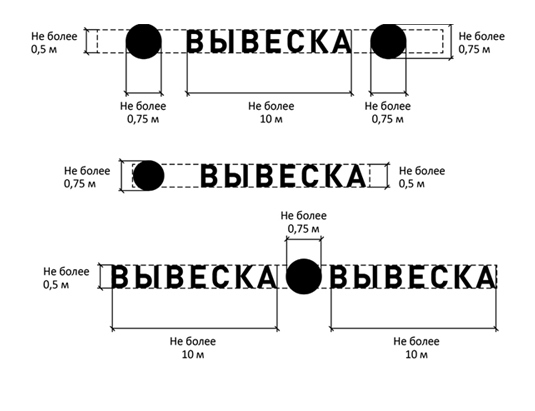 2. Информационные конструкции могут состоять из следующих элементов:- информационное поле (текстовая часть);- декоративно-художественные элементы.Высота декоративно-художественных элементов не должна превышать высоту текстовой части информационной конструкции более чем в полтора раза (пункт 11 Правил)"Графическое приложение (п. 11 Правил)"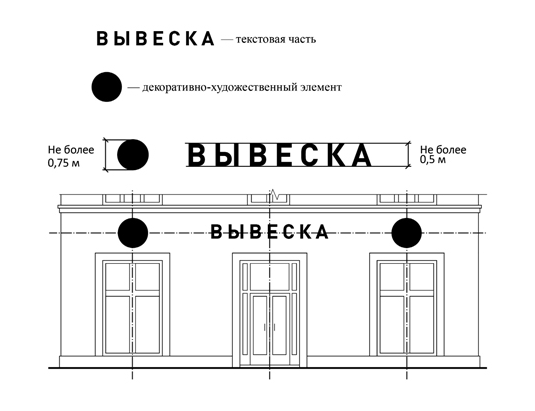 Высота информационной конструкции, представляющей собой объемные символы без использования подложки, не должна превышать 0,75 м (с учетом высоты выносных элементов строчных букв и декоративно-художественных элементов), высота первой (заглавной) буквы не должна превышать 1,10 м."Графическое приложение (п. 11 Правил)"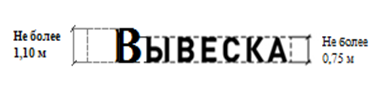 3. Организации, индивидуальные предприниматели осуществляют размещение информационных конструкций на плоских участках фасада, свободных от архитектурных элементов, исключительно в пределах площади внешних поверхностей объекта, соответствующей физическим размерам занимаемых данными организациями, индивидуальными предпринимателями помещений (пункт 9 Правил).При размещении на одном фасаде объекта одновременно информационных конструкций нескольких организаций, индивидуальных предпринимателей указанные конструкции размещаются в один высотный ряд на единой горизонтальной линии (на одном уровне, высоте) (пункт 10 Правил)."Графическое приложение (п.п. 9, 10 Правил)"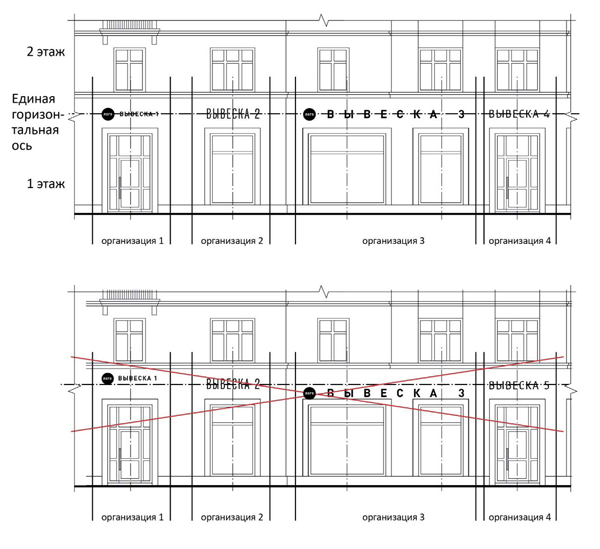 4. В случае если помещения располагаются в подвальных или цокольных этажах объектов, и отсутствует возможность размещения информационных конструкций в соответствии с требованиями абзаца первого настоящего пункта, информационные конструкции могут быть размещены над окнами подвального или цокольного этажа, но не ниже 0,60 м от уровня земли до нижнего края настенной конструкции. При этом информационная конструкция не должна выступать от плоскости фасада более чем на 0,10 м (пункт 13.1 Правил)"Графическое приложение (пункт 13.1 Правил)"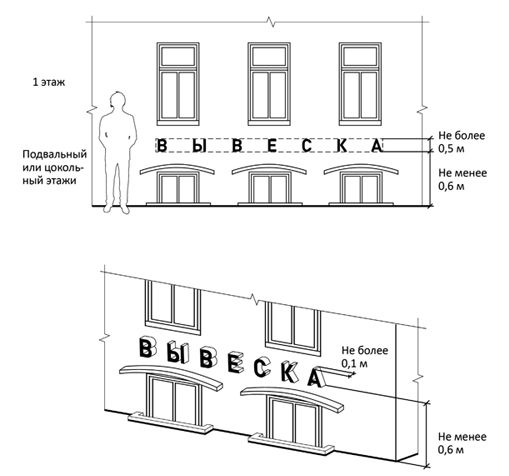 5. Максимальный размер настенных конструкций, размещаемых организациями, индивидуальными предпринимателями на внешних поверхностях зданий, строений, сооружений, не должен превышать:- по высоте - 0,50 м, за исключением размещения настенной конструкции на фризе;- по длине - 70 процентов от длины фасада, соответствующей занимаемым данными организациями, индивидуальными предпринимателями помещениям, но не более 10 м для единичной конструкции (п. 13.2 Правил)"Графическое приложение (п. 13.2 Правил)"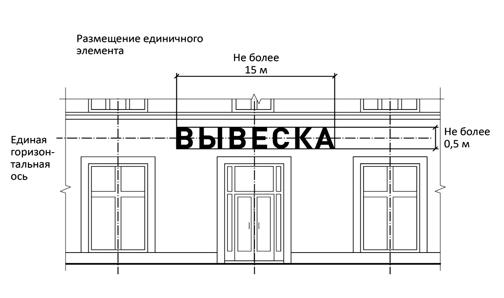 6. При размещении настенной конструкции в пределах 70 процентов от длины фасада в виде комплекса идентичных взаимосвязанных элементов (информационное поле (текстовая часть) и декоративно-художественные элементы) максимальный размер каждого из указанных элементов не может превышать 10 м в длину (п. 13.2 Правил)."Графическое приложение (п. 13.2 Правил)"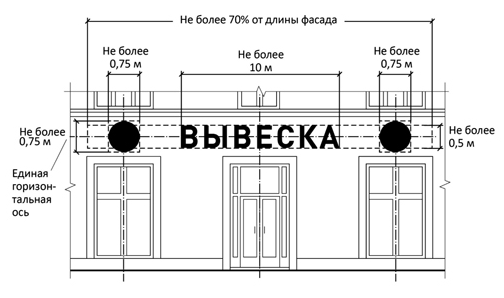 7. При наличии на фасаде объекта фриза настенная конструкция размещается исключительно на фризе, на всю высоту фриза (п. 13.3 Правил)."Графическое приложение (п. 13.3 Правил)"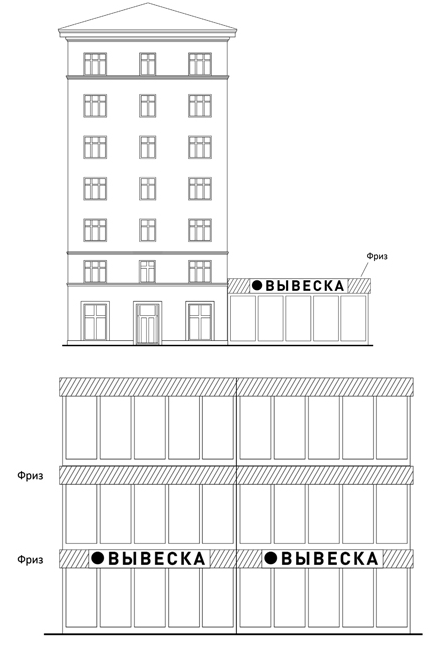 8. При наличии на фасаде здания козырька, информационная конструкция размещается строго в габаритах фриза козырька, если высота фриза составляет более 0,25 м; если высота фриза составляет менее 0,25 м, допускается установка информационной конструкции непосредственно на козырьке (пункт 13.3.4 Правил)"Графическое приложение (п. 13.3.4 Правил)"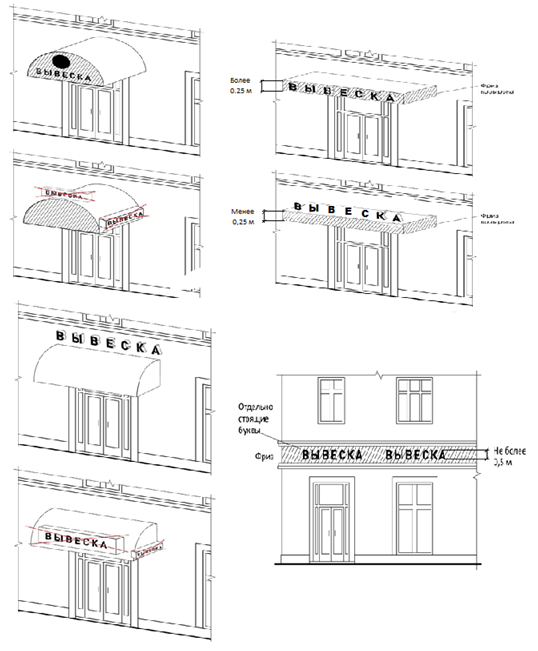 9. Консольные конструкции располагаются в одной горизонтальной плоскости фасада, у арок, на границах и внешних углах зданий, строений, сооружений. Расстояние между консольными конструкциями не может быть менее 6 м.Расстояние от уровня земли до нижнего края консольной конструкции должно быть не менее 2,50 м.Консольная конструкция не должна находиться более чем на 0,20 м от края фасада, а ее крайняя точка лицевой стороны - на расстоянии более чем 1 м от плоскости фасада. В высоту консольная конструкция не может превышать 1 м.При наличии на фасаде объекта настенных конструкций консольные конструкции располагаются с ними на единой горизонтальной оси (пункт 14 Правил)."Графическое приложение (п. 14 Правил)"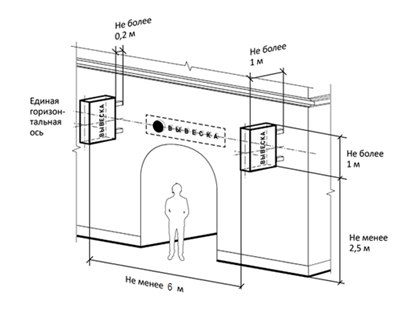 10. Максимальный размер витринных конструкций (включая электронные носители-экраны (телевизоры)), размещаемых в витрине, не должен превышать половины размера остекления витрины по высоте или половины размера остекления витрины по длине (пункт 15.1 Правил)."Графическое приложение (п. 15.1 Правил)"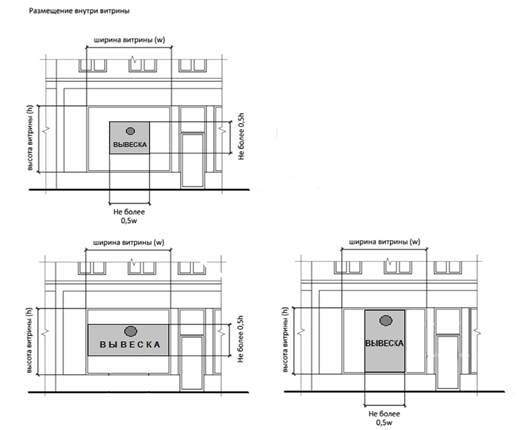 11. Исключен с 5 июня 2019 г. - Решение городской Думы городского округа Кинешма Ивановской области от 29 мая 2019 г. N 78/498Информация об изменениях:См. предыдущую редакцию12. Исключен с 5 июня 2019 г. - Решение городской Думы городского округа Кинешма Ивановской области от 29 мая 2019 г. N 78/498Информация об изменениях:См. предыдущую редакцию13. Непосредственно на остеклении витрины допускается размещение информационной конструкции, в виде отдельных букв и декоративных элементов. При этом максимальный размер букв информационной конструкции, размещаемой на остеклении витрины, не должен превышать в высоту 0,15 м (пункт 15.3 Правил)"Графическое приложение (п. 15.3 Правил)"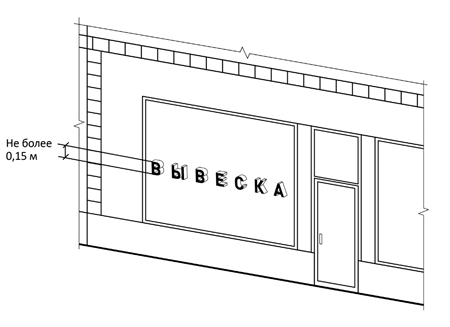 14. На крыше одного объекта может быть размещена только одна информационная конструкция (пункт 16.1 Правил).Длина информационных конструкций, устанавливаемых на крыше объекта, не должна превышать половину длины фасада, по отношению к которому они размещены (пункт 16.5 Правил)"Графическое приложение (п. 16.1, 16.5 Правил)"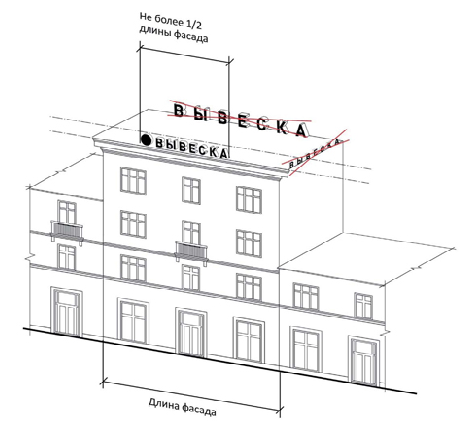 15. Высота информационных конструкций, размещаемых на крышах зданий, строений, сооружений, с учетом всех используемых элементов должна быть (пункт 16.4 Правил):а) не более 1,2 м для 1-3-этажных объектов"Графическое приложение (п. 16.4 Правил)"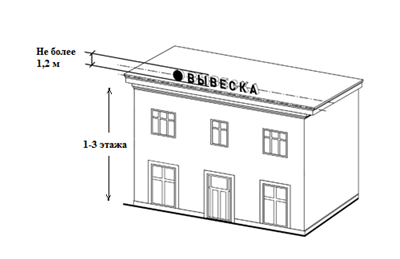 б) не более 1,5 м для 4-7-этажных объектов"Графическое приложение (п. 16.4 Правил)"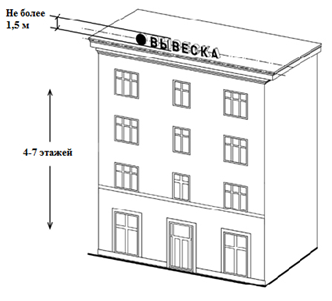 в) не более 1,8 м для 8-12-этажных объектов"Графическое приложение (п. 16.4 Правил)"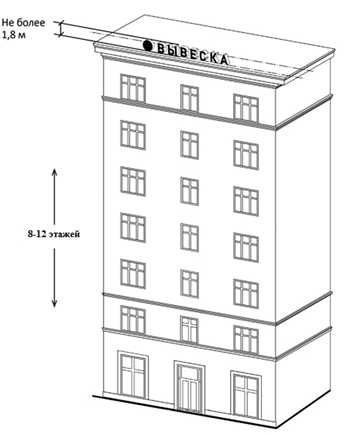 ЗАПРЕЩАЕТСЯ16. Нарушение геометрических параметров информационных конструкций (пункт 7.1 Правил)"Графическое приложение (п. 7.1 Правил)"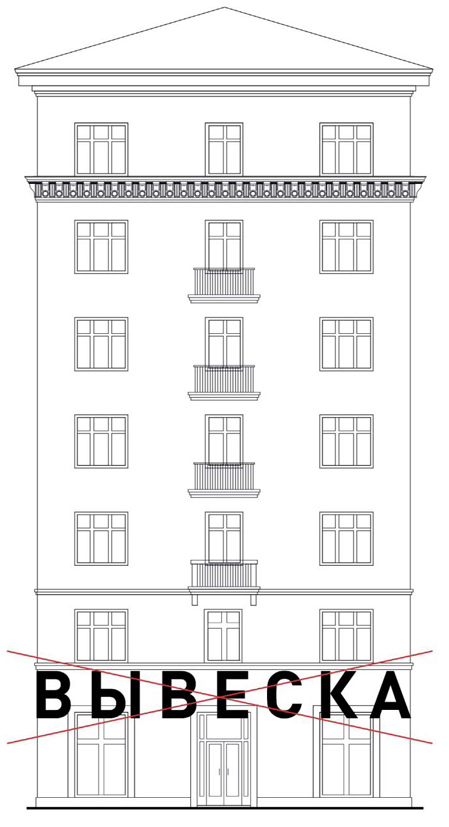 17. Исключен с 5 июня 2019 г. - Решение городской Думы городского округа Кинешма Ивановской области от 29 мая 2019 г. N 78/498Информация об изменениях:См. предыдущую редакцию18. Нарушение требований к местам размещения (пункт 7.1 Правил)"Графическое приложение (п. 7.1 Правил)"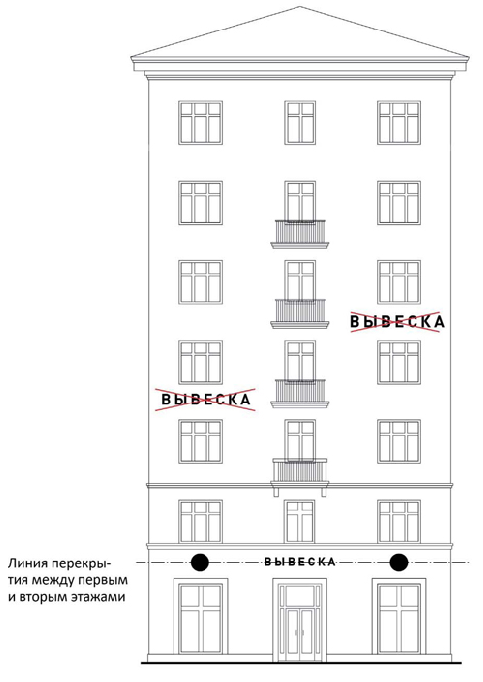 19. Размещение информационных конструкций в границах жилых помещений, в том числе на глухих торцах фасада (пункт 7.1 Правил)"Графическое приложение (п. 7.1 Правил)"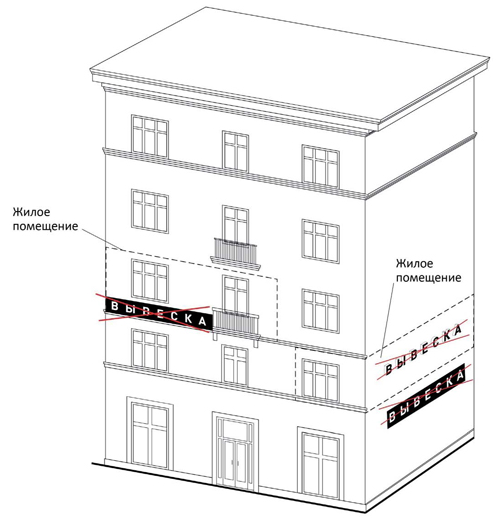 20. Полное перекрытие оконных и дверных проемов, а также витражей и витрин (пункт 7.1 Правил)Размещение информационных конструкций в оконных проемах (пункт 7.1 Правил)"Графическое приложение (п. 7.1 Правил)"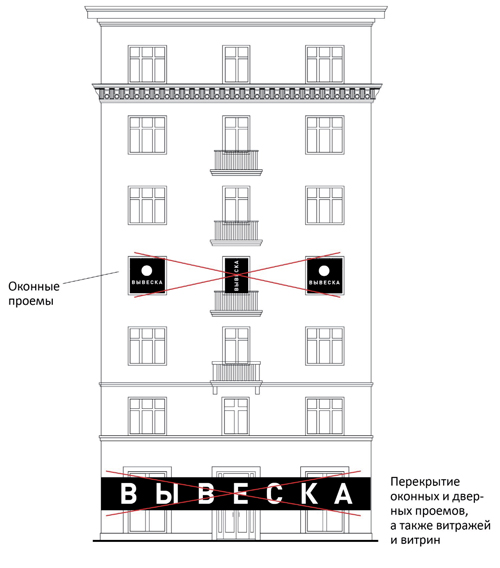 21. Размещение информационных конструкций на кровлях, лоджиях и балконах (пункт 7.1 Правил)"Графическое приложение (п. 7.1 Правил)"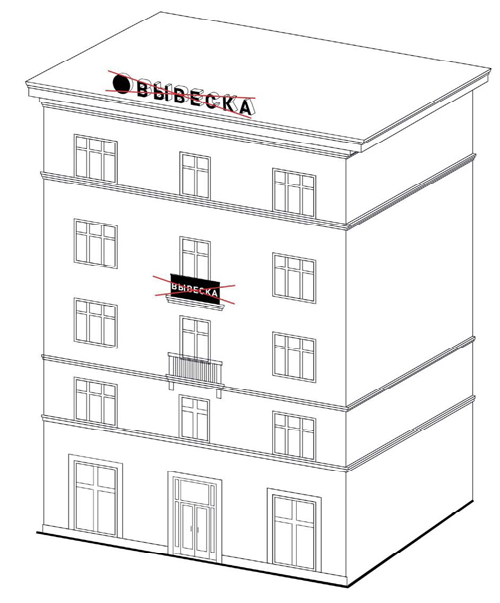 22. Размещение информационных конструкций на архитектурных деталях фасадов (пункт 7.1 Правил)"Графическое приложение (п. 7.1 Правил)"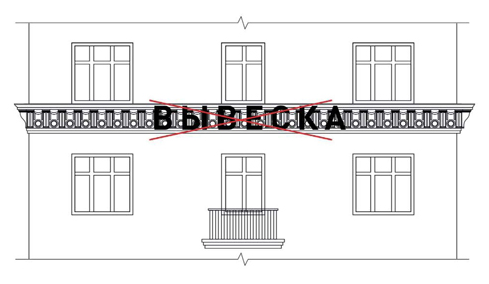 23. Размещение информационных конструкций на расстоянии ближе чем 1 м от мемориальных досок (пункт 7.1 Правил)"Графическое приложение (п. 7.1 Правил)"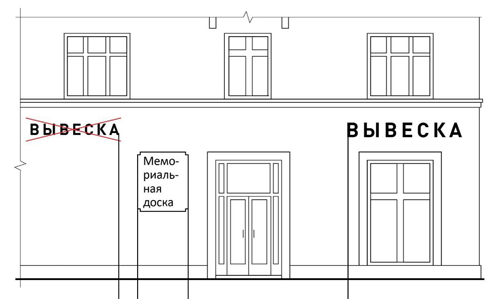 24. Перекрытие указателей наименований улиц и номеров домов (пункт 7.1 Правил)"Графическое приложение (п. 7.1 Правил)"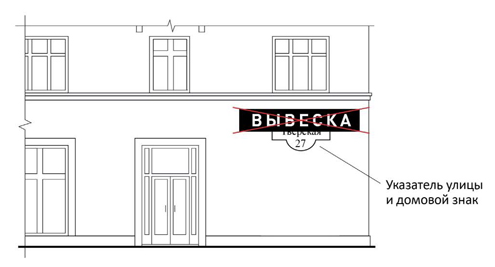 25. Окраска и покрытие декоративными пленками поверхности остекления витрин, замена остекления витрин световыми коробами (пункт 7.1 Правил)"Графическое приложение (п. 7.1 Правил)"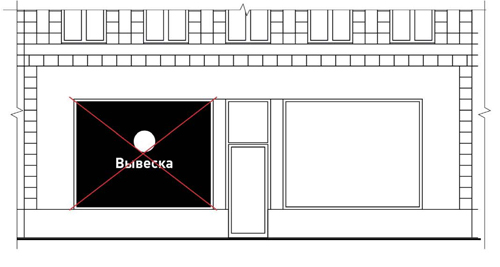 26. Исключен с 5 июня 2019 г. - Решение городской Думы городского округа Кинешма Ивановской области от 29 мая 2019 г. N 78/498Информация об изменениях:См. предыдущую редакцию27. Исключен с 5 июня 2019 г. - Решение городской Думы городского округа Кинешма Ивановской области от 29 мая 2019 г. N 78/498Информация об изменениях:См. предыдущую редакцию28. Размещение информационных конструкций в виде отдельно стоящих сборно-разборных (складных) конструкций - штендеров (пункт 7.3 Правил)."Графическое приложение (п. 7.3 Правил)"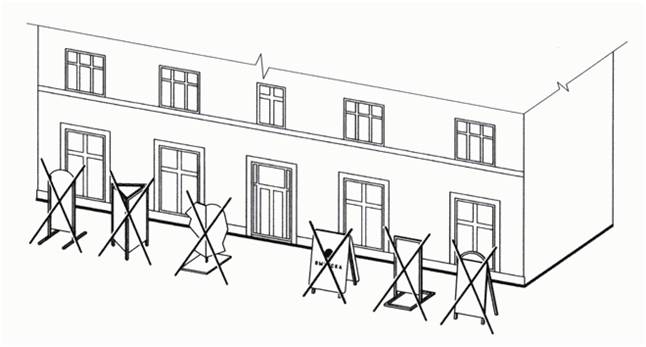 ____________________________________________* (1) В графическом материале Приложения к Правилам размещения и содержания информационных конструкций в городском округе Кинешма слово "Вывеска" является обозначением места размещения информационной конструкцииПриложение 2
к Правилам
благоустройства территории
городского округа КинешмаПеречень
рекреационных территорий, расположенных на территории городского округа Кинешмаокруга КинешмаИ.А. ВиноградоваN
п/пОбъект, расположенный на ограждаемой территорииВид и параметры ограждения1231.Многоквартирные жилые дома среднеэтажной и многоэтажной застройки, за исключением застройки следующих типов: - квартальная застройка, образующая замкнутый периметр, при условии отсутствия внутри квартала объектов общественного назначения и транзитных пешеходных путей; - жилая застройка, образующая замкнутое единое дворовое пространство, при условии отсутствия внутри двора объектов общественного назначения и транзитных пешеходных путей; - многоквартирные жилые дома, построенные во исполнение договоров застроенных территорий, граничащие с ветхим и аварийным жилым фондом, подлежащим реконструкцииПрозрачные ограждения высотой не более 0,9 м, ограждающие элементы высотой не более 0,75 м. Установка сплошных ограждений не допускается2.Многоквартирные жилые дома и многоэтажной застройки за исключением застройки следующих типов: - квартальная застройка, образующая замкнутый периметр, при условии отсутствия внутри квартала объектов общественного назначения и транзитных пешеходных путей; - жилая застройка, образующая замкнутое единое дворовое пространство, при условии отсутствия внутри двора объектов общественного назначения и транзитных пешеходных путей; - многоквартирные жилые дома, построенные во исполнение договоров застроенных территорий, граничащие с ветхим и аварийным жилым фондом, подлежащим реконструкцииОграждающие устройства, прозрачные ограждения высотой не более 1,6 м, ограждающие элементы высотой не более 0,75 м3.Индивидуальные жилые домаОграждения высотой не более 2 м, ограждающие устройства (см. пп.1 п. 353 раздел 4.8 Правил)4.Здания дошкольных образовательных организаций, общеобразовательных организаций, организаций здравоохранения, административные и общественно-деловые здания, на территории которых установлен ограниченный режим доступа в соответствии с законодательствомОграждения в соответствии с проектной документацией и техническими регламентами5.Здания и сооружения общественного назначения, на территории которых не установлен ограниченный режим доступа в соответствии с законодательствомПрозрачные ограждения высотой не более 0,9 м, ограждающие элементы высотой не более 0,75 м6.Торгово-развлекательные и деловые центрыОграждающие элементы высотой не более 0,75 м7.Объекты сервисного обслуживания автотранспортаПрозрачные ограждения высотой не более 1,6 м, ограждающие элементы высотой не более 0,75 м8.Промышленные, производственно-коммунальные предприятия, не являющиеся опасными производственными объектами, складские комплексыКомбинированные ограждения высотой не более 3 м, ограждающие элементы9.Промышленные, производственно-коммунальные предприятия, являющиеся опасными производственными объектами, предприятия, организации, для функционирования которых законодательством установлены дополнительные меры безопасностиГлухие и комбинированные ограждения высотой не более 3 м, ограждающие элементы10.ПаркиПрозрачные ограждения высотой не более 2,5 м11.Скверы, бульвары, пешеходные улицы, набережныеПрозрачные ограждения высотой не более 0,9 м, ограждающие элементы высотой не более 0,75 м. Установка сплошных ограждений не допускается12.Строительные площадкиВысота и вид ограждений определяются согласно ГОСТу 2340713.Наземные плоскостные стоянки автомобилей открытого типа:- платные;- бесплатныеОграждения высотой не менее 2 метров; ограждающие элементы высотой не более 0,75 м15.Спортивные площадкиОграждения высотой не более 2,5-3 м16.Детские игровые площадкиПрозрачные ограждения высотой не более 1,6 м17.Площадки для выгула собакПрозрачные ограждения высотой не менее 1,5 и не более 2 м28.Контейнерные площадки для сбора твердых коммунальных отходов и мусораГлухие ограждения высотой не менее 1,5 мN п/пНаименование природной территорииПлощадь (ориентировочная), гаМестонахождениеПланируемые виды работ по содержаниюОрганизация, ответственная за благоустройство1Городской лес283,7Юго-западный район города, вдоль а/дороги Иваново - Кинешма - Наволоки; северо-западнее кладбища "Сокольники" ул. СпортивнаяОчистка территории от мусора и отходов; санитарная вырубка сухостоя, больных деревьев; устройство тропиночной сети; организация пикниковых и туристских стоянокМуниципальное учреждение Управление городского хозяйства (далее - МУ "УГХ")ПАРКИПАРКИ1.Сосновый бор на левом берегу р. Кинешемка с центральным парком культуры и отдыха им. 35-летия Победы.51Пересечение ул. М. Горького и ул. Островского (особо охраняемая природная территория регионального значения (далее ООПТ - памятник природы)По программе "Культура городского округа Кинешма" на 2014 - 2016 годы, утв. Постановлением администрации городского округа Кинешма от 23.12.2013 N 2935пМуниципальное Учреждение "Центральный парк культуры и отдыха им. 35-летия Победы"2.Парк культуры и отдыха с западной стороны прядильно-ткацкой фабрики N 24,16Вдоль берега р. Волга, с западной стороны д. 54 ул. Социалистическая (ООПТ - памятник природы)Очистка территории от мусора и отходов; санитарная обрезка зеленых насаждений; вырубка сухостоя, больных деревьев; покос травы; установка малых архитектурных форм, вазонов, скамеек, навесов; устройство тропиночной сетиМУ "УГХ"3. 4Парк культуры и отдыха между фабриками N 1 и N 25,25Вдоль берега р. Волга, ул. Социалистическая (ООПТ - памятник природы)Очистка территории от мусора и отходов; санитарная обрезка зеленых насаждений; вырубка сухостоя, больных деревьев; покос травы; устройство тропиночной сетиМУ "УГХ"4.Парк культуры и отдыха ООО "ДХЗ"3,4ул. Парковая, примыкает к юго-восточной границе территории ООО "ДХЗ"Очистка территории от мусора и отходов; санитарная обрезка зеленых насаждений; вырубка сухостоя, больных деревьев; покос травы; устройство тропиночной сетиМУ "УГХ"5.Городской парк "Сокольники"34,46Между правым берегом р. Черная, ул. Фомина, ул. Нагорная (ООПТ - памятник природы)Очистка территории от мусора и отходов; санитарная обрезка зеленых насаждений; вырубка сухостоя, больных деревьевМУ "УГХ"6.Парк у "Нардома"16,89Микрорайон "Томна", ул. А. Макарова, д. 43 (ООПТ - памятник природы)Очистка территории от мусора и отходов; санитарная обрезка зеленых насаждений; вырубка сухостоя, больных деревьев; покос травы; ремонт скамеек, устройство (ремонт) тропиночной сети; ремонт обелиска, скульптур, бюстовМУ "УГХ"7.Парк "Электроконтакт"1,0Микрорайон "Электроконтакт" между ул. Вичугская, ул М. Краснова, ул. Луховская (около д/с N 36) (ООПТ - памятник природы)Очистка территории от мусора и отходов; санитарная обрезка зеленых насаждений; вырубка сухостоя, больных деревьев; покос травы; установка скамеек, устройство тропиночной сети.МУ "УГХ"СКВЕРЫСКВЕРЫ8.Сквер у обелиска в честь воинов-земляков, погибших в годы ВОВ 1941 - 1945 гг.0,8Пересечение ул. Социалистическая и ул. Королева, у фабрики N 2Очистка территории от мусора и отходов; санитарная обрезка зеленых насаждений; вырубка сухостоя, больных деревьев; ремонт скамеек, устройство (ремонт) тропиночной сети; ремонт памятника, обелиска, скульптур; ремонт фонтанаМУ "УГХ"9.Сквер у обелиска в честь воинов-земляков, погибших в годы ВОВ 1941 - 1945 гг.0,01ул. Социалистическая, д. 24, у фабрики N 1Очистка территории от мусора и отходов; санитарная обрезка зеленых насаждений; вырубка сухостоя, больных деревьев; ремонт обелискаМУ "УГХ"10.Сквер у обелиска в честь воинов-земляков, погибших в годы ВОВ 1941 - 1945 гг.0,44ул. Красноветкинская (сзади остановки общественного транспорта "в город") (ООПТ - памятник природы)Очистка территории от мусора и отходов; санитарная обрезка зеленых насаждений; вырубка сухостоя, больных деревьев; установка, ремонт скамеек, устройство (ремонт) тропиночной сети; ремонт обелисковМУ "УГХ"11.Сквер у обелиска в честь воинов-земляков, погибших в годы ВОВ 1941 - 1945 гг.0,34Пересечение ул. Вичугская и ул. 1-й Вичугский проездОчистка территории от мусора и отходов; санитарная обрезка зеленых насаждений; вырубка сухостоя, больных деревьев; установка, ремонт скамеек, устройство (ремонт) тропиночной сети; ремонт обелискаМУ "УГХ"12.Сквер у обелиска памяти участникам ликвидации последствий катастрофы на Чернобыльской АЭС и других ядерных аварий и катастроф на ул. 50- Летия Комсомола0,3Пересечение ул. 50- летия Комсомола и ул. М. Василевского, перед зданием центральной библиотекиОчистка территории от мусора и отходов; санитарная обрезка зеленых насаждений; вырубка сухостоя, больных деревьев; покос травы; устройство (ремонт) тропиночной сети; ремонт обелискаМУ "УГХ"13.Сквер у обелиска памяти воинам-интернационалистам0,08ул. Фрунзе, между ул. Ленина и ул. КомсомольскаяОчистка территории от мусора и отходов; покос травы; устройство клумб для цветов; устройство (ремонт) тропиночной сети; ремонт обелискаМУ "УГХ"14.Природная территория у Стеллы в честь воинов-земляков, погибших в годы ВОВ 1941 - 1945 гг.0,7Микрорайон "Томна", берег р. Волга за стадионом посёлок КрасноволжецОчистка территории от мусора и отходов; санитарная обрезка зеленых насаждений; вырубка сухостоя, больных деревьев; ремонт стеллыМУ "УГХ"15.Сквер у обелиска в честь воинов-земляков, погибших в годы ВОВ 1941 - 1945 гг., работавшим на комбинате "Заветы Ильича"1,5Микрорайон "Лесозавод", между д. 3 ул. В. Боборыкина, д. 24, 26 ул. Менделеева (казначейство), д. 7а ул. ПравдыОчистка территории от мусора и отходов; санитарная обрезка зеленых насаждений; вырубка сухостоя, больных деревьев; ремонт обелиска, устройство (ремонт) тропиночной сетиМУ "УГХ"16.Сквер у бюста Маршала Василевского0,2Пересечение ул. Ленина и ул. ОстровскогоОчистка территории от мусора и отходов; санитарная обрезка зеленых насаждений; вырубка сухостоя, больных деревьев; покос травы; ремонт памятника; устройство (ремонт) тропиночной сети; ремонт скамеек, установка (ремонт) малых архитектурных формМУ "УГХ"17. 18Сквер на пл. Революции0,42Центр города, площадь Революции (ООПТ - памятник природы)Очистка территории от мусора и отходов; санитарная обрезка зеленых насаждений; вырубка сухостоя, больных деревьев; покос травы; ремонт фонтана; устройство (ремонт) тропиночной сети; устройство клумб; ремонт скамеек, установка (ремонт) малых архитектурных формМУ "УГХ"18.Сквер на ул. Вичугская0,4Вдоль ул. Вичугская между ДК "Электроконтакт" и заводом "Электро-контакт" (ООПТ - памятник природы)Очистка территории от мусора и отходов; санитарная обрезка зеленых насаждений; вырубка сухостоя, больных деревьев; покос травыМУ "УГХ"19.Сквер на ул. Менделеева2,85Северо-западная часть города, пересечение ул. Менделеева и ул. Правды (ООПТ - памятник природы)Очистка территории от мусора и отходов; санитарная обрезка зеленых насаждений; вырубка сухостоя, больных деревьев; покос травы; устройство (ремонт) тропиночной сети; установка скамеек, установка (ремонт) малых архитектурных форм; ремонт спортивной площадкиМУ "УГХ"БУЛЬВАРЫБУЛЬВАРЫ20.Волжский бульвар1,97Правый берег р. Волга, от Троицко-Успенского собора до устья р. Казуха (ООПТ - памятник природы)Очистка территории от мусора и отходов; санитарная обрезка зеленых насаждений; вырубка сухостоя, больных деревьев; покос травы; ремонт фонтана; устройство (ремонт) тропиночной сети; устройство цветников; ремонт скамеек, установка (ремонт) малых архитектурных формМУ "УГХ"21Бульвар на ул. Кривоногова0,45Пересечение ул. Юрьевецкая и ул. Кривоногова от д. 3 до д. 19Очистка территории от мусора и отходов; санитарная обрезка зеленых насаждений; вырубка сухостоя, больных деревьев; покос травы; устройство (ремонт) тропиночной сети; устройство цветников; ремонт (установка) скамеек; установка (ремонт) малых архитектурных формМУ "УГХ"РОЩИ, БОРЫРОЩИ, БОРЫ22Сосновый бор "Сокольники"2,5Правый берег р. Кинешемка напротив центрального парка культуры и отдыха им. 35-летия Победы, в границах ул. Ореховая, Вязниковская, Третьяковская (ООПТ - памятник природы)Очистка территории от мусора и отходов; санитарная обрезка зеленых насаждений; вырубка сухостоя, больных деревьев; покос травы;МУ "УГХ"23Березовая роща по ул. Маршала Василевского1,0Обочина ул. М. Василевского, рощу пересекает ул. Сеченова до ул. Хохрякова, напротив нефтебазыОчистка территории от мусора и отходов; санитарная обрезка зеленых насаждений; вырубка сухостоя, больных деревьев; покос травы; устройство (ремонт) тропиночной сети; установка (ремонт) малых архитектурных формМУ "УГХ"24Дубовая роща на южной окраине г. Кинешма3,2Южная окраина города, на западной стороне кладбища "Сокольники"Очистка территории от мусора и отходов; санитарная обрезка зеленых насаждений; вырубка сухостоя, больных деревьевМУ "УГХ"25Сосновая роща пос. "Буденный"3,5Северо-западный район города - пос. Буденный, пересечение ул. Рубинского и ул. ГагаринаОчистка территории от мусора и отходов; санитарная обрезка зеленых насаждений; вырубка сухостоя, больных деревьев; покос травы; устройство (ремонт) тропиночной сети; содержание спортивной площадкиМУ "УГХ"Иные территорииИные территории26Места массового отдыха на водных объектах:26а) организованный и оборудованный пляж на р. Кинешемка1,2ул. КузнецкаяОбязательные работы по эксплуатации пляжа; очистка территории от мусора и отходов; установка урн, контейнера для сбора отходов; установка (ремонт) малых архитектурных форм; установка (ремонт) навесов, раздевалокМУ "УГХ"26б) район "Фабрики N 2" на р. Волге ( "гравера")1,5Северо-западная часть города, между пос. Первомайский и дачей СеврюговаОчистка территории от мусора и отходов; установка контейнера для сбора отходовМУ "УГХ"26в) район "Фабрики N 1" на р. Волге0,1ул. Плехановский проезд, за СПА "Волга" (профилакторий)Очистка территории от мусора и отходов; установка контейнера для сбора отходовМУ "УГХ"26г) район "Красная Ветка" на р. Волге0,2ул. Фабричный двор, с западной стороны фабрикиОчистка территории от мусора и отходов; установка контейнера для сбора отходовМУ "УГХ"27Территория вокруг памятного знака репрессированным на ул. Ленина4,2ул. ЛенинаСанитарная обрезка зеленых насаждений; вырубка сухостоя, больных деревьев, очистка территории от мусораМУ "УГХ"